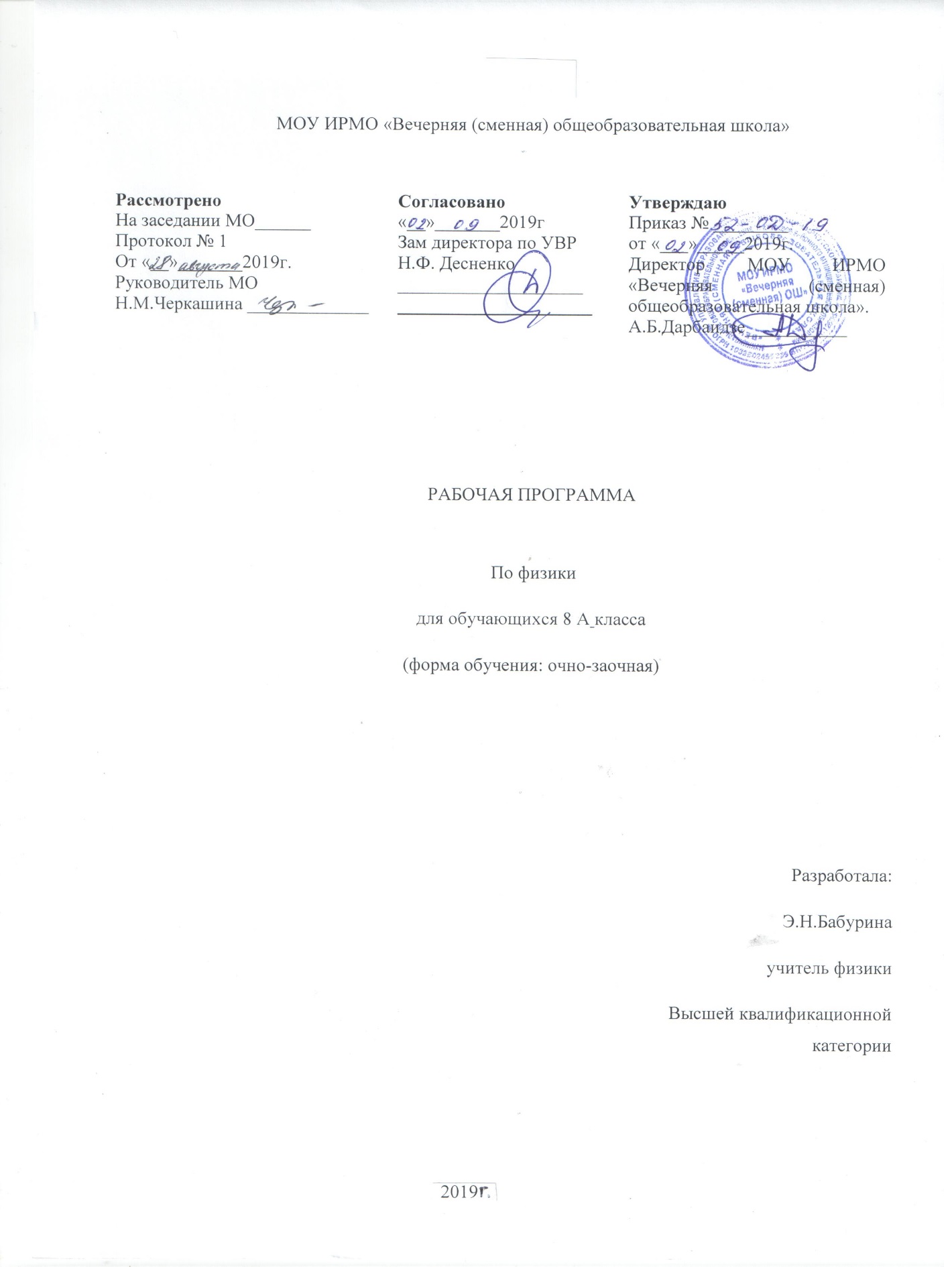 Пояснительная записка      Нормативно- правовыми документами для составления данной рабочей программы являются:1.Закон РФ «Об образовании в РФ» № 273 от 29.12.2012 г.2.Федеральный государственный образовательный стандарт основного общего образования, утвержденный приказом Минобрнауки РФ № 1897 от 17.12.2010 г. (с изменениями и дополнениями от 29.12.2014 г.)3.Приказ Министерства образования и науки РФ от 31.03.2014 №253 «Об утверждении федерального перечня учебников, рекомендуемых к использованию программ основного общего, среднего общего образования» (изменениями и дополнениями от 08.06.2015, 28.12.2015, 26.01.2016, 21.04.2016, 08.06.2017,20.06.2017, 05.07.2017)4.Постановление Главного государственного санитарного врача РФ от 29.12.2010 №189 «Об утверждении СанПиН 2.4.2.2812-10»;Механизм и условия реализации программыАдресат программы: осужденные, находящиеся в исправительных учреждениях, с сохранным интеллектом и нормальным коэффициентом умственного развития. Возраст учащихся: 18-30 лет. Для изучения курса рекомендуется классно-урочная система с использованием различных технологий, форм, методов обучения. В условиях обучения в закрытом учреждении большое значение предается урокам самоподготовки. Учитывая специфику учреждения, лабораторные работы и демонстрации проводятся с использованием мультимедийных средств в интерактивном режимеПланируемые результаты изучения курса физики 8 класса Личностные, метапредметные и предметные результаты освоения курса физики С введением ФГОС реализуется смена базовой парадигмы образования со «знаниевой» на «системно-деятельностную», т. е. акцент переносится с изучения основ наук на обеспечение развития УУД на материале основ наук. Важнейшим компонентом содержания образования, стоящим в одном ряду с систематическими знаниями по предметам, становятся универсальные (метапредметные) умения (и стоящие за ними компетенции). Поскольку концентрический принцип обучения остается актуальным в основной школе, то развитие личностных и метапредметных результатов идет непрерывно на всем содержательном и деятельностном материалеПредметные результатыТепловые явленияУчащийся научится:распознавать тепловые явления и объяснять на базе имеющихся знаний основные свойства или условия протекания этих явлений: диффузия, изменение объема тел при нагревании (охлаждении), большая сжимаемость газов, малая сжимаемость жидкостей и твердых тел; тепловое равновесие, испарение, конденсация, плавление, кристаллизация, кипение, влажность воздуха, различные способы теплопередачи (теплопроводность, конвекция, излучение), агрегатные состояния вещества, поглощение энергии при испарении жидкости и выделение ее при конденсации пара, зависимость температуры кипения от давления;описывать изученные свойства тел и тепловые явления, используя физические величины: количество теплоты, внутренняя энергия, температура, удельная теплоемкость вещества, удельная теплота плавления, удельная теплота парообразования, удельная теплота сгорания топлива, коэффициент полезного действия теплового двигателя; при описании правильно трактовать физический смысл используемых величин, их обозначения и единицы измерения, находить формулы, связывающие данную физическую величину с другими величинами, вычислять значение физической величины;анализировать свойства тел, тепловые явления и процессы, используя основные положения атомно-молекулярного учения о строении вещества и закон сохранения энергии;различать основные признаки изученных физических моделей строения газов, жидкостей и твердых тел;приводить примеры практического использования физических знаний о тепловых явлениях;решать задачи, используя закон сохранения энергии в тепловых процессах и формулы, связывающие физические величины (количество теплоты, температура, удельная теплоемкость вещества, удельная теплота плавления, удельная теплота парообразования, удельная теплота сгорания топлива, коэффициент полезного действия теплового двигателя): на основе анализа условия задачи записывать краткое условие, выделять физические величины, законы и формулы, необходимые для ее решения, проводить расчеты и оценивать реальность полученного значения физической величины.          Учащийся получит возможность научиться:использовать знания о тепловых явлениях в повседневной жизни для обеспечения безопасности при обращении с приборами и техническими устройствами, для сохранения здоровья и соблюдения норм экологического поведения в окружающей среде; приводить примеры экологических последствий работы двигателей внутреннего сгорания, тепловых и гидроэлектростанций;различать границы применимости физических законов, понимать всеобщий характер фундаментальных физических законов (закон сохранения энергии в тепловых процессах) и ограниченность использования частных законов;Личностные результаты обучения:самостоятельность в приобретении новых знаний и практических умений;развитие познавательных интересов, интеллектуальных и творческих способностей учащихся;убежденность в возможности познания природы, уважение к творцам науки  и техники, отношение к физике как к элементу общечеловеческой культуры;приобретение положительного эмоционального отношения к окружающей природе и самому себе как части природы, желание познавать природные объекты и явления в соответствии с жизненными потребностями и интересами.Метапредметные результаты обучения:освоение приемов действий в нестандартных ситуациях.приобретение опыта самостоятельного поиска, анализа и отбора информации с использованием различных источников и новых информационных технологий для решения познавательных задач;формирование умений воспринимать, перерабатывать и предъявлять информацию в словесной, образной, символической формах, анализировать и перерабатывать полученную информацию;выделять основное содержание прочитанного текста, находить в нём ответы на поставленные вопросы и излагать егоЭлектрические явленияУчащийся научится:распознавать электрические явления и объяснять на основе имеющихся знаний основные свойства или условия протекания этих явлений: электризация тел, взаимодействие зарядов, электрический ток и его действия (тепловое, химическое, магнитное).составлять схемы электрических цепей с последовательным и параллельным соединением элементов, различая условные обозначения элементов электрических цепей (источник тока, ключ, резистор, реостат, лампочка, амперметр, вольтметр).описывать изученные свойства тел и электрические явления, используя физические величины: электрический заряд, сила тока, электрическое напряжение, электрическое сопротивление, удельное сопротивление вещества, работа электрического поля, мощность тока; при описании верно трактовать физический смысл используемых величин, их обозначения и единицы измерения; находить формулы, связывающие данную физическую величину с другими величинами.анализировать свойства тел, электрические явления и процессы, используя физические законы: закон сохранения электрического заряда, закон Ома для участка цепи, закон Джоуля-Ленца, при этом различать словесную формулировку закона и его математическое выражение.приводить примеры практического использования физических знаний об электрических явлениях.решать задачи, используя физические законы (закон Ома для участка цепи, закон Джоуля-Ленца) и формулы, связывающие физические величины (сила тока, электрическое напряжение, электрическое сопротивление, удельное сопротивление вещества, работа электрического поля, мощность тока, формулы расчета электрического сопротивления при последовательном и параллельном соединении проводников); на основе анализа условия задачи записывать краткое условие, выделять физические величины, законы и формулы, необходимые для ее решения, проводить расчеты и оценивать реальность полученного значения физической величины.Учащийся получит возможность научиться:использовать знания об электрических явлениях в повседневной жизни для обеспечения безопасности при обращении с приборами и техническими устройствами, для сохранения здоровья и соблюдения норм экологического поведения в окружающей среде; приводить примеры влияния электромагнитных излучений на живые организмы;различать границы применимости физических законов, понимать всеобщий характер фундаментальных законов (закон сохранения электрического заряда) и ограниченность использования частных законов (закон Ома для участка цепи, закон Джоуля-Ленца и др.);использовать приемы построения физических моделей, поиска и формулировки доказательств выдвинутых гипотез и теоретических выводов на основе эмпирически установленных фактов;находить адекватную предложенной задаче физическую модель, разрешать проблему как на основе имеющихся знаний об электромагнитных явлениях с использованием математического аппарата, так и при помощи методов оценки.        Магнитные явления  Учащийся научится:распознавать магнитные явления и объяснять на основе имеющихся знаний основные свойства или условия протекания этих явлений: взаимодействие магнитов, электромагнитная индукция, действие магнитного поля на проводник с током и на движущуюся заряженную частицу, действие электрического поля на заряженную частицу.описывать изученные свойства тел и магнитные явления, используя физические величины: скорость электромагнитных волн; при описании верно трактовать физический смысл используемых величин, их обозначения и единицы измерения; находить формулы, связывающие данную физическую величину с другими величинами.анализировать свойства тел, магнитные явления и процессы, используя физические законы; при этом различать словесную формулировку закона и его математическое выражение.приводить примеры практического использования физических знаний о магнитных явленияхрешать задачи, используя физические законы и формулы, связывающие физические величины; на основе анализа условия задачи записывать краткое условие, выделять физические величины, законы и формулы, необходимые для ее решения, проводить расчеты и оценивать реальность полученного значения физической величины.  Учащийся получит возможность научиться:использовать знания о магнитных явлениях в повседневной жизни для обеспечения безопасности при обращении с приборами и техническими устройствами, для сохранения здоровья и соблюдения норм экологического поведения в окружающей среде; приводить примеры влияния электромагнитных излучений на живые организмы;различать границы применимости физических законов, понимать всеобщий характер фундаментальных законов.использовать приемы построения физических моделей, поиска и формулировки доказательств выдвинутых гипотез и теоретических выводов на основе эмпирически установленных фактов;находить адекватную предложенной задаче физическую модель, разрешать проблему как на основе имеющихся знаний об магнитных явлениях с использованием математического аппарата, так и при помощи метода оценки.Личностные результаты обучения:самостоятельность в приобретении новых знаний и практических умений; развитие познавательных интересов, интеллектуальных и творческих способностей учащихсяприобретение положительного эмоционального отношения к окружающей природе и самому себе как части природы, желание познавать природные объекты и явления в соответствии с жизненными потребностями и интересами;мотивация образовательной деятельности школьников на основе личностно-ориентированного подхода.Метапредметные результаты обучения:освоение приемов действий в нестандартных ситуациях.формирование умений работать в группе, вести дискуссию, представлять и отстаивать свои взгляды и убеждения;развития монологической и диалогической речи, умения выражать свои мысли и способность выслушать собеседника, понимать его точку зрения, признавать право другого человека на иное мнение;формирование умений воспринимать, перерабатывать и предъявлять информацию в словесной, образной, символической формах, анализировать и перерабатывать полученную информацию;выделять основное содержание прочитанного текста, находить в нём ответы на поставленные вопросы и излагать его;Световые явленияУчащийся научится:распознавать световые явления и объяснять на основе имеющихся знаний основные свойства или условия протекания этих явлений: прямолинейное распространение света, отражение и преломление света, дисперсия света.использовать оптические схемы для построения изображений в плоском зеркале и собирающей линзе.описывать изученные свойства тел и световые явления, используя физические величины: фокусное расстояние и оптическая сила линзы, скорость электромагнитных волн, длина волны и частота света; при описании верно трактовать физический смысл используемых величин, их обозначения и единицы измерения; находить формулы, связывающие данную физическую величину с другими величинами.       анализировать свойства тел, световые явления и процессы, используя физические        законы: закон прямолинейного распространения света, закон отражения света, закон преломления света; при этом различать словесную формулировку закона и его математическое выражение.приводить примеры практического использования физических знаний о световых явлениях.решать задачи, используя физические законы (закон прямолинейного распространения света, закон отражения света, закон преломления света) и формулы, связывающие физические величины (фокусное расстояние и оптическая сила линзы, скорость электромагнитных волн, длина волны и частота света): на основе анализа условия задачи записывать краткое условие, выделять физические величины, законы и формулы, необходимые для ее решения, проводить расчеты и оценивать реальность полученного значения физической величины.  Учащийся получит возможность научиться:использовать знания о световых явлениях в повседневной жизни для обеспечения безопасности при обращении с приборами и техническими устройствами, для сохранения здоровья и соблюдения норм экологического поведения в окружающей среде; приводить примеры влияния электромагнитных излучений на живые организмы;различать границы применимости физических законов, понимать всеобщий характер фундаментальных законов;использовать приемы построения физических моделей, поиска и формулировки доказательств выдвинутых гипотез и теоретических выводов на основе эмпирически установленных фактов;находить адекватную предложенной задаче физическую модель, разрешать проблему как на основе имеющихся знаний о световых явлениях с использованием математического аппарата, так и при помощи методов оценки.Личностные результатысформированность познавательных интересов, интеллектуальных и творческих способностей;убежденность в возможности познания природы, в необходимости разумного использования достижений науки и технологий для дальнейшего развития человеческого общества, уважение к творцам науки и техники, отношение к физике как элементу общечеловеческой культуры;самостоятельность в приобретении новых знаний и практических умений;готовность к выбору жизненного пути в соответствии с собственными интересами и возможностями;мотивация образовательной деятельности на основе личностно ориентированного подхода;формирование ценностных к учителю, авторам открытий и изобретений, результатам обучения.Метапредметные результаты:овладение навыками самостоятельного приобретения новых знаний, организации учебной деятельности, постановки целей, планирования, самоконтроля и оценки результатов своей деятельности, умениями предвидеть возможные результаты своих действий;понимание различий между исходными фактами и гипотезами для их объяснения, теоретическими моделями и реальными объектами, овладение универсальными учебными действиями на примерах гипотез для объяснения известных фактов и экспериментальной проверки выдвигаемых гипотез, разработки теоретических моделей процессов или явлений;формирование умений воспринимать, перерабатывать и предъявлять информацию в словесной, образной, символической формах, анализировать и перерабатывать полученную информацию в соответствии с поставленными задачами, выделять основное содержание прочитанного текста, находить в нем ответы на поставленные вопросы и излагать его;приобретение опыта самостоятельного поиска, анализа и отбора информации с использованием различных источников и новых информационных технологий для решения познавательных задач;развитие монологической и диалогической речи, умения выражать свои мысли и способности выслушивать собеседника, понимать его точку зрения, признавать право другого человека на иное мнение;освоение приемов действий в нестандартных ситуациях, овладение эвристическими методами решения проблем;формирование умений работать в группе с выполнением различных социальных ролей, представлять и отстаивать свои взгляды и убеждения, вести дискуссию.Содержание учебного предметаСодержание обучения представлено в программе разделами «Тепловые явления», «Изменение агрегатных состояний вещества» «Электрические явления», Магнитные явления», «Световые явления»  Тепловые явления. «Изменение агрегатных состояний вещества»  Тепловое движение. Термометр. Связь температуры со средней скоростью движения его молекул. Внутренняя энергия. Два способа изменения внутренней энергии: теплопередача и работа. Виды теплопередачи. Количество теплоты. Удельная теплоемкость вещества. Удельная теплота сгорания топлива. Испарение и конденсация. Кипение. Влажность воздуха. Психрометр. Плавление и кристаллизация. Температура плавления. Зависимость температуры кипения от давления. Объяснение изменения агрегатных состояний на основе молекулярно-кинетических представлений. Преобразования энергии в тепловых двигателях. Двигатель внутреннего сгорания. Паровая турбина. Холодильник. КПД теплового двигателя. Экологические проблемы использования тепловых машин. Закон сохранения энергии в механических и тепловых процессах.  Лабораторные работыЛабораторная работа № 1″Сравнение количеств теплоты при смешении воды разной температуры”  Лабораторная работа  № 2 «Измерение удельной теплоемкости твердого тела»  Лабораторная работа № 3  “Измерение относительной влажности воздуха с помощью термометра»   Электрические явления  Электризация тел. Два рода электрических зарядов. Проводники, непроводники (диэлектрики) и полупроводники. Взаимодействие заряженных тел. Электрическое поле. Закон сохранения электрического заряда. Делимость электрического заряда. Электрон. Электрическое поле. Напряжение. Конденсатор. Энергия электрического поля.      Электрический ток. Гальванические элементы и аккумуляторы. Действия электрического тока.  Направление электрического тока. Электрическая цепь. Электрический ток в металлах. Сила тока. Амперметр. Вольтметр. Электрическое сопротивление. Закон Ома для участка электрической цепи. Удельное электрическое сопротивление. Реостаты. Последовательное и параллельное соединения проводников.Работа и мощность тока. Закон Джоуля-Ленца.  Лампа накаливания. Электрические нагревательные приборы. Электрический счетчик. Расчет электроэнергии, потребляемой электроприбором. Короткое замыкание. Плавкие предохранители. правила безопасности при работе с источниками электрического токаЛабораторные работы Лабораторная работа  № 4 “Сборка электрической цепи и измерение силы тока в ее различных участках” Лабораторная работа № 5 «Измерение напряжения» Лабораторная работа № 6  ″Регулирование силы тока реостатом” Лабораторная  работа № 7 “Определение сопротивления проводника при помощи амперметра и вольтметра” Лабораторная работа № 8 “Измерение мощности и работы тока в электрической лампе”Магнитные явленияПостоянные магниты. Взаимодействие магнитов. Магнитное поле. Магнитное поле тока. Электромагниты и их применение. Магнитное поле Земли. Магнитные бури. Действие магнитного поля на проводник с током. Электродвигатель постоянного тока.Лабораторные работыЛабораторная работа №9 «Сборка электромагнита и испытание его действия»Лабораторная работа №10 «Изучение электрического двигателя постоянного тока (на модели)»Световые явленияИсточники света. Прямолинейное распространение света в однородной среде. Отражение света. Закон отражения. Плоское зеркало. Преломление света. Линза. Фокусное расстояние и оптическая сила линзы. Построение изображений в линзах. Глаз как оптическая система. Дефекты зрения. Оптические приборы.Лабораторные работыЛабораторная работа №1 1“Получение изображения при помощи линзы”Учебно-тематическое планирование – 8 класс.Календарно – тематическое планирование По     физикеКлассы            8а, Учитель	Бабурина Э.Н. (высшая квалификационная категория)Количество часов    68Всего      68      в неделю  2   Плановых лабораторных   10       Контрольных     4Планирование составлено на основе программы:«Физика» ФГОС Рабочие программы по учебникам  А.В.Перышкина. Е.М.Гутник. 7-9 класс. Издательство «Учитель» 2017  Автор составитель  Г.Г.ТелюковаУчебник: А.В. Пёрышкин, «Физика-8».  М., Дрофа , 2018год.  Оценка ответов учащихсяКоличественные отметки за уровень освоения курса, предмета выставляются в соответствии с закреплённой в МБОУ СШ №6 г. Димитровграда Ульяновской области  бальной системой оценивания: «2» - неудовлетворительно, «3» - удовлетворительно, «4» - хорошо и «5» - отлично.Оценка «5» ставится в том случае, если учащийся показывает верное понимание физической сущности рассматриваемых явлений и закономерностей, законов и теорий, а так же правильное определение физических величин, их единиц и способов измерения: правильно выполняет чертежи, схемы и графики; строит ответ по собственному плану, сопровождает рассказ собственными примерами, умеет применять знания в новой ситуации при выполнении практических заданий; может установить связь между изучаемым и ранее изученным материалом по курсу физики, а также с материалом, усвоенным при изучении других предметов.Оценка «4» ставится, если ответ ученика удовлетворяет основным требованиям на оценку «5», но дан без использования собственного плана, новых примеров, без применения знаний в новой ситуации, 6eз использования связей с ранее изученным материалом и материалом, усвоенным при изучении др. предметов: если учащийся допустил одну ошибку или не более двух недочётов и может их исправить самостоятельно или с небольшой помощью учителя.Оценка «3» ставится, если учащийся правильно понимает физическую сущность рассматриваемых явлений и закономерностей, но в ответе имеются отдельные пробелы в усвоении вопросов курса физики, не препятствующие дальнейшему усвоению вопросов программного материала: умеет применять полученные знания при решении простых задач с использованием готовых формул, но затрудняется при решении задач, требующих преобразования некоторых формул, допустил не более одной грубой ошибки и двух недочётов, не более одной грубой и одной негрубой ошибки, не более 2-3 негрубых ошибок, одной негрубой ошибки и трёх недочётов; допустил 4-5 недочётов.Оценка «2» ставится, если учащийся не овладел основными знаниями и умениями в соответствии с требованиями программы и допустил больше ошибок и недочётов чем необходимо для оценки «3».Оценка контрольных работОценка «5» ставится за работу,  выполненную  полностью без ошибок  и недочётов.Оценка «4» ставится за работу выполненную полностью, но при наличии в ней не более одной грубой и одной негрубой ошибки и одного недочёта, не более трёх недочётов.Оценка «3» ставится, если ученик правильно выполнил не менее 2/3 всей работы или допустил не более одной грубой ошибки и двух недочётов, не более  одной грубой ошибки и одной негрубой ошибки, не более трех негрубых ошибок,  одной  негрубой  ошибки   и  трех   недочётов,  при   наличии 4 - 5 недочётов.Оценка «2» ставится, если число ошибок и недочётов превысило норму для оценки 3 или правильно выполнено менее 2/3 всей работы.Оценка лабораторных работОценка «5» ставится, если учащийся выполняет работу в полном объеме с соблюдением необходимой последовательности проведения опытов и измерений; самостоятельно и рационально монтирует необходимое оборудование; все опыты проводит в условиях и режимах, обеспечивающих получение правильных результатов и выводов; соблюдает требования правил безопасности труда; в отчете правильно и аккуратно выполняет все записи, таблицы, рисунки, чертежи, графики, вычисления; правильно выполняет анализ погрешностей.Оценка «4» ставится, если выполнены требования к оценке «5» , но было допущено два - три недочета, не более одной негрубой ошибки и одного недочёта.Оценка   «3»   ставится,   если   работа  выполнена   не   полностью,   но  объем выполненной   части  таков,   позволяет  получить   правильные  результаты   и выводы: если в ходе проведения опыта и измерений были допущены ошибки.Оценка   «2»   ставится,   если   работа   выполнена   не   полностью   и   объем выполненной части работы не позволяет сделать правильных выводов: если опыты, измерения, вычисления, наблюдения производились неправильно.Во всех случаях оценка снижается, если ученик не соблюдал требования правил безопасности труда.Оценка тестовых работ учащихся«5» - 85% - 100%«4» - 65% - 84%«3» - 41% - 64%«2» - 21% - 40%«1» - 0% - 20%Перечень ошибок:Грубые ошибкиНезнание определений основных понятий, законов, правил, положений теории, формул, общепринятых символов, обозначения физических величин, единицу измерения.Неумение выделять в ответе главное.Неумение применять знания для решения задач и объяснения физических явлений; неправильно сформулированные вопросы, задания или неверные объяснения хода их решения, незнание приемов решения задач, аналогичных ранее решенным в классе; ошибки, показывающие неправильное понимание условия задачи или неправильное истолкование решения.Неумение читать и строить графики и принципиальные схемыНеумение подготовить к работе установку или лабораторное оборудование, провести опыт, необходимые расчеты или использовать полученные данные для выводов.Небрежное отношение  к лабораторному оборудованию и измерительным приборам.Неумение определить показания измерительного прибора.Нарушение требований правил безопасного труда при выполнении эксперимента.Негрубые ошибкиНеточности формулировок, определений, законов, теорий, вызванных неполнотой ответа основных признаков определяемого понятия. Ошибки, вызванные несоблюдением условий проведения опыта или измерений.Ошибки в условных обозначениях на принципиальных схемах, неточности чертежей, графиков, схем.Пропуск или неточное написание наименований единиц физических величин.Нерациональный выбор хода решения.НедочетыНерациональные записи при вычислениях, нерациональные приемы вычислений, преобразований и решения задач.Арифметические ошибки в вычислениях, если эти ошибки грубо не искажают реальность полученного результата.Отдельные погрешности в формулировке вопроса или ответа.Небрежное выполнение записей, чертежей, схем, графиков.Орфографические и пунктуационные ошибкиУчебно-методические пособия - 8 класс.  №Наименование раздела,темыКоличество часовКоличество часовЛабораторные.работы№Наименование раздела,темыВсеготеорияЛабораторные.работы.Контрольныеработы1Повторение222Тепловые явления1210213Изменение агрегатных состояний вещества1210114Электрические явления2519515Электромагнитные явления6426Световые явления98117Обобщающее повторение22Итого	   	47		12	5		46847104№ урокаД/з№ урокаД/з№ урокаД/з№ урокаД/з№ урокаД/з№ урокаД/з№ урокаД/з№ урокаД/з№ урокаД/з№ урокаД/з№ урокаД/з№№      дата      дата      дата      дата      датаСодержание  темыСодержание  темыСодержание  темыСодержание  темыСодержание  темыВиды учебной деятельностиобучающегосяДомашнеезадание    Домашнеезадание    Домашнеезадание    №№Содержание  темыСодержание  темыСодержание  темыСодержание  темыСодержание  темыВиды учебной деятельностиобучающегосяДомашнеезадание    Домашнеезадание    Домашнеезадание    №№1/12/21/12/2Техника безопасности в кабинете физики. Повторение курса 7 классаТехника безопасности в кабинете физики. Повторение курса 7 классаТехника безопасности в кабинете физики. Повторение курса 7 классаТехника безопасности в кабинете физики. Повторение курса 7 классаТехника безопасности в кабинете физики. Повторение курса 7 классаПо тетрадиПо тетрадиПо тетрадиТепловые явления 12часовТепловые явления 12часовТепловые явления 12часовТепловые явления 12часовТепловые явления 12часовТепловые явления 12часовТепловые явления 12часовТепловые явления 12часовТепловые явления 12часовТепловые явления 12часовТепловые явления 12часовТепловые явления 12часовТепловые явления 12часовТепловые явления 12часовТепловые явления 12часовТепловые явления 12часов3/13/1Тепловые явления. ТемператураТепловые явления. ТемператураТепловые явления. ТемператураРазличать тепловые явления; анализировать зависимость температуры тела от скорости движения его молекул; исследовать превращение энергии тела в механических процессах; приводить примеры превращения энергии при подъеме тела, при его падении. Объяснять изменение внутренней энергии тела, когда над ним совершают работу или тело совершает работу; перечислять способы изменения внутренней энергии; приводить примеры изменения внутренней энергии тела путем совершения работы и теплопередачи; Объяснять тепловые явления на основе молекулярно-кинетической теории; приводить примеры теплопередачи путем теплопроводности.Вычислять удельную теплоемкость вещества.Различать тепловые явления; анализировать зависимость температуры тела от скорости движения его молекул; исследовать превращение энергии тела в механических процессах; приводить примеры превращения энергии при подъеме тела, при его падении. Объяснять изменение внутренней энергии тела, когда над ним совершают работу или тело совершает работу; перечислять способы изменения внутренней энергии; приводить примеры изменения внутренней энергии тела путем совершения работы и теплопередачи; Объяснять тепловые явления на основе молекулярно-кинетической теории; приводить примеры теплопередачи путем теплопроводности.Вычислять удельную теплоемкость вещества.Различать тепловые явления; анализировать зависимость температуры тела от скорости движения его молекул; исследовать превращение энергии тела в механических процессах; приводить примеры превращения энергии при подъеме тела, при его падении. Объяснять изменение внутренней энергии тела, когда над ним совершают работу или тело совершает работу; перечислять способы изменения внутренней энергии; приводить примеры изменения внутренней энергии тела путем совершения работы и теплопередачи; Объяснять тепловые явления на основе молекулярно-кинетической теории; приводить примеры теплопередачи путем теплопроводности.Вычислять удельную теплоемкость вещества.Различать тепловые явления; анализировать зависимость температуры тела от скорости движения его молекул; исследовать превращение энергии тела в механических процессах; приводить примеры превращения энергии при подъеме тела, при его падении. Объяснять изменение внутренней энергии тела, когда над ним совершают работу или тело совершает работу; перечислять способы изменения внутренней энергии; приводить примеры изменения внутренней энергии тела путем совершения работы и теплопередачи; Объяснять тепловые явления на основе молекулярно-кинетической теории; приводить примеры теплопередачи путем теплопроводности.Вычислять удельную теплоемкость вещества.§1§14/24/2Внутренняя энергия. Способы изменения внутренней энергииВнутренняя энергия. Способы изменения внутренней энергииВнутренняя энергия. Способы изменения внутренней энергииРазличать тепловые явления; анализировать зависимость температуры тела от скорости движения его молекул; исследовать превращение энергии тела в механических процессах; приводить примеры превращения энергии при подъеме тела, при его падении. Объяснять изменение внутренней энергии тела, когда над ним совершают работу или тело совершает работу; перечислять способы изменения внутренней энергии; приводить примеры изменения внутренней энергии тела путем совершения работы и теплопередачи; Объяснять тепловые явления на основе молекулярно-кинетической теории; приводить примеры теплопередачи путем теплопроводности.Вычислять удельную теплоемкость вещества.Различать тепловые явления; анализировать зависимость температуры тела от скорости движения его молекул; исследовать превращение энергии тела в механических процессах; приводить примеры превращения энергии при подъеме тела, при его падении. Объяснять изменение внутренней энергии тела, когда над ним совершают работу или тело совершает работу; перечислять способы изменения внутренней энергии; приводить примеры изменения внутренней энергии тела путем совершения работы и теплопередачи; Объяснять тепловые явления на основе молекулярно-кинетической теории; приводить примеры теплопередачи путем теплопроводности.Вычислять удельную теплоемкость вещества.Различать тепловые явления; анализировать зависимость температуры тела от скорости движения его молекул; исследовать превращение энергии тела в механических процессах; приводить примеры превращения энергии при подъеме тела, при его падении. Объяснять изменение внутренней энергии тела, когда над ним совершают работу или тело совершает работу; перечислять способы изменения внутренней энергии; приводить примеры изменения внутренней энергии тела путем совершения работы и теплопередачи; Объяснять тепловые явления на основе молекулярно-кинетической теории; приводить примеры теплопередачи путем теплопроводности.Вычислять удельную теплоемкость вещества.Различать тепловые явления; анализировать зависимость температуры тела от скорости движения его молекул; исследовать превращение энергии тела в механических процессах; приводить примеры превращения энергии при подъеме тела, при его падении. Объяснять изменение внутренней энергии тела, когда над ним совершают работу или тело совершает работу; перечислять способы изменения внутренней энергии; приводить примеры изменения внутренней энергии тела путем совершения работы и теплопередачи; Объяснять тепловые явления на основе молекулярно-кинетической теории; приводить примеры теплопередачи путем теплопроводности.Вычислять удельную теплоемкость вещества.§2,3§2,35/35/3Виды теплопередачи. Конвекция .ИзлучениеВиды теплопередачи. Конвекция .ИзлучениеВиды теплопередачи. Конвекция .ИзлучениеРазличать тепловые явления; анализировать зависимость температуры тела от скорости движения его молекул; исследовать превращение энергии тела в механических процессах; приводить примеры превращения энергии при подъеме тела, при его падении. Объяснять изменение внутренней энергии тела, когда над ним совершают работу или тело совершает работу; перечислять способы изменения внутренней энергии; приводить примеры изменения внутренней энергии тела путем совершения работы и теплопередачи; Объяснять тепловые явления на основе молекулярно-кинетической теории; приводить примеры теплопередачи путем теплопроводности.Вычислять удельную теплоемкость вещества.Различать тепловые явления; анализировать зависимость температуры тела от скорости движения его молекул; исследовать превращение энергии тела в механических процессах; приводить примеры превращения энергии при подъеме тела, при его падении. Объяснять изменение внутренней энергии тела, когда над ним совершают работу или тело совершает работу; перечислять способы изменения внутренней энергии; приводить примеры изменения внутренней энергии тела путем совершения работы и теплопередачи; Объяснять тепловые явления на основе молекулярно-кинетической теории; приводить примеры теплопередачи путем теплопроводности.Вычислять удельную теплоемкость вещества.Различать тепловые явления; анализировать зависимость температуры тела от скорости движения его молекул; исследовать превращение энергии тела в механических процессах; приводить примеры превращения энергии при подъеме тела, при его падении. Объяснять изменение внутренней энергии тела, когда над ним совершают работу или тело совершает работу; перечислять способы изменения внутренней энергии; приводить примеры изменения внутренней энергии тела путем совершения работы и теплопередачи; Объяснять тепловые явления на основе молекулярно-кинетической теории; приводить примеры теплопередачи путем теплопроводности.Вычислять удельную теплоемкость вещества.Различать тепловые явления; анализировать зависимость температуры тела от скорости движения его молекул; исследовать превращение энергии тела в механических процессах; приводить примеры превращения энергии при подъеме тела, при его падении. Объяснять изменение внутренней энергии тела, когда над ним совершают работу или тело совершает работу; перечислять способы изменения внутренней энергии; приводить примеры изменения внутренней энергии тела путем совершения работы и теплопередачи; Объяснять тепловые явления на основе молекулярно-кинетической теории; приводить примеры теплопередачи путем теплопроводности.Вычислять удельную теплоемкость вещества.§4§46/46/4Расчет изменения внутренней энергии. Удельная теплоемкостьРасчет изменения внутренней энергии. Удельная теплоемкостьРасчет изменения внутренней энергии. Удельная теплоемкостьРазличать тепловые явления; анализировать зависимость температуры тела от скорости движения его молекул; исследовать превращение энергии тела в механических процессах; приводить примеры превращения энергии при подъеме тела, при его падении. Объяснять изменение внутренней энергии тела, когда над ним совершают работу или тело совершает работу; перечислять способы изменения внутренней энергии; приводить примеры изменения внутренней энергии тела путем совершения работы и теплопередачи; Объяснять тепловые явления на основе молекулярно-кинетической теории; приводить примеры теплопередачи путем теплопроводности.Вычислять удельную теплоемкость вещества.Различать тепловые явления; анализировать зависимость температуры тела от скорости движения его молекул; исследовать превращение энергии тела в механических процессах; приводить примеры превращения энергии при подъеме тела, при его падении. Объяснять изменение внутренней энергии тела, когда над ним совершают работу или тело совершает работу; перечислять способы изменения внутренней энергии; приводить примеры изменения внутренней энергии тела путем совершения работы и теплопередачи; Объяснять тепловые явления на основе молекулярно-кинетической теории; приводить примеры теплопередачи путем теплопроводности.Вычислять удельную теплоемкость вещества.Различать тепловые явления; анализировать зависимость температуры тела от скорости движения его молекул; исследовать превращение энергии тела в механических процессах; приводить примеры превращения энергии при подъеме тела, при его падении. Объяснять изменение внутренней энергии тела, когда над ним совершают работу или тело совершает работу; перечислять способы изменения внутренней энергии; приводить примеры изменения внутренней энергии тела путем совершения работы и теплопередачи; Объяснять тепловые явления на основе молекулярно-кинетической теории; приводить примеры теплопередачи путем теплопроводности.Вычислять удельную теплоемкость вещества.Различать тепловые явления; анализировать зависимость температуры тела от скорости движения его молекул; исследовать превращение энергии тела в механических процессах; приводить примеры превращения энергии при подъеме тела, при его падении. Объяснять изменение внутренней энергии тела, когда над ним совершают работу или тело совершает работу; перечислять способы изменения внутренней энергии; приводить примеры изменения внутренней энергии тела путем совершения работы и теплопередачи; Объяснять тепловые явления на основе молекулярно-кинетической теории; приводить примеры теплопередачи путем теплопроводности.Вычислять удельную теплоемкость вещества.§,5,6§,5,67/57/5Закон сохранения внутренней энергии и уравнение теплового балансаЗакон сохранения внутренней энергии и уравнение теплового балансаЗакон сохранения внутренней энергии и уравнение теплового балансаРазличать тепловые явления; анализировать зависимость температуры тела от скорости движения его молекул; исследовать превращение энергии тела в механических процессах; приводить примеры превращения энергии при подъеме тела, при его падении. Объяснять изменение внутренней энергии тела, когда над ним совершают работу или тело совершает работу; перечислять способы изменения внутренней энергии; приводить примеры изменения внутренней энергии тела путем совершения работы и теплопередачи; Объяснять тепловые явления на основе молекулярно-кинетической теории; приводить примеры теплопередачи путем теплопроводности.Вычислять удельную теплоемкость вещества.Различать тепловые явления; анализировать зависимость температуры тела от скорости движения его молекул; исследовать превращение энергии тела в механических процессах; приводить примеры превращения энергии при подъеме тела, при его падении. Объяснять изменение внутренней энергии тела, когда над ним совершают работу или тело совершает работу; перечислять способы изменения внутренней энергии; приводить примеры изменения внутренней энергии тела путем совершения работы и теплопередачи; Объяснять тепловые явления на основе молекулярно-кинетической теории; приводить примеры теплопередачи путем теплопроводности.Вычислять удельную теплоемкость вещества.Различать тепловые явления; анализировать зависимость температуры тела от скорости движения его молекул; исследовать превращение энергии тела в механических процессах; приводить примеры превращения энергии при подъеме тела, при его падении. Объяснять изменение внутренней энергии тела, когда над ним совершают работу или тело совершает работу; перечислять способы изменения внутренней энергии; приводить примеры изменения внутренней энергии тела путем совершения работы и теплопередачи; Объяснять тепловые явления на основе молекулярно-кинетической теории; приводить примеры теплопередачи путем теплопроводности.Вычислять удельную теплоемкость вещества.Различать тепловые явления; анализировать зависимость температуры тела от скорости движения его молекул; исследовать превращение энергии тела в механических процессах; приводить примеры превращения энергии при подъеме тела, при его падении. Объяснять изменение внутренней энергии тела, когда над ним совершают работу или тело совершает работу; перечислять способы изменения внутренней энергии; приводить примеры изменения внутренней энергии тела путем совершения работы и теплопередачи; Объяснять тепловые явления на основе молекулярно-кинетической теории; приводить примеры теплопередачи путем теплопроводности.Вычислять удельную теплоемкость вещества.Записи в тетради, задачи.Записи в тетради, задачи.8/68/6Инструктаж по ТБ. ЛР № 1 «Сравнение количеств теплоты при смешивании воды разной температуры»Инструктаж по ТБ. ЛР № 1 «Сравнение количеств теплоты при смешивании воды разной температуры»Инструктаж по ТБ. ЛР № 1 «Сравнение количеств теплоты при смешивании воды разной температуры»Различать тепловые явления; анализировать зависимость температуры тела от скорости движения его молекул; исследовать превращение энергии тела в механических процессах; приводить примеры превращения энергии при подъеме тела, при его падении. Объяснять изменение внутренней энергии тела, когда над ним совершают работу или тело совершает работу; перечислять способы изменения внутренней энергии; приводить примеры изменения внутренней энергии тела путем совершения работы и теплопередачи; Объяснять тепловые явления на основе молекулярно-кинетической теории; приводить примеры теплопередачи путем теплопроводности.Вычислять удельную теплоемкость вещества.Различать тепловые явления; анализировать зависимость температуры тела от скорости движения его молекул; исследовать превращение энергии тела в механических процессах; приводить примеры превращения энергии при подъеме тела, при его падении. Объяснять изменение внутренней энергии тела, когда над ним совершают работу или тело совершает работу; перечислять способы изменения внутренней энергии; приводить примеры изменения внутренней энергии тела путем совершения работы и теплопередачи; Объяснять тепловые явления на основе молекулярно-кинетической теории; приводить примеры теплопередачи путем теплопроводности.Вычислять удельную теплоемкость вещества.Различать тепловые явления; анализировать зависимость температуры тела от скорости движения его молекул; исследовать превращение энергии тела в механических процессах; приводить примеры превращения энергии при подъеме тела, при его падении. Объяснять изменение внутренней энергии тела, когда над ним совершают работу или тело совершает работу; перечислять способы изменения внутренней энергии; приводить примеры изменения внутренней энергии тела путем совершения работы и теплопередачи; Объяснять тепловые явления на основе молекулярно-кинетической теории; приводить примеры теплопередачи путем теплопроводности.Вычислять удельную теплоемкость вещества.Различать тепловые явления; анализировать зависимость температуры тела от скорости движения его молекул; исследовать превращение энергии тела в механических процессах; приводить примеры превращения энергии при подъеме тела, при его падении. Объяснять изменение внутренней энергии тела, когда над ним совершают работу или тело совершает работу; перечислять способы изменения внутренней энергии; приводить примеры изменения внутренней энергии тела путем совершения работы и теплопередачи; Объяснять тепловые явления на основе молекулярно-кинетической теории; приводить примеры теплопередачи путем теплопроводности.Вычислять удельную теплоемкость вещества.Повторить §1-6  Повторить §1-6  9/79/7Расчет количества теплоты при теплообмене. Решение задач.Расчет количества теплоты при теплообмене. Решение задач.Расчет количества теплоты при теплообмене. Решение задач.Различать тепловые явления; анализировать зависимость температуры тела от скорости движения его молекул; исследовать превращение энергии тела в механических процессах; приводить примеры превращения энергии при подъеме тела, при его падении. Объяснять изменение внутренней энергии тела, когда над ним совершают работу или тело совершает работу; перечислять способы изменения внутренней энергии; приводить примеры изменения внутренней энергии тела путем совершения работы и теплопередачи; Объяснять тепловые явления на основе молекулярно-кинетической теории; приводить примеры теплопередачи путем теплопроводности.Вычислять удельную теплоемкость вещества.Различать тепловые явления; анализировать зависимость температуры тела от скорости движения его молекул; исследовать превращение энергии тела в механических процессах; приводить примеры превращения энергии при подъеме тела, при его падении. Объяснять изменение внутренней энергии тела, когда над ним совершают работу или тело совершает работу; перечислять способы изменения внутренней энергии; приводить примеры изменения внутренней энергии тела путем совершения работы и теплопередачи; Объяснять тепловые явления на основе молекулярно-кинетической теории; приводить примеры теплопередачи путем теплопроводности.Вычислять удельную теплоемкость вещества.Различать тепловые явления; анализировать зависимость температуры тела от скорости движения его молекул; исследовать превращение энергии тела в механических процессах; приводить примеры превращения энергии при подъеме тела, при его падении. Объяснять изменение внутренней энергии тела, когда над ним совершают работу или тело совершает работу; перечислять способы изменения внутренней энергии; приводить примеры изменения внутренней энергии тела путем совершения работы и теплопередачи; Объяснять тепловые явления на основе молекулярно-кинетической теории; приводить примеры теплопередачи путем теплопроводности.Вычислять удельную теплоемкость вещества.Различать тепловые явления; анализировать зависимость температуры тела от скорости движения его молекул; исследовать превращение энергии тела в механических процессах; приводить примеры превращения энергии при подъеме тела, при его падении. Объяснять изменение внутренней энергии тела, когда над ним совершают работу или тело совершает работу; перечислять способы изменения внутренней энергии; приводить примеры изменения внутренней энергии тела путем совершения работы и теплопередачи; Объяснять тепловые явления на основе молекулярно-кинетической теории; приводить примеры теплопередачи путем теплопроводности.Вычислять удельную теплоемкость вещества.§7,8§7,810/810/8Энергия топлива. Удельная теплота сгорания.Энергия топлива. Удельная теплота сгорания.Энергия топлива. Удельная теплота сгорания.Различать тепловые явления; анализировать зависимость температуры тела от скорости движения его молекул; исследовать превращение энергии тела в механических процессах; приводить примеры превращения энергии при подъеме тела, при его падении. Объяснять изменение внутренней энергии тела, когда над ним совершают работу или тело совершает работу; перечислять способы изменения внутренней энергии; приводить примеры изменения внутренней энергии тела путем совершения работы и теплопередачи; Объяснять тепловые явления на основе молекулярно-кинетической теории; приводить примеры теплопередачи путем теплопроводности.Вычислять удельную теплоемкость вещества.Различать тепловые явления; анализировать зависимость температуры тела от скорости движения его молекул; исследовать превращение энергии тела в механических процессах; приводить примеры превращения энергии при подъеме тела, при его падении. Объяснять изменение внутренней энергии тела, когда над ним совершают работу или тело совершает работу; перечислять способы изменения внутренней энергии; приводить примеры изменения внутренней энергии тела путем совершения работы и теплопередачи; Объяснять тепловые явления на основе молекулярно-кинетической теории; приводить примеры теплопередачи путем теплопроводности.Вычислять удельную теплоемкость вещества.Различать тепловые явления; анализировать зависимость температуры тела от скорости движения его молекул; исследовать превращение энергии тела в механических процессах; приводить примеры превращения энергии при подъеме тела, при его падении. Объяснять изменение внутренней энергии тела, когда над ним совершают работу или тело совершает работу; перечислять способы изменения внутренней энергии; приводить примеры изменения внутренней энергии тела путем совершения работы и теплопередачи; Объяснять тепловые явления на основе молекулярно-кинетической теории; приводить примеры теплопередачи путем теплопроводности.Вычислять удельную теплоемкость вещества.Различать тепловые явления; анализировать зависимость температуры тела от скорости движения его молекул; исследовать превращение энергии тела в механических процессах; приводить примеры превращения энергии при подъеме тела, при его падении. Объяснять изменение внутренней энергии тела, когда над ним совершают работу или тело совершает работу; перечислять способы изменения внутренней энергии; приводить примеры изменения внутренней энергии тела путем совершения работы и теплопередачи; Объяснять тепловые явления на основе молекулярно-кинетической теории; приводить примеры теплопередачи путем теплопроводности.Вычислять удельную теплоемкость вещества.§ 10, § 10, 11/911/9Количество теплоты выделяющееся при сгорании топливаКоличество теплоты выделяющееся при сгорании топливаКоличество теплоты выделяющееся при сгорании топливаРазличать тепловые явления; анализировать зависимость температуры тела от скорости движения его молекул; исследовать превращение энергии тела в механических процессах; приводить примеры превращения энергии при подъеме тела, при его падении. Объяснять изменение внутренней энергии тела, когда над ним совершают работу или тело совершает работу; перечислять способы изменения внутренней энергии; приводить примеры изменения внутренней энергии тела путем совершения работы и теплопередачи; Объяснять тепловые явления на основе молекулярно-кинетической теории; приводить примеры теплопередачи путем теплопроводности.Вычислять удельную теплоемкость вещества.Различать тепловые явления; анализировать зависимость температуры тела от скорости движения его молекул; исследовать превращение энергии тела в механических процессах; приводить примеры превращения энергии при подъеме тела, при его падении. Объяснять изменение внутренней энергии тела, когда над ним совершают работу или тело совершает работу; перечислять способы изменения внутренней энергии; приводить примеры изменения внутренней энергии тела путем совершения работы и теплопередачи; Объяснять тепловые явления на основе молекулярно-кинетической теории; приводить примеры теплопередачи путем теплопроводности.Вычислять удельную теплоемкость вещества.Различать тепловые явления; анализировать зависимость температуры тела от скорости движения его молекул; исследовать превращение энергии тела в механических процессах; приводить примеры превращения энергии при подъеме тела, при его падении. Объяснять изменение внутренней энергии тела, когда над ним совершают работу или тело совершает работу; перечислять способы изменения внутренней энергии; приводить примеры изменения внутренней энергии тела путем совершения работы и теплопередачи; Объяснять тепловые явления на основе молекулярно-кинетической теории; приводить примеры теплопередачи путем теплопроводности.Вычислять удельную теплоемкость вещества.Различать тепловые явления; анализировать зависимость температуры тела от скорости движения его молекул; исследовать превращение энергии тела в механических процессах; приводить примеры превращения энергии при подъеме тела, при его падении. Объяснять изменение внутренней энергии тела, когда над ним совершают работу или тело совершает работу; перечислять способы изменения внутренней энергии; приводить примеры изменения внутренней энергии тела путем совершения работы и теплопередачи; Объяснять тепловые явления на основе молекулярно-кинетической теории; приводить примеры теплопередачи путем теплопроводности.Вычислять удельную теплоемкость вещества.§11§1112/1012/10Инструктаж по ТБ. ЛР №2 «Измерение удельной теплоемкости твердого тела»Инструктаж по ТБ. ЛР №2 «Измерение удельной теплоемкости твердого тела»Инструктаж по ТБ. ЛР №2 «Измерение удельной теплоемкости твердого тела»Различать тепловые явления; анализировать зависимость температуры тела от скорости движения его молекул; исследовать превращение энергии тела в механических процессах; приводить примеры превращения энергии при подъеме тела, при его падении. Объяснять изменение внутренней энергии тела, когда над ним совершают работу или тело совершает работу; перечислять способы изменения внутренней энергии; приводить примеры изменения внутренней энергии тела путем совершения работы и теплопередачи; Объяснять тепловые явления на основе молекулярно-кинетической теории; приводить примеры теплопередачи путем теплопроводности.Вычислять удельную теплоемкость вещества.Различать тепловые явления; анализировать зависимость температуры тела от скорости движения его молекул; исследовать превращение энергии тела в механических процессах; приводить примеры превращения энергии при подъеме тела, при его падении. Объяснять изменение внутренней энергии тела, когда над ним совершают работу или тело совершает работу; перечислять способы изменения внутренней энергии; приводить примеры изменения внутренней энергии тела путем совершения работы и теплопередачи; Объяснять тепловые явления на основе молекулярно-кинетической теории; приводить примеры теплопередачи путем теплопроводности.Вычислять удельную теплоемкость вещества.Различать тепловые явления; анализировать зависимость температуры тела от скорости движения его молекул; исследовать превращение энергии тела в механических процессах; приводить примеры превращения энергии при подъеме тела, при его падении. Объяснять изменение внутренней энергии тела, когда над ним совершают работу или тело совершает работу; перечислять способы изменения внутренней энергии; приводить примеры изменения внутренней энергии тела путем совершения работы и теплопередачи; Объяснять тепловые явления на основе молекулярно-кинетической теории; приводить примеры теплопередачи путем теплопроводности.Вычислять удельную теплоемкость вещества.Различать тепловые явления; анализировать зависимость температуры тела от скорости движения его молекул; исследовать превращение энергии тела в механических процессах; приводить примеры превращения энергии при подъеме тела, при его падении. Объяснять изменение внутренней энергии тела, когда над ним совершают работу или тело совершает работу; перечислять способы изменения внутренней энергии; приводить примеры изменения внутренней энергии тела путем совершения работы и теплопередачи; Объяснять тепловые явления на основе молекулярно-кинетической теории; приводить примеры теплопередачи путем теплопроводности.Вычислять удельную теплоемкость вещества.отчетотчет13/1113/11Решение задач по теме «Внутренняя энергия»Решение задач по теме «Внутренняя энергия»Решение задач по теме «Внутренняя энергия»Различать тепловые явления; анализировать зависимость температуры тела от скорости движения его молекул; исследовать превращение энергии тела в механических процессах; приводить примеры превращения энергии при подъеме тела, при его падении. Объяснять изменение внутренней энергии тела, когда над ним совершают работу или тело совершает работу; перечислять способы изменения внутренней энергии; приводить примеры изменения внутренней энергии тела путем совершения работы и теплопередачи; Объяснять тепловые явления на основе молекулярно-кинетической теории; приводить примеры теплопередачи путем теплопроводности.Вычислять удельную теплоемкость вещества.Различать тепловые явления; анализировать зависимость температуры тела от скорости движения его молекул; исследовать превращение энергии тела в механических процессах; приводить примеры превращения энергии при подъеме тела, при его падении. Объяснять изменение внутренней энергии тела, когда над ним совершают работу или тело совершает работу; перечислять способы изменения внутренней энергии; приводить примеры изменения внутренней энергии тела путем совершения работы и теплопередачи; Объяснять тепловые явления на основе молекулярно-кинетической теории; приводить примеры теплопередачи путем теплопроводности.Вычислять удельную теплоемкость вещества.Различать тепловые явления; анализировать зависимость температуры тела от скорости движения его молекул; исследовать превращение энергии тела в механических процессах; приводить примеры превращения энергии при подъеме тела, при его падении. Объяснять изменение внутренней энергии тела, когда над ним совершают работу или тело совершает работу; перечислять способы изменения внутренней энергии; приводить примеры изменения внутренней энергии тела путем совершения работы и теплопередачи; Объяснять тепловые явления на основе молекулярно-кинетической теории; приводить примеры теплопередачи путем теплопроводности.Вычислять удельную теплоемкость вещества.Различать тепловые явления; анализировать зависимость температуры тела от скорости движения его молекул; исследовать превращение энергии тела в механических процессах; приводить примеры превращения энергии при подъеме тела, при его падении. Объяснять изменение внутренней энергии тела, когда над ним совершают работу или тело совершает работу; перечислять способы изменения внутренней энергии; приводить примеры изменения внутренней энергии тела путем совершения работы и теплопередачи; Объяснять тепловые явления на основе молекулярно-кинетической теории; приводить примеры теплопередачи путем теплопроводности.Вычислять удельную теплоемкость вещества.Упр.5Упр.514/1214/12Контрольная работа №1 по теме «Тепловые явления»Контрольная работа №1 по теме «Тепловые явления»Контрольная работа №1 по теме «Тепловые явления»Различать тепловые явления; анализировать зависимость температуры тела от скорости движения его молекул; исследовать превращение энергии тела в механических процессах; приводить примеры превращения энергии при подъеме тела, при его падении. Объяснять изменение внутренней энергии тела, когда над ним совершают работу или тело совершает работу; перечислять способы изменения внутренней энергии; приводить примеры изменения внутренней энергии тела путем совершения работы и теплопередачи; Объяснять тепловые явления на основе молекулярно-кинетической теории; приводить примеры теплопередачи путем теплопроводности.Вычислять удельную теплоемкость вещества.Различать тепловые явления; анализировать зависимость температуры тела от скорости движения его молекул; исследовать превращение энергии тела в механических процессах; приводить примеры превращения энергии при подъеме тела, при его падении. Объяснять изменение внутренней энергии тела, когда над ним совершают работу или тело совершает работу; перечислять способы изменения внутренней энергии; приводить примеры изменения внутренней энергии тела путем совершения работы и теплопередачи; Объяснять тепловые явления на основе молекулярно-кинетической теории; приводить примеры теплопередачи путем теплопроводности.Вычислять удельную теплоемкость вещества.Различать тепловые явления; анализировать зависимость температуры тела от скорости движения его молекул; исследовать превращение энергии тела в механических процессах; приводить примеры превращения энергии при подъеме тела, при его падении. Объяснять изменение внутренней энергии тела, когда над ним совершают работу или тело совершает работу; перечислять способы изменения внутренней энергии; приводить примеры изменения внутренней энергии тела путем совершения работы и теплопередачи; Объяснять тепловые явления на основе молекулярно-кинетической теории; приводить примеры теплопередачи путем теплопроводности.Вычислять удельную теплоемкость вещества.Различать тепловые явления; анализировать зависимость температуры тела от скорости движения его молекул; исследовать превращение энергии тела в механических процессах; приводить примеры превращения энергии при подъеме тела, при его падении. Объяснять изменение внутренней энергии тела, когда над ним совершают работу или тело совершает работу; перечислять способы изменения внутренней энергии; приводить примеры изменения внутренней энергии тела путем совершения работы и теплопередачи; Объяснять тепловые явления на основе молекулярно-кинетической теории; приводить примеры теплопередачи путем теплопроводности.Вычислять удельную теплоемкость вещества.Изменение агрегатных состояний вещества 12 часовИзменение агрегатных состояний вещества 12 часовИзменение агрегатных состояний вещества 12 часовИзменение агрегатных состояний вещества 12 часовИзменение агрегатных состояний вещества 12 часовИзменение агрегатных состояний вещества 12 часовИзменение агрегатных состояний вещества 12 часовИзменение агрегатных состояний вещества 12 часовИзменение агрегатных состояний вещества 12 часовИзменение агрегатных состояний вещества 12 часовИзменение агрегатных состояний вещества 12 часовИзменение агрегатных состояний вещества 12 часовИзменение агрегатных состояний вещества 12 часовИзменение агрегатных состояний вещества 12 часовИзменение агрегатных состояний вещества 12 часовИзменение агрегатных состояний вещества 12 часов15/115/1Агрегатные состояния вещества. Плавление и отвердеваниекристаллических телАгрегатные состояния вещества. Плавление и отвердеваниекристаллических телАгрегатные состояния вещества. Плавление и отвердеваниекристаллических телАгрегатные состояния вещества. Плавление и отвердеваниекристаллических телПриводить примеры агрегатных состояний вещества; Измерять теплоту плавления льда.Наблюдать изменение внутренней энергии воды в результате испарения. Вычислятьколичество теплоты в процессах теплопередачи при плавлении и кристаллизации,  испарении и конденсации. Обсуждать экологические последствия  применения двигателей внутреннего сгорания, тепловых и гидроэлектростанций. Анализировать табличные данные температуры плавления, график плавления и отвердевания; рассчитывать количество теплоты, выделяющегося при кристаллизации Объяснять понижение температуры жидкости при испарении; приводить примеры явлений природы, которые объясняются конденсацией пара; Работать с таблицей 6 учебника; Приводить примеры влияния влажности воздуха в быту и деятельности человека; измерять влажность воздуха; Объяснять принцип работы и устройство ДВС; приводить примеры применения ДВС на практике Объяснять устройство и принцип работы паровой турбины;Применять знания к решению задачПриводить примеры агрегатных состояний вещества; Измерять теплоту плавления льда.Наблюдать изменение внутренней энергии воды в результате испарения. Вычислятьколичество теплоты в процессах теплопередачи при плавлении и кристаллизации,  испарении и конденсации. Обсуждать экологические последствия  применения двигателей внутреннего сгорания, тепловых и гидроэлектростанций. Анализировать табличные данные температуры плавления, график плавления и отвердевания; рассчитывать количество теплоты, выделяющегося при кристаллизации Объяснять понижение температуры жидкости при испарении; приводить примеры явлений природы, которые объясняются конденсацией пара; Работать с таблицей 6 учебника; Приводить примеры влияния влажности воздуха в быту и деятельности человека; измерять влажность воздуха; Объяснять принцип работы и устройство ДВС; приводить примеры применения ДВС на практике Объяснять устройство и принцип работы паровой турбины;Применять знания к решению задачПриводить примеры агрегатных состояний вещества; Измерять теплоту плавления льда.Наблюдать изменение внутренней энергии воды в результате испарения. Вычислятьколичество теплоты в процессах теплопередачи при плавлении и кристаллизации,  испарении и конденсации. Обсуждать экологические последствия  применения двигателей внутреннего сгорания, тепловых и гидроэлектростанций. Анализировать табличные данные температуры плавления, график плавления и отвердевания; рассчитывать количество теплоты, выделяющегося при кристаллизации Объяснять понижение температуры жидкости при испарении; приводить примеры явлений природы, которые объясняются конденсацией пара; Работать с таблицей 6 учебника; Приводить примеры влияния влажности воздуха в быту и деятельности человека; измерять влажность воздуха; Объяснять принцип работы и устройство ДВС; приводить примеры применения ДВС на практике Объяснять устройство и принцип работы паровой турбины;Применять знания к решению задач§ 13,1416/216/2Количество теплоты, необходимое для плавления тела и выделяющееся при его кристаллизацииКоличество теплоты, необходимое для плавления тела и выделяющееся при его кристаллизацииКоличество теплоты, необходимое для плавления тела и выделяющееся при его кристаллизацииКоличество теплоты, необходимое для плавления тела и выделяющееся при его кристаллизацииПриводить примеры агрегатных состояний вещества; Измерять теплоту плавления льда.Наблюдать изменение внутренней энергии воды в результате испарения. Вычислятьколичество теплоты в процессах теплопередачи при плавлении и кристаллизации,  испарении и конденсации. Обсуждать экологические последствия  применения двигателей внутреннего сгорания, тепловых и гидроэлектростанций. Анализировать табличные данные температуры плавления, график плавления и отвердевания; рассчитывать количество теплоты, выделяющегося при кристаллизации Объяснять понижение температуры жидкости при испарении; приводить примеры явлений природы, которые объясняются конденсацией пара; Работать с таблицей 6 учебника; Приводить примеры влияния влажности воздуха в быту и деятельности человека; измерять влажность воздуха; Объяснять принцип работы и устройство ДВС; приводить примеры применения ДВС на практике Объяснять устройство и принцип работы паровой турбины;Применять знания к решению задачПриводить примеры агрегатных состояний вещества; Измерять теплоту плавления льда.Наблюдать изменение внутренней энергии воды в результате испарения. Вычислятьколичество теплоты в процессах теплопередачи при плавлении и кристаллизации,  испарении и конденсации. Обсуждать экологические последствия  применения двигателей внутреннего сгорания, тепловых и гидроэлектростанций. Анализировать табличные данные температуры плавления, график плавления и отвердевания; рассчитывать количество теплоты, выделяющегося при кристаллизации Объяснять понижение температуры жидкости при испарении; приводить примеры явлений природы, которые объясняются конденсацией пара; Работать с таблицей 6 учебника; Приводить примеры влияния влажности воздуха в быту и деятельности человека; измерять влажность воздуха; Объяснять принцип работы и устройство ДВС; приводить примеры применения ДВС на практике Объяснять устройство и принцип работы паровой турбины;Применять знания к решению задачПриводить примеры агрегатных состояний вещества; Измерять теплоту плавления льда.Наблюдать изменение внутренней энергии воды в результате испарения. Вычислятьколичество теплоты в процессах теплопередачи при плавлении и кристаллизации,  испарении и конденсации. Обсуждать экологические последствия  применения двигателей внутреннего сгорания, тепловых и гидроэлектростанций. Анализировать табличные данные температуры плавления, график плавления и отвердевания; рассчитывать количество теплоты, выделяющегося при кристаллизации Объяснять понижение температуры жидкости при испарении; приводить примеры явлений природы, которые объясняются конденсацией пара; Работать с таблицей 6 учебника; Приводить примеры влияния влажности воздуха в быту и деятельности человека; измерять влажность воздуха; Объяснять принцип работы и устройство ДВС; приводить примеры применения ДВС на практике Объяснять устройство и принцип работы паровой турбины;Применять знания к решению задач§15 упр717/317/3Решение графических задач на плавление и кристаллизацию.Решение графических задач на плавление и кристаллизацию.Решение графических задач на плавление и кристаллизацию.Решение графических задач на плавление и кристаллизацию.Приводить примеры агрегатных состояний вещества; Измерять теплоту плавления льда.Наблюдать изменение внутренней энергии воды в результате испарения. Вычислятьколичество теплоты в процессах теплопередачи при плавлении и кристаллизации,  испарении и конденсации. Обсуждать экологические последствия  применения двигателей внутреннего сгорания, тепловых и гидроэлектростанций. Анализировать табличные данные температуры плавления, график плавления и отвердевания; рассчитывать количество теплоты, выделяющегося при кристаллизации Объяснять понижение температуры жидкости при испарении; приводить примеры явлений природы, которые объясняются конденсацией пара; Работать с таблицей 6 учебника; Приводить примеры влияния влажности воздуха в быту и деятельности человека; измерять влажность воздуха; Объяснять принцип работы и устройство ДВС; приводить примеры применения ДВС на практике Объяснять устройство и принцип работы паровой турбины;Применять знания к решению задачПриводить примеры агрегатных состояний вещества; Измерять теплоту плавления льда.Наблюдать изменение внутренней энергии воды в результате испарения. Вычислятьколичество теплоты в процессах теплопередачи при плавлении и кристаллизации,  испарении и конденсации. Обсуждать экологические последствия  применения двигателей внутреннего сгорания, тепловых и гидроэлектростанций. Анализировать табличные данные температуры плавления, график плавления и отвердевания; рассчитывать количество теплоты, выделяющегося при кристаллизации Объяснять понижение температуры жидкости при испарении; приводить примеры явлений природы, которые объясняются конденсацией пара; Работать с таблицей 6 учебника; Приводить примеры влияния влажности воздуха в быту и деятельности человека; измерять влажность воздуха; Объяснять принцип работы и устройство ДВС; приводить примеры применения ДВС на практике Объяснять устройство и принцип работы паровой турбины;Применять знания к решению задачПриводить примеры агрегатных состояний вещества; Измерять теплоту плавления льда.Наблюдать изменение внутренней энергии воды в результате испарения. Вычислятьколичество теплоты в процессах теплопередачи при плавлении и кристаллизации,  испарении и конденсации. Обсуждать экологические последствия  применения двигателей внутреннего сгорания, тепловых и гидроэлектростанций. Анализировать табличные данные температуры плавления, график плавления и отвердевания; рассчитывать количество теплоты, выделяющегося при кристаллизации Объяснять понижение температуры жидкости при испарении; приводить примеры явлений природы, которые объясняются конденсацией пара; Работать с таблицей 6 учебника; Приводить примеры влияния влажности воздуха в быту и деятельности человека; измерять влажность воздуха; Объяснять принцип работы и устройство ДВС; приводить примеры применения ДВС на практике Объяснять устройство и принцип работы паровой турбины;Применять знания к решению задачУпр.818/418/4Испарение и конденсация. Кипение.Испарение и конденсация. Кипение.Испарение и конденсация. Кипение.Испарение и конденсация. Кипение.Приводить примеры агрегатных состояний вещества; Измерять теплоту плавления льда.Наблюдать изменение внутренней энергии воды в результате испарения. Вычислятьколичество теплоты в процессах теплопередачи при плавлении и кристаллизации,  испарении и конденсации. Обсуждать экологические последствия  применения двигателей внутреннего сгорания, тепловых и гидроэлектростанций. Анализировать табличные данные температуры плавления, график плавления и отвердевания; рассчитывать количество теплоты, выделяющегося при кристаллизации Объяснять понижение температуры жидкости при испарении; приводить примеры явлений природы, которые объясняются конденсацией пара; Работать с таблицей 6 учебника; Приводить примеры влияния влажности воздуха в быту и деятельности человека; измерять влажность воздуха; Объяснять принцип работы и устройство ДВС; приводить примеры применения ДВС на практике Объяснять устройство и принцип работы паровой турбины;Применять знания к решению задачПриводить примеры агрегатных состояний вещества; Измерять теплоту плавления льда.Наблюдать изменение внутренней энергии воды в результате испарения. Вычислятьколичество теплоты в процессах теплопередачи при плавлении и кристаллизации,  испарении и конденсации. Обсуждать экологические последствия  применения двигателей внутреннего сгорания, тепловых и гидроэлектростанций. Анализировать табличные данные температуры плавления, график плавления и отвердевания; рассчитывать количество теплоты, выделяющегося при кристаллизации Объяснять понижение температуры жидкости при испарении; приводить примеры явлений природы, которые объясняются конденсацией пара; Работать с таблицей 6 учебника; Приводить примеры влияния влажности воздуха в быту и деятельности человека; измерять влажность воздуха; Объяснять принцип работы и устройство ДВС; приводить примеры применения ДВС на практике Объяснять устройство и принцип работы паровой турбины;Применять знания к решению задачПриводить примеры агрегатных состояний вещества; Измерять теплоту плавления льда.Наблюдать изменение внутренней энергии воды в результате испарения. Вычислятьколичество теплоты в процессах теплопередачи при плавлении и кристаллизации,  испарении и конденсации. Обсуждать экологические последствия  применения двигателей внутреннего сгорания, тепловых и гидроэлектростанций. Анализировать табличные данные температуры плавления, график плавления и отвердевания; рассчитывать количество теплоты, выделяющегося при кристаллизации Объяснять понижение температуры жидкости при испарении; приводить примеры явлений природы, которые объясняются конденсацией пара; Работать с таблицей 6 учебника; Приводить примеры влияния влажности воздуха в быту и деятельности человека; измерять влажность воздуха; Объяснять принцип работы и устройство ДВС; приводить примеры применения ДВС на практике Объяснять устройство и принцип работы паровой турбины;Применять знания к решению задач§ 1619/519/5Влажность воздуха. Инструктаж по ТБ.ЛР №3 «Измерение влажности воздуха»Влажность воздуха. Инструктаж по ТБ.ЛР №3 «Измерение влажности воздуха»Влажность воздуха. Инструктаж по ТБ.ЛР №3 «Измерение влажности воздуха»Влажность воздуха. Инструктаж по ТБ.ЛР №3 «Измерение влажности воздуха»Приводить примеры агрегатных состояний вещества; Измерять теплоту плавления льда.Наблюдать изменение внутренней энергии воды в результате испарения. Вычислятьколичество теплоты в процессах теплопередачи при плавлении и кристаллизации,  испарении и конденсации. Обсуждать экологические последствия  применения двигателей внутреннего сгорания, тепловых и гидроэлектростанций. Анализировать табличные данные температуры плавления, график плавления и отвердевания; рассчитывать количество теплоты, выделяющегося при кристаллизации Объяснять понижение температуры жидкости при испарении; приводить примеры явлений природы, которые объясняются конденсацией пара; Работать с таблицей 6 учебника; Приводить примеры влияния влажности воздуха в быту и деятельности человека; измерять влажность воздуха; Объяснять принцип работы и устройство ДВС; приводить примеры применения ДВС на практике Объяснять устройство и принцип работы паровой турбины;Применять знания к решению задачПриводить примеры агрегатных состояний вещества; Измерять теплоту плавления льда.Наблюдать изменение внутренней энергии воды в результате испарения. Вычислятьколичество теплоты в процессах теплопередачи при плавлении и кристаллизации,  испарении и конденсации. Обсуждать экологические последствия  применения двигателей внутреннего сгорания, тепловых и гидроэлектростанций. Анализировать табличные данные температуры плавления, график плавления и отвердевания; рассчитывать количество теплоты, выделяющегося при кристаллизации Объяснять понижение температуры жидкости при испарении; приводить примеры явлений природы, которые объясняются конденсацией пара; Работать с таблицей 6 учебника; Приводить примеры влияния влажности воздуха в быту и деятельности человека; измерять влажность воздуха; Объяснять принцип работы и устройство ДВС; приводить примеры применения ДВС на практике Объяснять устройство и принцип работы паровой турбины;Применять знания к решению задачПриводить примеры агрегатных состояний вещества; Измерять теплоту плавления льда.Наблюдать изменение внутренней энергии воды в результате испарения. Вычислятьколичество теплоты в процессах теплопередачи при плавлении и кристаллизации,  испарении и конденсации. Обсуждать экологические последствия  применения двигателей внутреннего сгорания, тепловых и гидроэлектростанций. Анализировать табличные данные температуры плавления, график плавления и отвердевания; рассчитывать количество теплоты, выделяющегося при кристаллизации Объяснять понижение температуры жидкости при испарении; приводить примеры явлений природы, которые объясняются конденсацией пара; Работать с таблицей 6 учебника; Приводить примеры влияния влажности воздуха в быту и деятельности человека; измерять влажность воздуха; Объяснять принцип работы и устройство ДВС; приводить примеры применения ДВС на практике Объяснять устройство и принцип работы паровой турбины;Применять знания к решению задач§1720/620/6Количество теплоты, необходимое для парообразования и выделяющееся при конденсацииКоличество теплоты, необходимое для парообразования и выделяющееся при конденсацииКоличество теплоты, необходимое для парообразования и выделяющееся при конденсацииКоличество теплоты, необходимое для парообразования и выделяющееся при конденсацииПриводить примеры агрегатных состояний вещества; Измерять теплоту плавления льда.Наблюдать изменение внутренней энергии воды в результате испарения. Вычислятьколичество теплоты в процессах теплопередачи при плавлении и кристаллизации,  испарении и конденсации. Обсуждать экологические последствия  применения двигателей внутреннего сгорания, тепловых и гидроэлектростанций. Анализировать табличные данные температуры плавления, график плавления и отвердевания; рассчитывать количество теплоты, выделяющегося при кристаллизации Объяснять понижение температуры жидкости при испарении; приводить примеры явлений природы, которые объясняются конденсацией пара; Работать с таблицей 6 учебника; Приводить примеры влияния влажности воздуха в быту и деятельности человека; измерять влажность воздуха; Объяснять принцип работы и устройство ДВС; приводить примеры применения ДВС на практике Объяснять устройство и принцип работы паровой турбины;Применять знания к решению задачПриводить примеры агрегатных состояний вещества; Измерять теплоту плавления льда.Наблюдать изменение внутренней энергии воды в результате испарения. Вычислятьколичество теплоты в процессах теплопередачи при плавлении и кристаллизации,  испарении и конденсации. Обсуждать экологические последствия  применения двигателей внутреннего сгорания, тепловых и гидроэлектростанций. Анализировать табличные данные температуры плавления, график плавления и отвердевания; рассчитывать количество теплоты, выделяющегося при кристаллизации Объяснять понижение температуры жидкости при испарении; приводить примеры явлений природы, которые объясняются конденсацией пара; Работать с таблицей 6 учебника; Приводить примеры влияния влажности воздуха в быту и деятельности человека; измерять влажность воздуха; Объяснять принцип работы и устройство ДВС; приводить примеры применения ДВС на практике Объяснять устройство и принцип работы паровой турбины;Применять знания к решению задачПриводить примеры агрегатных состояний вещества; Измерять теплоту плавления льда.Наблюдать изменение внутренней энергии воды в результате испарения. Вычислятьколичество теплоты в процессах теплопередачи при плавлении и кристаллизации,  испарении и конденсации. Обсуждать экологические последствия  применения двигателей внутреннего сгорания, тепловых и гидроэлектростанций. Анализировать табличные данные температуры плавления, график плавления и отвердевания; рассчитывать количество теплоты, выделяющегося при кристаллизации Объяснять понижение температуры жидкости при испарении; приводить примеры явлений природы, которые объясняются конденсацией пара; Работать с таблицей 6 учебника; Приводить примеры влияния влажности воздуха в быту и деятельности человека; измерять влажность воздуха; Объяснять принцип работы и устройство ДВС; приводить примеры применения ДВС на практике Объяснять устройство и принцип работы паровой турбины;Применять знания к решению задач§18,2021/721/7Решение графических задач на кипение и конденсациюРешение графических задач на кипение и конденсациюРешение графических задач на кипение и конденсациюРешение графических задач на кипение и конденсациюПриводить примеры агрегатных состояний вещества; Измерять теплоту плавления льда.Наблюдать изменение внутренней энергии воды в результате испарения. Вычислятьколичество теплоты в процессах теплопередачи при плавлении и кристаллизации,  испарении и конденсации. Обсуждать экологические последствия  применения двигателей внутреннего сгорания, тепловых и гидроэлектростанций. Анализировать табличные данные температуры плавления, график плавления и отвердевания; рассчитывать количество теплоты, выделяющегося при кристаллизации Объяснять понижение температуры жидкости при испарении; приводить примеры явлений природы, которые объясняются конденсацией пара; Работать с таблицей 6 учебника; Приводить примеры влияния влажности воздуха в быту и деятельности человека; измерять влажность воздуха; Объяснять принцип работы и устройство ДВС; приводить примеры применения ДВС на практике Объяснять устройство и принцип работы паровой турбины;Применять знания к решению задачПриводить примеры агрегатных состояний вещества; Измерять теплоту плавления льда.Наблюдать изменение внутренней энергии воды в результате испарения. Вычислятьколичество теплоты в процессах теплопередачи при плавлении и кристаллизации,  испарении и конденсации. Обсуждать экологические последствия  применения двигателей внутреннего сгорания, тепловых и гидроэлектростанций. Анализировать табличные данные температуры плавления, график плавления и отвердевания; рассчитывать количество теплоты, выделяющегося при кристаллизации Объяснять понижение температуры жидкости при испарении; приводить примеры явлений природы, которые объясняются конденсацией пара; Работать с таблицей 6 учебника; Приводить примеры влияния влажности воздуха в быту и деятельности человека; измерять влажность воздуха; Объяснять принцип работы и устройство ДВС; приводить примеры применения ДВС на практике Объяснять устройство и принцип работы паровой турбины;Применять знания к решению задачПриводить примеры агрегатных состояний вещества; Измерять теплоту плавления льда.Наблюдать изменение внутренней энергии воды в результате испарения. Вычислятьколичество теплоты в процессах теплопередачи при плавлении и кристаллизации,  испарении и конденсации. Обсуждать экологические последствия  применения двигателей внутреннего сгорания, тепловых и гидроэлектростанций. Анализировать табличные данные температуры плавления, график плавления и отвердевания; рассчитывать количество теплоты, выделяющегося при кристаллизации Объяснять понижение температуры жидкости при испарении; приводить примеры явлений природы, которые объясняются конденсацией пара; Работать с таблицей 6 учебника; Приводить примеры влияния влажности воздуха в быту и деятельности человека; измерять влажность воздуха; Объяснять принцип работы и устройство ДВС; приводить примеры применения ДВС на практике Объяснять устройство и принцип работы паровой турбины;Применять знания к решению задач§1922/822/8Решение задач на теплообмен с фазовыми переходамиРешение задач на теплообмен с фазовыми переходамиРешение задач на теплообмен с фазовыми переходамиРешение задач на теплообмен с фазовыми переходамиПриводить примеры агрегатных состояний вещества; Измерять теплоту плавления льда.Наблюдать изменение внутренней энергии воды в результате испарения. Вычислятьколичество теплоты в процессах теплопередачи при плавлении и кристаллизации,  испарении и конденсации. Обсуждать экологические последствия  применения двигателей внутреннего сгорания, тепловых и гидроэлектростанций. Анализировать табличные данные температуры плавления, график плавления и отвердевания; рассчитывать количество теплоты, выделяющегося при кристаллизации Объяснять понижение температуры жидкости при испарении; приводить примеры явлений природы, которые объясняются конденсацией пара; Работать с таблицей 6 учебника; Приводить примеры влияния влажности воздуха в быту и деятельности человека; измерять влажность воздуха; Объяснять принцип работы и устройство ДВС; приводить примеры применения ДВС на практике Объяснять устройство и принцип работы паровой турбины;Применять знания к решению задачПриводить примеры агрегатных состояний вещества; Измерять теплоту плавления льда.Наблюдать изменение внутренней энергии воды в результате испарения. Вычислятьколичество теплоты в процессах теплопередачи при плавлении и кристаллизации,  испарении и конденсации. Обсуждать экологические последствия  применения двигателей внутреннего сгорания, тепловых и гидроэлектростанций. Анализировать табличные данные температуры плавления, график плавления и отвердевания; рассчитывать количество теплоты, выделяющегося при кристаллизации Объяснять понижение температуры жидкости при испарении; приводить примеры явлений природы, которые объясняются конденсацией пара; Работать с таблицей 6 учебника; Приводить примеры влияния влажности воздуха в быту и деятельности человека; измерять влажность воздуха; Объяснять принцип работы и устройство ДВС; приводить примеры применения ДВС на практике Объяснять устройство и принцип работы паровой турбины;Применять знания к решению задачПриводить примеры агрегатных состояний вещества; Измерять теплоту плавления льда.Наблюдать изменение внутренней энергии воды в результате испарения. Вычислятьколичество теплоты в процессах теплопередачи при плавлении и кристаллизации,  испарении и конденсации. Обсуждать экологические последствия  применения двигателей внутреннего сгорания, тепловых и гидроэлектростанций. Анализировать табличные данные температуры плавления, график плавления и отвердевания; рассчитывать количество теплоты, выделяющегося при кристаллизации Объяснять понижение температуры жидкости при испарении; приводить примеры явлений природы, которые объясняются конденсацией пара; Работать с таблицей 6 учебника; Приводить примеры влияния влажности воздуха в быту и деятельности человека; измерять влажность воздуха; Объяснять принцип работы и устройство ДВС; приводить примеры применения ДВС на практике Объяснять устройство и принцип работы паровой турбины;Применять знания к решению задачУпр.1023/923/9Тепловые двигатели. Двигатель внутреннего сгорания. КПД.Тепловые двигатели. Двигатель внутреннего сгорания. КПД.Тепловые двигатели. Двигатель внутреннего сгорания. КПД.Тепловые двигатели. Двигатель внутреннего сгорания. КПД.Приводить примеры агрегатных состояний вещества; Измерять теплоту плавления льда.Наблюдать изменение внутренней энергии воды в результате испарения. Вычислятьколичество теплоты в процессах теплопередачи при плавлении и кристаллизации,  испарении и конденсации. Обсуждать экологические последствия  применения двигателей внутреннего сгорания, тепловых и гидроэлектростанций. Анализировать табличные данные температуры плавления, график плавления и отвердевания; рассчитывать количество теплоты, выделяющегося при кристаллизации Объяснять понижение температуры жидкости при испарении; приводить примеры явлений природы, которые объясняются конденсацией пара; Работать с таблицей 6 учебника; Приводить примеры влияния влажности воздуха в быту и деятельности человека; измерять влажность воздуха; Объяснять принцип работы и устройство ДВС; приводить примеры применения ДВС на практике Объяснять устройство и принцип работы паровой турбины;Применять знания к решению задачПриводить примеры агрегатных состояний вещества; Измерять теплоту плавления льда.Наблюдать изменение внутренней энергии воды в результате испарения. Вычислятьколичество теплоты в процессах теплопередачи при плавлении и кристаллизации,  испарении и конденсации. Обсуждать экологические последствия  применения двигателей внутреннего сгорания, тепловых и гидроэлектростанций. Анализировать табличные данные температуры плавления, график плавления и отвердевания; рассчитывать количество теплоты, выделяющегося при кристаллизации Объяснять понижение температуры жидкости при испарении; приводить примеры явлений природы, которые объясняются конденсацией пара; Работать с таблицей 6 учебника; Приводить примеры влияния влажности воздуха в быту и деятельности человека; измерять влажность воздуха; Объяснять принцип работы и устройство ДВС; приводить примеры применения ДВС на практике Объяснять устройство и принцип работы паровой турбины;Применять знания к решению задачПриводить примеры агрегатных состояний вещества; Измерять теплоту плавления льда.Наблюдать изменение внутренней энергии воды в результате испарения. Вычислятьколичество теплоты в процессах теплопередачи при плавлении и кристаллизации,  испарении и конденсации. Обсуждать экологические последствия  применения двигателей внутреннего сгорания, тепловых и гидроэлектростанций. Анализировать табличные данные температуры плавления, график плавления и отвердевания; рассчитывать количество теплоты, выделяющегося при кристаллизации Объяснять понижение температуры жидкости при испарении; приводить примеры явлений природы, которые объясняются конденсацией пара; Работать с таблицей 6 учебника; Приводить примеры влияния влажности воздуха в быту и деятельности человека; измерять влажность воздуха; Объяснять принцип работы и устройство ДВС; приводить примеры применения ДВС на практике Объяснять устройство и принцип работы паровой турбины;Применять знания к решению задач§21,2224/1024/10Закон сохранения энергии в тепловых и механических процессахЗакон сохранения энергии в тепловых и механических процессахЗакон сохранения энергии в тепловых и механических процессахЗакон сохранения энергии в тепловых и механических процессахПриводить примеры агрегатных состояний вещества; Измерять теплоту плавления льда.Наблюдать изменение внутренней энергии воды в результате испарения. Вычислятьколичество теплоты в процессах теплопередачи при плавлении и кристаллизации,  испарении и конденсации. Обсуждать экологические последствия  применения двигателей внутреннего сгорания, тепловых и гидроэлектростанций. Анализировать табличные данные температуры плавления, график плавления и отвердевания; рассчитывать количество теплоты, выделяющегося при кристаллизации Объяснять понижение температуры жидкости при испарении; приводить примеры явлений природы, которые объясняются конденсацией пара; Работать с таблицей 6 учебника; Приводить примеры влияния влажности воздуха в быту и деятельности человека; измерять влажность воздуха; Объяснять принцип работы и устройство ДВС; приводить примеры применения ДВС на практике Объяснять устройство и принцип работы паровой турбины;Применять знания к решению задачПриводить примеры агрегатных состояний вещества; Измерять теплоту плавления льда.Наблюдать изменение внутренней энергии воды в результате испарения. Вычислятьколичество теплоты в процессах теплопередачи при плавлении и кристаллизации,  испарении и конденсации. Обсуждать экологические последствия  применения двигателей внутреннего сгорания, тепловых и гидроэлектростанций. Анализировать табличные данные температуры плавления, график плавления и отвердевания; рассчитывать количество теплоты, выделяющегося при кристаллизации Объяснять понижение температуры жидкости при испарении; приводить примеры явлений природы, которые объясняются конденсацией пара; Работать с таблицей 6 учебника; Приводить примеры влияния влажности воздуха в быту и деятельности человека; измерять влажность воздуха; Объяснять принцип работы и устройство ДВС; приводить примеры применения ДВС на практике Объяснять устройство и принцип работы паровой турбины;Применять знания к решению задачПриводить примеры агрегатных состояний вещества; Измерять теплоту плавления льда.Наблюдать изменение внутренней энергии воды в результате испарения. Вычислятьколичество теплоты в процессах теплопередачи при плавлении и кристаллизации,  испарении и конденсации. Обсуждать экологические последствия  применения двигателей внутреннего сгорания, тепловых и гидроэлектростанций. Анализировать табличные данные температуры плавления, график плавления и отвердевания; рассчитывать количество теплоты, выделяющегося при кристаллизации Объяснять понижение температуры жидкости при испарении; приводить примеры явлений природы, которые объясняются конденсацией пара; Работать с таблицей 6 учебника; Приводить примеры влияния влажности воздуха в быту и деятельности человека; измерять влажность воздуха; Объяснять принцип работы и устройство ДВС; приводить примеры применения ДВС на практике Объяснять устройство и принцип работы паровой турбины;Применять знания к решению задач§21-2325/1125/11Решение задач «Изменение агрегатных состояний вещества»Решение задач «Изменение агрегатных состояний вещества»Решение задач «Изменение агрегатных состояний вещества»Решение задач «Изменение агрегатных состояний вещества»Приводить примеры агрегатных состояний вещества; Измерять теплоту плавления льда.Наблюдать изменение внутренней энергии воды в результате испарения. Вычислятьколичество теплоты в процессах теплопередачи при плавлении и кристаллизации,  испарении и конденсации. Обсуждать экологические последствия  применения двигателей внутреннего сгорания, тепловых и гидроэлектростанций. Анализировать табличные данные температуры плавления, график плавления и отвердевания; рассчитывать количество теплоты, выделяющегося при кристаллизации Объяснять понижение температуры жидкости при испарении; приводить примеры явлений природы, которые объясняются конденсацией пара; Работать с таблицей 6 учебника; Приводить примеры влияния влажности воздуха в быту и деятельности человека; измерять влажность воздуха; Объяснять принцип работы и устройство ДВС; приводить примеры применения ДВС на практике Объяснять устройство и принцип работы паровой турбины;Применять знания к решению задачПриводить примеры агрегатных состояний вещества; Измерять теплоту плавления льда.Наблюдать изменение внутренней энергии воды в результате испарения. Вычислятьколичество теплоты в процессах теплопередачи при плавлении и кристаллизации,  испарении и конденсации. Обсуждать экологические последствия  применения двигателей внутреннего сгорания, тепловых и гидроэлектростанций. Анализировать табличные данные температуры плавления, график плавления и отвердевания; рассчитывать количество теплоты, выделяющегося при кристаллизации Объяснять понижение температуры жидкости при испарении; приводить примеры явлений природы, которые объясняются конденсацией пара; Работать с таблицей 6 учебника; Приводить примеры влияния влажности воздуха в быту и деятельности человека; измерять влажность воздуха; Объяснять принцип работы и устройство ДВС; приводить примеры применения ДВС на практике Объяснять устройство и принцип работы паровой турбины;Применять знания к решению задачПриводить примеры агрегатных состояний вещества; Измерять теплоту плавления льда.Наблюдать изменение внутренней энергии воды в результате испарения. Вычислятьколичество теплоты в процессах теплопередачи при плавлении и кристаллизации,  испарении и конденсации. Обсуждать экологические последствия  применения двигателей внутреннего сгорания, тепловых и гидроэлектростанций. Анализировать табличные данные температуры плавления, график плавления и отвердевания; рассчитывать количество теплоты, выделяющегося при кристаллизации Объяснять понижение температуры жидкости при испарении; приводить примеры явлений природы, которые объясняются конденсацией пара; Работать с таблицей 6 учебника; Приводить примеры влияния влажности воздуха в быту и деятельности человека; измерять влажность воздуха; Объяснять принцип работы и устройство ДВС; приводить примеры применения ДВС на практике Объяснять устройство и принцип работы паровой турбины;Применять знания к решению задач§23, 2426/1226/12КР № 2 «Изменение агрегатных состояний вещества» КР № 2 «Изменение агрегатных состояний вещества» КР № 2 «Изменение агрегатных состояний вещества» КР № 2 «Изменение агрегатных состояний вещества» Приводить примеры агрегатных состояний вещества; Измерять теплоту плавления льда.Наблюдать изменение внутренней энергии воды в результате испарения. Вычислятьколичество теплоты в процессах теплопередачи при плавлении и кристаллизации,  испарении и конденсации. Обсуждать экологические последствия  применения двигателей внутреннего сгорания, тепловых и гидроэлектростанций. Анализировать табличные данные температуры плавления, график плавления и отвердевания; рассчитывать количество теплоты, выделяющегося при кристаллизации Объяснять понижение температуры жидкости при испарении; приводить примеры явлений природы, которые объясняются конденсацией пара; Работать с таблицей 6 учебника; Приводить примеры влияния влажности воздуха в быту и деятельности человека; измерять влажность воздуха; Объяснять принцип работы и устройство ДВС; приводить примеры применения ДВС на практике Объяснять устройство и принцип работы паровой турбины;Применять знания к решению задачПриводить примеры агрегатных состояний вещества; Измерять теплоту плавления льда.Наблюдать изменение внутренней энергии воды в результате испарения. Вычислятьколичество теплоты в процессах теплопередачи при плавлении и кристаллизации,  испарении и конденсации. Обсуждать экологические последствия  применения двигателей внутреннего сгорания, тепловых и гидроэлектростанций. Анализировать табличные данные температуры плавления, график плавления и отвердевания; рассчитывать количество теплоты, выделяющегося при кристаллизации Объяснять понижение температуры жидкости при испарении; приводить примеры явлений природы, которые объясняются конденсацией пара; Работать с таблицей 6 учебника; Приводить примеры влияния влажности воздуха в быту и деятельности человека; измерять влажность воздуха; Объяснять принцип работы и устройство ДВС; приводить примеры применения ДВС на практике Объяснять устройство и принцип работы паровой турбины;Применять знания к решению задачПриводить примеры агрегатных состояний вещества; Измерять теплоту плавления льда.Наблюдать изменение внутренней энергии воды в результате испарения. Вычислятьколичество теплоты в процессах теплопередачи при плавлении и кристаллизации,  испарении и конденсации. Обсуждать экологические последствия  применения двигателей внутреннего сгорания, тепловых и гидроэлектростанций. Анализировать табличные данные температуры плавления, график плавления и отвердевания; рассчитывать количество теплоты, выделяющегося при кристаллизации Объяснять понижение температуры жидкости при испарении; приводить примеры явлений природы, которые объясняются конденсацией пара; Работать с таблицей 6 учебника; Приводить примеры влияния влажности воздуха в быту и деятельности человека; измерять влажность воздуха; Объяснять принцип работы и устройство ДВС; приводить примеры применения ДВС на практике Объяснять устройство и принцип работы паровой турбины;Применять знания к решению задачЭлектрические явления 25часовЭлектрические явления 25часовЭлектрические явления 25часовЭлектрические явления 25часовЭлектрические явления 25часовЭлектрические явления 25часовЭлектрические явления 25часовЭлектрические явления 25часовЭлектрические явления 25часовЭлектрические явления 25часовЭлектрические явления 25часовЭлектрические явления 25часовЭлектрические явления 25часовЭлектрические явления 25часовЭлектрические явления 25часовЭлектрические явления 25часов27/127/1Электризация тел при соприкосновении. Взаимодействие заряженных тел. Два рода зарядовЭлектризация тел при соприкосновении. Взаимодействие заряженных тел. Два рода зарядовЭлектризация тел при соприкосновении. Взаимодействие заряженных тел. Два рода зарядовЭлектризация тел при соприкосновении. Взаимодействие заряженных тел. Два рода зарядов Объяснять явления электризации тел и взаимодействия электрических зарядов, существование двух родов электрических зарядов Объяснять образование положительных и отрицательных ионов; применять межпредметные связи химии и физики для объяснения строения атома; работать с текстом учебника Объяснять электризацию тел при Соприкосновении Измерять силу тока в электрической цепи. Измерять напряжение на участке цепи. Измерять электрическое сопротивление. Измерять работу и мощность  электрического тока. Вычислять силу тока в цепи, работу и мощностьэлектрического тока. Объяснять явление нагревания проводников электрическим током. Знать и выполнять правила безопасности при работе с источниками постоянного токаНа основе знаний строения атома объяснять существование проводников, полупроводников и диэлектриков; приводить примеры применения проводников, полупроводников и диэлектриков в технике, Объяснять явления электризации тел и взаимодействия электрических зарядов, существование двух родов электрических зарядов Объяснять образование положительных и отрицательных ионов; применять межпредметные связи химии и физики для объяснения строения атома; работать с текстом учебника Объяснять электризацию тел при Соприкосновении Измерять силу тока в электрической цепи. Измерять напряжение на участке цепи. Измерять электрическое сопротивление. Измерять работу и мощность  электрического тока. Вычислять силу тока в цепи, работу и мощностьэлектрического тока. Объяснять явление нагревания проводников электрическим током. Знать и выполнять правила безопасности при работе с источниками постоянного токаНа основе знаний строения атома объяснять существование проводников, полупроводников и диэлектриков; приводить примеры применения проводников, полупроводников и диэлектриков в технике, Объяснять явления электризации тел и взаимодействия электрических зарядов, существование двух родов электрических зарядов Объяснять образование положительных и отрицательных ионов; применять межпредметные связи химии и физики для объяснения строения атома; работать с текстом учебника Объяснять электризацию тел при Соприкосновении Измерять силу тока в электрической цепи. Измерять напряжение на участке цепи. Измерять электрическое сопротивление. Измерять работу и мощность  электрического тока. Вычислять силу тока в цепи, работу и мощностьэлектрического тока. Объяснять явление нагревания проводников электрическим током. Знать и выполнять правила безопасности при работе с источниками постоянного токаНа основе знаний строения атома объяснять существование проводников, полупроводников и диэлектриков; приводить примеры применения проводников, полупроводников и диэлектриков в технике, Объяснять явления электризации тел и взаимодействия электрических зарядов, существование двух родов электрических зарядов Объяснять образование положительных и отрицательных ионов; применять межпредметные связи химии и физики для объяснения строения атома; работать с текстом учебника Объяснять электризацию тел при Соприкосновении Измерять силу тока в электрической цепи. Измерять напряжение на участке цепи. Измерять электрическое сопротивление. Измерять работу и мощность  электрического тока. Вычислять силу тока в цепи, работу и мощностьэлектрического тока. Объяснять явление нагревания проводников электрическим током. Знать и выполнять правила безопасности при работе с источниками постоянного токаНа основе знаний строения атома объяснять существование проводников, полупроводников и диэлектриков; приводить примеры применения проводников, полупроводников и диэлектриков в технике, Объяснять явления электризации тел и взаимодействия электрических зарядов, существование двух родов электрических зарядов Объяснять образование положительных и отрицательных ионов; применять межпредметные связи химии и физики для объяснения строения атома; работать с текстом учебника Объяснять электризацию тел при Соприкосновении Измерять силу тока в электрической цепи. Измерять напряжение на участке цепи. Измерять электрическое сопротивление. Измерять работу и мощность  электрического тока. Вычислять силу тока в цепи, работу и мощностьэлектрического тока. Объяснять явление нагревания проводников электрическим током. Знать и выполнять правила безопасности при работе с источниками постоянного токаНа основе знаний строения атома объяснять существование проводников, полупроводников и диэлектриков; приводить примеры применения проводников, полупроводников и диэлектриков в технике,§25,2628/228/2Электроскоп. Проводники и непроводники электричестваЭлектроскоп. Проводники и непроводники электричестваЭлектроскоп. Проводники и непроводники электричестваЭлектроскоп. Проводники и непроводники электричества Объяснять явления электризации тел и взаимодействия электрических зарядов, существование двух родов электрических зарядов Объяснять образование положительных и отрицательных ионов; применять межпредметные связи химии и физики для объяснения строения атома; работать с текстом учебника Объяснять электризацию тел при Соприкосновении Измерять силу тока в электрической цепи. Измерять напряжение на участке цепи. Измерять электрическое сопротивление. Измерять работу и мощность  электрического тока. Вычислять силу тока в цепи, работу и мощностьэлектрического тока. Объяснять явление нагревания проводников электрическим током. Знать и выполнять правила безопасности при работе с источниками постоянного токаНа основе знаний строения атома объяснять существование проводников, полупроводников и диэлектриков; приводить примеры применения проводников, полупроводников и диэлектриков в технике, Объяснять явления электризации тел и взаимодействия электрических зарядов, существование двух родов электрических зарядов Объяснять образование положительных и отрицательных ионов; применять межпредметные связи химии и физики для объяснения строения атома; работать с текстом учебника Объяснять электризацию тел при Соприкосновении Измерять силу тока в электрической цепи. Измерять напряжение на участке цепи. Измерять электрическое сопротивление. Измерять работу и мощность  электрического тока. Вычислять силу тока в цепи, работу и мощностьэлектрического тока. Объяснять явление нагревания проводников электрическим током. Знать и выполнять правила безопасности при работе с источниками постоянного токаНа основе знаний строения атома объяснять существование проводников, полупроводников и диэлектриков; приводить примеры применения проводников, полупроводников и диэлектриков в технике, Объяснять явления электризации тел и взаимодействия электрических зарядов, существование двух родов электрических зарядов Объяснять образование положительных и отрицательных ионов; применять межпредметные связи химии и физики для объяснения строения атома; работать с текстом учебника Объяснять электризацию тел при Соприкосновении Измерять силу тока в электрической цепи. Измерять напряжение на участке цепи. Измерять электрическое сопротивление. Измерять работу и мощность  электрического тока. Вычислять силу тока в цепи, работу и мощностьэлектрического тока. Объяснять явление нагревания проводников электрическим током. Знать и выполнять правила безопасности при работе с источниками постоянного токаНа основе знаний строения атома объяснять существование проводников, полупроводников и диэлектриков; приводить примеры применения проводников, полупроводников и диэлектриков в технике, Объяснять явления электризации тел и взаимодействия электрических зарядов, существование двух родов электрических зарядов Объяснять образование положительных и отрицательных ионов; применять межпредметные связи химии и физики для объяснения строения атома; работать с текстом учебника Объяснять электризацию тел при Соприкосновении Измерять силу тока в электрической цепи. Измерять напряжение на участке цепи. Измерять электрическое сопротивление. Измерять работу и мощность  электрического тока. Вычислять силу тока в цепи, работу и мощностьэлектрического тока. Объяснять явление нагревания проводников электрическим током. Знать и выполнять правила безопасности при работе с источниками постоянного токаНа основе знаний строения атома объяснять существование проводников, полупроводников и диэлектриков; приводить примеры применения проводников, полупроводников и диэлектриков в технике, Объяснять явления электризации тел и взаимодействия электрических зарядов, существование двух родов электрических зарядов Объяснять образование положительных и отрицательных ионов; применять межпредметные связи химии и физики для объяснения строения атома; работать с текстом учебника Объяснять электризацию тел при Соприкосновении Измерять силу тока в электрической цепи. Измерять напряжение на участке цепи. Измерять электрическое сопротивление. Измерять работу и мощность  электрического тока. Вычислять силу тока в цепи, работу и мощностьэлектрического тока. Объяснять явление нагревания проводников электрическим током. Знать и выполнять правила безопасности при работе с источниками постоянного токаНа основе знаний строения атома объяснять существование проводников, полупроводников и диэлектриков; приводить примеры применения проводников, полупроводников и диэлектриков в технике,§27,2829/329/3Электрическое полеЭлектрическое полеЭлектрическое полеЭлектрическое поле Объяснять явления электризации тел и взаимодействия электрических зарядов, существование двух родов электрических зарядов Объяснять образование положительных и отрицательных ионов; применять межпредметные связи химии и физики для объяснения строения атома; работать с текстом учебника Объяснять электризацию тел при Соприкосновении Измерять силу тока в электрической цепи. Измерять напряжение на участке цепи. Измерять электрическое сопротивление. Измерять работу и мощность  электрического тока. Вычислять силу тока в цепи, работу и мощностьэлектрического тока. Объяснять явление нагревания проводников электрическим током. Знать и выполнять правила безопасности при работе с источниками постоянного токаНа основе знаний строения атома объяснять существование проводников, полупроводников и диэлектриков; приводить примеры применения проводников, полупроводников и диэлектриков в технике, Объяснять явления электризации тел и взаимодействия электрических зарядов, существование двух родов электрических зарядов Объяснять образование положительных и отрицательных ионов; применять межпредметные связи химии и физики для объяснения строения атома; работать с текстом учебника Объяснять электризацию тел при Соприкосновении Измерять силу тока в электрической цепи. Измерять напряжение на участке цепи. Измерять электрическое сопротивление. Измерять работу и мощность  электрического тока. Вычислять силу тока в цепи, работу и мощностьэлектрического тока. Объяснять явление нагревания проводников электрическим током. Знать и выполнять правила безопасности при работе с источниками постоянного токаНа основе знаний строения атома объяснять существование проводников, полупроводников и диэлектриков; приводить примеры применения проводников, полупроводников и диэлектриков в технике, Объяснять явления электризации тел и взаимодействия электрических зарядов, существование двух родов электрических зарядов Объяснять образование положительных и отрицательных ионов; применять межпредметные связи химии и физики для объяснения строения атома; работать с текстом учебника Объяснять электризацию тел при Соприкосновении Измерять силу тока в электрической цепи. Измерять напряжение на участке цепи. Измерять электрическое сопротивление. Измерять работу и мощность  электрического тока. Вычислять силу тока в цепи, работу и мощностьэлектрического тока. Объяснять явление нагревания проводников электрическим током. Знать и выполнять правила безопасности при работе с источниками постоянного токаНа основе знаний строения атома объяснять существование проводников, полупроводников и диэлектриков; приводить примеры применения проводников, полупроводников и диэлектриков в технике, Объяснять явления электризации тел и взаимодействия электрических зарядов, существование двух родов электрических зарядов Объяснять образование положительных и отрицательных ионов; применять межпредметные связи химии и физики для объяснения строения атома; работать с текстом учебника Объяснять электризацию тел при Соприкосновении Измерять силу тока в электрической цепи. Измерять напряжение на участке цепи. Измерять электрическое сопротивление. Измерять работу и мощность  электрического тока. Вычислять силу тока в цепи, работу и мощностьэлектрического тока. Объяснять явление нагревания проводников электрическим током. Знать и выполнять правила безопасности при работе с источниками постоянного токаНа основе знаний строения атома объяснять существование проводников, полупроводников и диэлектриков; приводить примеры применения проводников, полупроводников и диэлектриков в технике, Объяснять явления электризации тел и взаимодействия электрических зарядов, существование двух родов электрических зарядов Объяснять образование положительных и отрицательных ионов; применять межпредметные связи химии и физики для объяснения строения атома; работать с текстом учебника Объяснять электризацию тел при Соприкосновении Измерять силу тока в электрической цепи. Измерять напряжение на участке цепи. Измерять электрическое сопротивление. Измерять работу и мощность  электрического тока. Вычислять силу тока в цепи, работу и мощностьэлектрического тока. Объяснять явление нагревания проводников электрическим током. Знать и выполнять правила безопасности при работе с источниками постоянного токаНа основе знаний строения атома объяснять существование проводников, полупроводников и диэлектриков; приводить примеры применения проводников, полупроводников и диэлектриков в технике,§2930/430/4Делимость электрического заряда. Строение атомов.Делимость электрического заряда. Строение атомов.Делимость электрического заряда. Строение атомов.Делимость электрического заряда. Строение атомов. Объяснять явления электризации тел и взаимодействия электрических зарядов, существование двух родов электрических зарядов Объяснять образование положительных и отрицательных ионов; применять межпредметные связи химии и физики для объяснения строения атома; работать с текстом учебника Объяснять электризацию тел при Соприкосновении Измерять силу тока в электрической цепи. Измерять напряжение на участке цепи. Измерять электрическое сопротивление. Измерять работу и мощность  электрического тока. Вычислять силу тока в цепи, работу и мощностьэлектрического тока. Объяснять явление нагревания проводников электрическим током. Знать и выполнять правила безопасности при работе с источниками постоянного токаНа основе знаний строения атома объяснять существование проводников, полупроводников и диэлектриков; приводить примеры применения проводников, полупроводников и диэлектриков в технике, Объяснять явления электризации тел и взаимодействия электрических зарядов, существование двух родов электрических зарядов Объяснять образование положительных и отрицательных ионов; применять межпредметные связи химии и физики для объяснения строения атома; работать с текстом учебника Объяснять электризацию тел при Соприкосновении Измерять силу тока в электрической цепи. Измерять напряжение на участке цепи. Измерять электрическое сопротивление. Измерять работу и мощность  электрического тока. Вычислять силу тока в цепи, работу и мощностьэлектрического тока. Объяснять явление нагревания проводников электрическим током. Знать и выполнять правила безопасности при работе с источниками постоянного токаНа основе знаний строения атома объяснять существование проводников, полупроводников и диэлектриков; приводить примеры применения проводников, полупроводников и диэлектриков в технике, Объяснять явления электризации тел и взаимодействия электрических зарядов, существование двух родов электрических зарядов Объяснять образование положительных и отрицательных ионов; применять межпредметные связи химии и физики для объяснения строения атома; работать с текстом учебника Объяснять электризацию тел при Соприкосновении Измерять силу тока в электрической цепи. Измерять напряжение на участке цепи. Измерять электрическое сопротивление. Измерять работу и мощность  электрического тока. Вычислять силу тока в цепи, работу и мощностьэлектрического тока. Объяснять явление нагревания проводников электрическим током. Знать и выполнять правила безопасности при работе с источниками постоянного токаНа основе знаний строения атома объяснять существование проводников, полупроводников и диэлектриков; приводить примеры применения проводников, полупроводников и диэлектриков в технике, Объяснять явления электризации тел и взаимодействия электрических зарядов, существование двух родов электрических зарядов Объяснять образование положительных и отрицательных ионов; применять межпредметные связи химии и физики для объяснения строения атома; работать с текстом учебника Объяснять электризацию тел при Соприкосновении Измерять силу тока в электрической цепи. Измерять напряжение на участке цепи. Измерять электрическое сопротивление. Измерять работу и мощность  электрического тока. Вычислять силу тока в цепи, работу и мощностьэлектрического тока. Объяснять явление нагревания проводников электрическим током. Знать и выполнять правила безопасности при работе с источниками постоянного токаНа основе знаний строения атома объяснять существование проводников, полупроводников и диэлектриков; приводить примеры применения проводников, полупроводников и диэлектриков в технике, Объяснять явления электризации тел и взаимодействия электрических зарядов, существование двух родов электрических зарядов Объяснять образование положительных и отрицательных ионов; применять межпредметные связи химии и физики для объяснения строения атома; работать с текстом учебника Объяснять электризацию тел при Соприкосновении Измерять силу тока в электрической цепи. Измерять напряжение на участке цепи. Измерять электрическое сопротивление. Измерять работу и мощность  электрического тока. Вычислять силу тока в цепи, работу и мощностьэлектрического тока. Объяснять явление нагревания проводников электрическим током. Знать и выполнять правила безопасности при работе с источниками постоянного токаНа основе знаний строения атома объяснять существование проводников, полупроводников и диэлектриков; приводить примеры применения проводников, полупроводников и диэлектриков в технике,§30 упр1131/531/5Объяснение электрических явленийОбъяснение электрических явленийОбъяснение электрических явленийОбъяснение электрических явлений Объяснять явления электризации тел и взаимодействия электрических зарядов, существование двух родов электрических зарядов Объяснять образование положительных и отрицательных ионов; применять межпредметные связи химии и физики для объяснения строения атома; работать с текстом учебника Объяснять электризацию тел при Соприкосновении Измерять силу тока в электрической цепи. Измерять напряжение на участке цепи. Измерять электрическое сопротивление. Измерять работу и мощность  электрического тока. Вычислять силу тока в цепи, работу и мощностьэлектрического тока. Объяснять явление нагревания проводников электрическим током. Знать и выполнять правила безопасности при работе с источниками постоянного токаНа основе знаний строения атома объяснять существование проводников, полупроводников и диэлектриков; приводить примеры применения проводников, полупроводников и диэлектриков в технике, Объяснять явления электризации тел и взаимодействия электрических зарядов, существование двух родов электрических зарядов Объяснять образование положительных и отрицательных ионов; применять межпредметные связи химии и физики для объяснения строения атома; работать с текстом учебника Объяснять электризацию тел при Соприкосновении Измерять силу тока в электрической цепи. Измерять напряжение на участке цепи. Измерять электрическое сопротивление. Измерять работу и мощность  электрического тока. Вычислять силу тока в цепи, работу и мощностьэлектрического тока. Объяснять явление нагревания проводников электрическим током. Знать и выполнять правила безопасности при работе с источниками постоянного токаНа основе знаний строения атома объяснять существование проводников, полупроводников и диэлектриков; приводить примеры применения проводников, полупроводников и диэлектриков в технике, Объяснять явления электризации тел и взаимодействия электрических зарядов, существование двух родов электрических зарядов Объяснять образование положительных и отрицательных ионов; применять межпредметные связи химии и физики для объяснения строения атома; работать с текстом учебника Объяснять электризацию тел при Соприкосновении Измерять силу тока в электрической цепи. Измерять напряжение на участке цепи. Измерять электрическое сопротивление. Измерять работу и мощность  электрического тока. Вычислять силу тока в цепи, работу и мощностьэлектрического тока. Объяснять явление нагревания проводников электрическим током. Знать и выполнять правила безопасности при работе с источниками постоянного токаНа основе знаний строения атома объяснять существование проводников, полупроводников и диэлектриков; приводить примеры применения проводников, полупроводников и диэлектриков в технике, Объяснять явления электризации тел и взаимодействия электрических зарядов, существование двух родов электрических зарядов Объяснять образование положительных и отрицательных ионов; применять межпредметные связи химии и физики для объяснения строения атома; работать с текстом учебника Объяснять электризацию тел при Соприкосновении Измерять силу тока в электрической цепи. Измерять напряжение на участке цепи. Измерять электрическое сопротивление. Измерять работу и мощность  электрического тока. Вычислять силу тока в цепи, работу и мощностьэлектрического тока. Объяснять явление нагревания проводников электрическим током. Знать и выполнять правила безопасности при работе с источниками постоянного токаНа основе знаний строения атома объяснять существование проводников, полупроводников и диэлектриков; приводить примеры применения проводников, полупроводников и диэлектриков в технике, Объяснять явления электризации тел и взаимодействия электрических зарядов, существование двух родов электрических зарядов Объяснять образование положительных и отрицательных ионов; применять межпредметные связи химии и физики для объяснения строения атома; работать с текстом учебника Объяснять электризацию тел при Соприкосновении Измерять силу тока в электрической цепи. Измерять напряжение на участке цепи. Измерять электрическое сопротивление. Измерять работу и мощность  электрического тока. Вычислять силу тока в цепи, работу и мощностьэлектрического тока. Объяснять явление нагревания проводников электрическим током. Знать и выполнять правила безопасности при работе с источниками постоянного токаНа основе знаний строения атома объяснять существование проводников, полупроводников и диэлектриков; приводить примеры применения проводников, полупроводников и диэлектриков в технике,§3132/632/6Промежуточный контроль за 1 полугодие по линии администрацииПромежуточный контроль за 1 полугодие по линии администрацииПромежуточный контроль за 1 полугодие по линии администрацииПромежуточный контроль за 1 полугодие по линии администрации Объяснять явления электризации тел и взаимодействия электрических зарядов, существование двух родов электрических зарядов Объяснять образование положительных и отрицательных ионов; применять межпредметные связи химии и физики для объяснения строения атома; работать с текстом учебника Объяснять электризацию тел при Соприкосновении Измерять силу тока в электрической цепи. Измерять напряжение на участке цепи. Измерять электрическое сопротивление. Измерять работу и мощность  электрического тока. Вычислять силу тока в цепи, работу и мощностьэлектрического тока. Объяснять явление нагревания проводников электрическим током. Знать и выполнять правила безопасности при работе с источниками постоянного токаНа основе знаний строения атома объяснять существование проводников, полупроводников и диэлектриков; приводить примеры применения проводников, полупроводников и диэлектриков в технике, Объяснять явления электризации тел и взаимодействия электрических зарядов, существование двух родов электрических зарядов Объяснять образование положительных и отрицательных ионов; применять межпредметные связи химии и физики для объяснения строения атома; работать с текстом учебника Объяснять электризацию тел при Соприкосновении Измерять силу тока в электрической цепи. Измерять напряжение на участке цепи. Измерять электрическое сопротивление. Измерять работу и мощность  электрического тока. Вычислять силу тока в цепи, работу и мощностьэлектрического тока. Объяснять явление нагревания проводников электрическим током. Знать и выполнять правила безопасности при работе с источниками постоянного токаНа основе знаний строения атома объяснять существование проводников, полупроводников и диэлектриков; приводить примеры применения проводников, полупроводников и диэлектриков в технике, Объяснять явления электризации тел и взаимодействия электрических зарядов, существование двух родов электрических зарядов Объяснять образование положительных и отрицательных ионов; применять межпредметные связи химии и физики для объяснения строения атома; работать с текстом учебника Объяснять электризацию тел при Соприкосновении Измерять силу тока в электрической цепи. Измерять напряжение на участке цепи. Измерять электрическое сопротивление. Измерять работу и мощность  электрического тока. Вычислять силу тока в цепи, работу и мощностьэлектрического тока. Объяснять явление нагревания проводников электрическим током. Знать и выполнять правила безопасности при работе с источниками постоянного токаНа основе знаний строения атома объяснять существование проводников, полупроводников и диэлектриков; приводить примеры применения проводников, полупроводников и диэлектриков в технике, Объяснять явления электризации тел и взаимодействия электрических зарядов, существование двух родов электрических зарядов Объяснять образование положительных и отрицательных ионов; применять межпредметные связи химии и физики для объяснения строения атома; работать с текстом учебника Объяснять электризацию тел при Соприкосновении Измерять силу тока в электрической цепи. Измерять напряжение на участке цепи. Измерять электрическое сопротивление. Измерять работу и мощность  электрического тока. Вычислять силу тока в цепи, работу и мощностьэлектрического тока. Объяснять явление нагревания проводников электрическим током. Знать и выполнять правила безопасности при работе с источниками постоянного токаНа основе знаний строения атома объяснять существование проводников, полупроводников и диэлектриков; приводить примеры применения проводников, полупроводников и диэлектриков в технике, Объяснять явления электризации тел и взаимодействия электрических зарядов, существование двух родов электрических зарядов Объяснять образование положительных и отрицательных ионов; применять межпредметные связи химии и физики для объяснения строения атома; работать с текстом учебника Объяснять электризацию тел при Соприкосновении Измерять силу тока в электрической цепи. Измерять напряжение на участке цепи. Измерять электрическое сопротивление. Измерять работу и мощность  электрического тока. Вычислять силу тока в цепи, работу и мощностьэлектрического тока. Объяснять явление нагревания проводников электрическим током. Знать и выполнять правила безопасности при работе с источниками постоянного токаНа основе знаний строения атома объяснять существование проводников, полупроводников и диэлектриков; приводить примеры применения проводников, полупроводников и диэлектриков в технике,33/733/7Электрический ток. Источники электрического токаЭлектрический ток. Источники электрического токаЭлектрический ток. Источники электрического токаЭлектрический ток. Источники электрического тока Объяснять явления электризации тел и взаимодействия электрических зарядов, существование двух родов электрических зарядов Объяснять образование положительных и отрицательных ионов; применять межпредметные связи химии и физики для объяснения строения атома; работать с текстом учебника Объяснять электризацию тел при Соприкосновении Измерять силу тока в электрической цепи. Измерять напряжение на участке цепи. Измерять электрическое сопротивление. Измерять работу и мощность  электрического тока. Вычислять силу тока в цепи, работу и мощностьэлектрического тока. Объяснять явление нагревания проводников электрическим током. Знать и выполнять правила безопасности при работе с источниками постоянного токаНа основе знаний строения атома объяснять существование проводников, полупроводников и диэлектриков; приводить примеры применения проводников, полупроводников и диэлектриков в технике, Объяснять явления электризации тел и взаимодействия электрических зарядов, существование двух родов электрических зарядов Объяснять образование положительных и отрицательных ионов; применять межпредметные связи химии и физики для объяснения строения атома; работать с текстом учебника Объяснять электризацию тел при Соприкосновении Измерять силу тока в электрической цепи. Измерять напряжение на участке цепи. Измерять электрическое сопротивление. Измерять работу и мощность  электрического тока. Вычислять силу тока в цепи, работу и мощностьэлектрического тока. Объяснять явление нагревания проводников электрическим током. Знать и выполнять правила безопасности при работе с источниками постоянного токаНа основе знаний строения атома объяснять существование проводников, полупроводников и диэлектриков; приводить примеры применения проводников, полупроводников и диэлектриков в технике, Объяснять явления электризации тел и взаимодействия электрических зарядов, существование двух родов электрических зарядов Объяснять образование положительных и отрицательных ионов; применять межпредметные связи химии и физики для объяснения строения атома; работать с текстом учебника Объяснять электризацию тел при Соприкосновении Измерять силу тока в электрической цепи. Измерять напряжение на участке цепи. Измерять электрическое сопротивление. Измерять работу и мощность  электрического тока. Вычислять силу тока в цепи, работу и мощностьэлектрического тока. Объяснять явление нагревания проводников электрическим током. Знать и выполнять правила безопасности при работе с источниками постоянного токаНа основе знаний строения атома объяснять существование проводников, полупроводников и диэлектриков; приводить примеры применения проводников, полупроводников и диэлектриков в технике, Объяснять явления электризации тел и взаимодействия электрических зарядов, существование двух родов электрических зарядов Объяснять образование положительных и отрицательных ионов; применять межпредметные связи химии и физики для объяснения строения атома; работать с текстом учебника Объяснять электризацию тел при Соприкосновении Измерять силу тока в электрической цепи. Измерять напряжение на участке цепи. Измерять электрическое сопротивление. Измерять работу и мощность  электрического тока. Вычислять силу тока в цепи, работу и мощностьэлектрического тока. Объяснять явление нагревания проводников электрическим током. Знать и выполнять правила безопасности при работе с источниками постоянного токаНа основе знаний строения атома объяснять существование проводников, полупроводников и диэлектриков; приводить примеры применения проводников, полупроводников и диэлектриков в технике, Объяснять явления электризации тел и взаимодействия электрических зарядов, существование двух родов электрических зарядов Объяснять образование положительных и отрицательных ионов; применять межпредметные связи химии и физики для объяснения строения атома; работать с текстом учебника Объяснять электризацию тел при Соприкосновении Измерять силу тока в электрической цепи. Измерять напряжение на участке цепи. Измерять электрическое сопротивление. Измерять работу и мощность  электрического тока. Вычислять силу тока в цепи, работу и мощностьэлектрического тока. Объяснять явление нагревания проводников электрическим током. Знать и выполнять правила безопасности при работе с источниками постоянного токаНа основе знаний строения атома объяснять существование проводников, полупроводников и диэлектриков; приводить примеры применения проводников, полупроводников и диэлектриков в технике,§3234/834/8Электрическая цепь и ее составные части. Эл. ток в металлах и электролитахЭлектрическая цепь и ее составные части. Эл. ток в металлах и электролитахЭлектрическая цепь и ее составные части. Эл. ток в металлах и электролитахЭлектрическая цепь и ее составные части. Эл. ток в металлах и электролитах Объяснять явления электризации тел и взаимодействия электрических зарядов, существование двух родов электрических зарядов Объяснять образование положительных и отрицательных ионов; применять межпредметные связи химии и физики для объяснения строения атома; работать с текстом учебника Объяснять электризацию тел при Соприкосновении Измерять силу тока в электрической цепи. Измерять напряжение на участке цепи. Измерять электрическое сопротивление. Измерять работу и мощность  электрического тока. Вычислять силу тока в цепи, работу и мощностьэлектрического тока. Объяснять явление нагревания проводников электрическим током. Знать и выполнять правила безопасности при работе с источниками постоянного токаНа основе знаний строения атома объяснять существование проводников, полупроводников и диэлектриков; приводить примеры применения проводников, полупроводников и диэлектриков в технике, Объяснять явления электризации тел и взаимодействия электрических зарядов, существование двух родов электрических зарядов Объяснять образование положительных и отрицательных ионов; применять межпредметные связи химии и физики для объяснения строения атома; работать с текстом учебника Объяснять электризацию тел при Соприкосновении Измерять силу тока в электрической цепи. Измерять напряжение на участке цепи. Измерять электрическое сопротивление. Измерять работу и мощность  электрического тока. Вычислять силу тока в цепи, работу и мощностьэлектрического тока. Объяснять явление нагревания проводников электрическим током. Знать и выполнять правила безопасности при работе с источниками постоянного токаНа основе знаний строения атома объяснять существование проводников, полупроводников и диэлектриков; приводить примеры применения проводников, полупроводников и диэлектриков в технике, Объяснять явления электризации тел и взаимодействия электрических зарядов, существование двух родов электрических зарядов Объяснять образование положительных и отрицательных ионов; применять межпредметные связи химии и физики для объяснения строения атома; работать с текстом учебника Объяснять электризацию тел при Соприкосновении Измерять силу тока в электрической цепи. Измерять напряжение на участке цепи. Измерять электрическое сопротивление. Измерять работу и мощность  электрического тока. Вычислять силу тока в цепи, работу и мощностьэлектрического тока. Объяснять явление нагревания проводников электрическим током. Знать и выполнять правила безопасности при работе с источниками постоянного токаНа основе знаний строения атома объяснять существование проводников, полупроводников и диэлектриков; приводить примеры применения проводников, полупроводников и диэлектриков в технике, Объяснять явления электризации тел и взаимодействия электрических зарядов, существование двух родов электрических зарядов Объяснять образование положительных и отрицательных ионов; применять межпредметные связи химии и физики для объяснения строения атома; работать с текстом учебника Объяснять электризацию тел при Соприкосновении Измерять силу тока в электрической цепи. Измерять напряжение на участке цепи. Измерять электрическое сопротивление. Измерять работу и мощность  электрического тока. Вычислять силу тока в цепи, работу и мощностьэлектрического тока. Объяснять явление нагревания проводников электрическим током. Знать и выполнять правила безопасности при работе с источниками постоянного токаНа основе знаний строения атома объяснять существование проводников, полупроводников и диэлектриков; приводить примеры применения проводников, полупроводников и диэлектриков в технике, Объяснять явления электризации тел и взаимодействия электрических зарядов, существование двух родов электрических зарядов Объяснять образование положительных и отрицательных ионов; применять межпредметные связи химии и физики для объяснения строения атома; работать с текстом учебника Объяснять электризацию тел при Соприкосновении Измерять силу тока в электрической цепи. Измерять напряжение на участке цепи. Измерять электрическое сопротивление. Измерять работу и мощность  электрического тока. Вычислять силу тока в цепи, работу и мощностьэлектрического тока. Объяснять явление нагревания проводников электрическим током. Знать и выполнять правила безопасности при работе с источниками постоянного токаНа основе знаний строения атома объяснять существование проводников, полупроводников и диэлектриков; приводить примеры применения проводников, полупроводников и диэлектриков в технике,§34,3535/935/9Действия электрического тока. Направление токаДействия электрического тока. Направление токаДействия электрического тока. Направление токаДействия электрического тока. Направление тока Объяснять явления электризации тел и взаимодействия электрических зарядов, существование двух родов электрических зарядов Объяснять образование положительных и отрицательных ионов; применять межпредметные связи химии и физики для объяснения строения атома; работать с текстом учебника Объяснять электризацию тел при Соприкосновении Измерять силу тока в электрической цепи. Измерять напряжение на участке цепи. Измерять электрическое сопротивление. Измерять работу и мощность  электрического тока. Вычислять силу тока в цепи, работу и мощностьэлектрического тока. Объяснять явление нагревания проводников электрическим током. Знать и выполнять правила безопасности при работе с источниками постоянного токаНа основе знаний строения атома объяснять существование проводников, полупроводников и диэлектриков; приводить примеры применения проводников, полупроводников и диэлектриков в технике, Объяснять явления электризации тел и взаимодействия электрических зарядов, существование двух родов электрических зарядов Объяснять образование положительных и отрицательных ионов; применять межпредметные связи химии и физики для объяснения строения атома; работать с текстом учебника Объяснять электризацию тел при Соприкосновении Измерять силу тока в электрической цепи. Измерять напряжение на участке цепи. Измерять электрическое сопротивление. Измерять работу и мощность  электрического тока. Вычислять силу тока в цепи, работу и мощностьэлектрического тока. Объяснять явление нагревания проводников электрическим током. Знать и выполнять правила безопасности при работе с источниками постоянного токаНа основе знаний строения атома объяснять существование проводников, полупроводников и диэлектриков; приводить примеры применения проводников, полупроводников и диэлектриков в технике, Объяснять явления электризации тел и взаимодействия электрических зарядов, существование двух родов электрических зарядов Объяснять образование положительных и отрицательных ионов; применять межпредметные связи химии и физики для объяснения строения атома; работать с текстом учебника Объяснять электризацию тел при Соприкосновении Измерять силу тока в электрической цепи. Измерять напряжение на участке цепи. Измерять электрическое сопротивление. Измерять работу и мощность  электрического тока. Вычислять силу тока в цепи, работу и мощностьэлектрического тока. Объяснять явление нагревания проводников электрическим током. Знать и выполнять правила безопасности при работе с источниками постоянного токаНа основе знаний строения атома объяснять существование проводников, полупроводников и диэлектриков; приводить примеры применения проводников, полупроводников и диэлектриков в технике, Объяснять явления электризации тел и взаимодействия электрических зарядов, существование двух родов электрических зарядов Объяснять образование положительных и отрицательных ионов; применять межпредметные связи химии и физики для объяснения строения атома; работать с текстом учебника Объяснять электризацию тел при Соприкосновении Измерять силу тока в электрической цепи. Измерять напряжение на участке цепи. Измерять электрическое сопротивление. Измерять работу и мощность  электрического тока. Вычислять силу тока в цепи, работу и мощностьэлектрического тока. Объяснять явление нагревания проводников электрическим током. Знать и выполнять правила безопасности при работе с источниками постоянного токаНа основе знаний строения атома объяснять существование проводников, полупроводников и диэлектриков; приводить примеры применения проводников, полупроводников и диэлектриков в технике, Объяснять явления электризации тел и взаимодействия электрических зарядов, существование двух родов электрических зарядов Объяснять образование положительных и отрицательных ионов; применять межпредметные связи химии и физики для объяснения строения атома; работать с текстом учебника Объяснять электризацию тел при Соприкосновении Измерять силу тока в электрической цепи. Измерять напряжение на участке цепи. Измерять электрическое сопротивление. Измерять работу и мощность  электрического тока. Вычислять силу тока в цепи, работу и мощностьэлектрического тока. Объяснять явление нагревания проводников электрическим током. Знать и выполнять правила безопасности при работе с источниками постоянного токаНа основе знаний строения атома объяснять существование проводников, полупроводников и диэлектриков; приводить примеры применения проводников, полупроводников и диэлектриков в технике,§33 упр1336/1036/10КР № 3 «Электрический ток»КР № 3 «Электрический ток»КР № 3 «Электрический ток»КР № 3 «Электрический ток» Объяснять явления электризации тел и взаимодействия электрических зарядов, существование двух родов электрических зарядов Объяснять образование положительных и отрицательных ионов; применять межпредметные связи химии и физики для объяснения строения атома; работать с текстом учебника Объяснять электризацию тел при Соприкосновении Измерять силу тока в электрической цепи. Измерять напряжение на участке цепи. Измерять электрическое сопротивление. Измерять работу и мощность  электрического тока. Вычислять силу тока в цепи, работу и мощностьэлектрического тока. Объяснять явление нагревания проводников электрическим током. Знать и выполнять правила безопасности при работе с источниками постоянного токаНа основе знаний строения атома объяснять существование проводников, полупроводников и диэлектриков; приводить примеры применения проводников, полупроводников и диэлектриков в технике, Объяснять явления электризации тел и взаимодействия электрических зарядов, существование двух родов электрических зарядов Объяснять образование положительных и отрицательных ионов; применять межпредметные связи химии и физики для объяснения строения атома; работать с текстом учебника Объяснять электризацию тел при Соприкосновении Измерять силу тока в электрической цепи. Измерять напряжение на участке цепи. Измерять электрическое сопротивление. Измерять работу и мощность  электрического тока. Вычислять силу тока в цепи, работу и мощностьэлектрического тока. Объяснять явление нагревания проводников электрическим током. Знать и выполнять правила безопасности при работе с источниками постоянного токаНа основе знаний строения атома объяснять существование проводников, полупроводников и диэлектриков; приводить примеры применения проводников, полупроводников и диэлектриков в технике, Объяснять явления электризации тел и взаимодействия электрических зарядов, существование двух родов электрических зарядов Объяснять образование положительных и отрицательных ионов; применять межпредметные связи химии и физики для объяснения строения атома; работать с текстом учебника Объяснять электризацию тел при Соприкосновении Измерять силу тока в электрической цепи. Измерять напряжение на участке цепи. Измерять электрическое сопротивление. Измерять работу и мощность  электрического тока. Вычислять силу тока в цепи, работу и мощностьэлектрического тока. Объяснять явление нагревания проводников электрическим током. Знать и выполнять правила безопасности при работе с источниками постоянного токаНа основе знаний строения атома объяснять существование проводников, полупроводников и диэлектриков; приводить примеры применения проводников, полупроводников и диэлектриков в технике, Объяснять явления электризации тел и взаимодействия электрических зарядов, существование двух родов электрических зарядов Объяснять образование положительных и отрицательных ионов; применять межпредметные связи химии и физики для объяснения строения атома; работать с текстом учебника Объяснять электризацию тел при Соприкосновении Измерять силу тока в электрической цепи. Измерять напряжение на участке цепи. Измерять электрическое сопротивление. Измерять работу и мощность  электрического тока. Вычислять силу тока в цепи, работу и мощностьэлектрического тока. Объяснять явление нагревания проводников электрическим током. Знать и выполнять правила безопасности при работе с источниками постоянного токаНа основе знаний строения атома объяснять существование проводников, полупроводников и диэлектриков; приводить примеры применения проводников, полупроводников и диэлектриков в технике, Объяснять явления электризации тел и взаимодействия электрических зарядов, существование двух родов электрических зарядов Объяснять образование положительных и отрицательных ионов; применять межпредметные связи химии и физики для объяснения строения атома; работать с текстом учебника Объяснять электризацию тел при Соприкосновении Измерять силу тока в электрической цепи. Измерять напряжение на участке цепи. Измерять электрическое сопротивление. Измерять работу и мощность  электрического тока. Вычислять силу тока в цепи, работу и мощностьэлектрического тока. Объяснять явление нагревания проводников электрическим током. Знать и выполнять правила безопасности при работе с источниками постоянного токаНа основе знаний строения атома объяснять существование проводников, полупроводников и диэлектриков; приводить примеры применения проводников, полупроводников и диэлектриков в технике,§36,37,3837/1137/11Сила тока. Единицы силы тока. Решение задач.Сила тока. Единицы силы тока. Решение задач.Сила тока. Единицы силы тока. Решение задач.Сила тока. Единицы силы тока. Решение задач. Объяснять явления электризации тел и взаимодействия электрических зарядов, существование двух родов электрических зарядов Объяснять образование положительных и отрицательных ионов; применять межпредметные связи химии и физики для объяснения строения атома; работать с текстом учебника Объяснять электризацию тел при Соприкосновении Измерять силу тока в электрической цепи. Измерять напряжение на участке цепи. Измерять электрическое сопротивление. Измерять работу и мощность  электрического тока. Вычислять силу тока в цепи, работу и мощностьэлектрического тока. Объяснять явление нагревания проводников электрическим током. Знать и выполнять правила безопасности при работе с источниками постоянного токаНа основе знаний строения атома объяснять существование проводников, полупроводников и диэлектриков; приводить примеры применения проводников, полупроводников и диэлектриков в технике, Объяснять явления электризации тел и взаимодействия электрических зарядов, существование двух родов электрических зарядов Объяснять образование положительных и отрицательных ионов; применять межпредметные связи химии и физики для объяснения строения атома; работать с текстом учебника Объяснять электризацию тел при Соприкосновении Измерять силу тока в электрической цепи. Измерять напряжение на участке цепи. Измерять электрическое сопротивление. Измерять работу и мощность  электрического тока. Вычислять силу тока в цепи, работу и мощностьэлектрического тока. Объяснять явление нагревания проводников электрическим током. Знать и выполнять правила безопасности при работе с источниками постоянного токаНа основе знаний строения атома объяснять существование проводников, полупроводников и диэлектриков; приводить примеры применения проводников, полупроводников и диэлектриков в технике, Объяснять явления электризации тел и взаимодействия электрических зарядов, существование двух родов электрических зарядов Объяснять образование положительных и отрицательных ионов; применять межпредметные связи химии и физики для объяснения строения атома; работать с текстом учебника Объяснять электризацию тел при Соприкосновении Измерять силу тока в электрической цепи. Измерять напряжение на участке цепи. Измерять электрическое сопротивление. Измерять работу и мощность  электрического тока. Вычислять силу тока в цепи, работу и мощностьэлектрического тока. Объяснять явление нагревания проводников электрическим током. Знать и выполнять правила безопасности при работе с источниками постоянного токаНа основе знаний строения атома объяснять существование проводников, полупроводников и диэлектриков; приводить примеры применения проводников, полупроводников и диэлектриков в технике, Объяснять явления электризации тел и взаимодействия электрических зарядов, существование двух родов электрических зарядов Объяснять образование положительных и отрицательных ионов; применять межпредметные связи химии и физики для объяснения строения атома; работать с текстом учебника Объяснять электризацию тел при Соприкосновении Измерять силу тока в электрической цепи. Измерять напряжение на участке цепи. Измерять электрическое сопротивление. Измерять работу и мощность  электрического тока. Вычислять силу тока в цепи, работу и мощностьэлектрического тока. Объяснять явление нагревания проводников электрическим током. Знать и выполнять правила безопасности при работе с источниками постоянного токаНа основе знаний строения атома объяснять существование проводников, полупроводников и диэлектриков; приводить примеры применения проводников, полупроводников и диэлектриков в технике, Объяснять явления электризации тел и взаимодействия электрических зарядов, существование двух родов электрических зарядов Объяснять образование положительных и отрицательных ионов; применять межпредметные связи химии и физики для объяснения строения атома; работать с текстом учебника Объяснять электризацию тел при Соприкосновении Измерять силу тока в электрической цепи. Измерять напряжение на участке цепи. Измерять электрическое сопротивление. Измерять работу и мощность  электрического тока. Вычислять силу тока в цепи, работу и мощностьэлектрического тока. Объяснять явление нагревания проводников электрическим током. Знать и выполнять правила безопасности при работе с источниками постоянного токаНа основе знаний строения атома объяснять существование проводников, полупроводников и диэлектриков; приводить примеры применения проводников, полупроводников и диэлектриков в технике,Упр14,1538/1238/12Амперметр. Измерение силы тока.Инструктаж по ТБ. ЛР № 4 «Сборка электрической цепи и измерение силы тока в ее различных участках»Амперметр. Измерение силы тока.Инструктаж по ТБ. ЛР № 4 «Сборка электрической цепи и измерение силы тока в ее различных участках»Амперметр. Измерение силы тока.Инструктаж по ТБ. ЛР № 4 «Сборка электрической цепи и измерение силы тока в ее различных участках»Амперметр. Измерение силы тока.Инструктаж по ТБ. ЛР № 4 «Сборка электрической цепи и измерение силы тока в ее различных участках» Объяснять явления электризации тел и взаимодействия электрических зарядов, существование двух родов электрических зарядов Объяснять образование положительных и отрицательных ионов; применять межпредметные связи химии и физики для объяснения строения атома; работать с текстом учебника Объяснять электризацию тел при Соприкосновении Измерять силу тока в электрической цепи. Измерять напряжение на участке цепи. Измерять электрическое сопротивление. Измерять работу и мощность  электрического тока. Вычислять силу тока в цепи, работу и мощностьэлектрического тока. Объяснять явление нагревания проводников электрическим током. Знать и выполнять правила безопасности при работе с источниками постоянного токаНа основе знаний строения атома объяснять существование проводников, полупроводников и диэлектриков; приводить примеры применения проводников, полупроводников и диэлектриков в технике, Объяснять явления электризации тел и взаимодействия электрических зарядов, существование двух родов электрических зарядов Объяснять образование положительных и отрицательных ионов; применять межпредметные связи химии и физики для объяснения строения атома; работать с текстом учебника Объяснять электризацию тел при Соприкосновении Измерять силу тока в электрической цепи. Измерять напряжение на участке цепи. Измерять электрическое сопротивление. Измерять работу и мощность  электрического тока. Вычислять силу тока в цепи, работу и мощностьэлектрического тока. Объяснять явление нагревания проводников электрическим током. Знать и выполнять правила безопасности при работе с источниками постоянного токаНа основе знаний строения атома объяснять существование проводников, полупроводников и диэлектриков; приводить примеры применения проводников, полупроводников и диэлектриков в технике, Объяснять явления электризации тел и взаимодействия электрических зарядов, существование двух родов электрических зарядов Объяснять образование положительных и отрицательных ионов; применять межпредметные связи химии и физики для объяснения строения атома; работать с текстом учебника Объяснять электризацию тел при Соприкосновении Измерять силу тока в электрической цепи. Измерять напряжение на участке цепи. Измерять электрическое сопротивление. Измерять работу и мощность  электрического тока. Вычислять силу тока в цепи, работу и мощностьэлектрического тока. Объяснять явление нагревания проводников электрическим током. Знать и выполнять правила безопасности при работе с источниками постоянного токаНа основе знаний строения атома объяснять существование проводников, полупроводников и диэлектриков; приводить примеры применения проводников, полупроводников и диэлектриков в технике, Объяснять явления электризации тел и взаимодействия электрических зарядов, существование двух родов электрических зарядов Объяснять образование положительных и отрицательных ионов; применять межпредметные связи химии и физики для объяснения строения атома; работать с текстом учебника Объяснять электризацию тел при Соприкосновении Измерять силу тока в электрической цепи. Измерять напряжение на участке цепи. Измерять электрическое сопротивление. Измерять работу и мощность  электрического тока. Вычислять силу тока в цепи, работу и мощностьэлектрического тока. Объяснять явление нагревания проводников электрическим током. Знать и выполнять правила безопасности при работе с источниками постоянного токаНа основе знаний строения атома объяснять существование проводников, полупроводников и диэлектриков; приводить примеры применения проводников, полупроводников и диэлектриков в технике, Объяснять явления электризации тел и взаимодействия электрических зарядов, существование двух родов электрических зарядов Объяснять образование положительных и отрицательных ионов; применять межпредметные связи химии и физики для объяснения строения атома; работать с текстом учебника Объяснять электризацию тел при Соприкосновении Измерять силу тока в электрической цепи. Измерять напряжение на участке цепи. Измерять электрическое сопротивление. Измерять работу и мощность  электрического тока. Вычислять силу тока в цепи, работу и мощностьэлектрического тока. Объяснять явление нагревания проводников электрическим током. Знать и выполнять правила безопасности при работе с источниками постоянного токаНа основе знаний строения атома объяснять существование проводников, полупроводников и диэлектриков; приводить примеры применения проводников, полупроводников и диэлектриков в технике,§39,404139/1339/13Электрическое напряжение. Единицы напряжения. Вольтметр. Измерение напряженияЭлектрическое напряжение. Единицы напряжения. Вольтметр. Измерение напряженияЭлектрическое напряжение. Единицы напряжения. Вольтметр. Измерение напряженияЭлектрическое напряжение. Единицы напряжения. Вольтметр. Измерение напряжения Объяснять явления электризации тел и взаимодействия электрических зарядов, существование двух родов электрических зарядов Объяснять образование положительных и отрицательных ионов; применять межпредметные связи химии и физики для объяснения строения атома; работать с текстом учебника Объяснять электризацию тел при Соприкосновении Измерять силу тока в электрической цепи. Измерять напряжение на участке цепи. Измерять электрическое сопротивление. Измерять работу и мощность  электрического тока. Вычислять силу тока в цепи, работу и мощностьэлектрического тока. Объяснять явление нагревания проводников электрическим током. Знать и выполнять правила безопасности при работе с источниками постоянного токаНа основе знаний строения атома объяснять существование проводников, полупроводников и диэлектриков; приводить примеры применения проводников, полупроводников и диэлектриков в технике, Объяснять явления электризации тел и взаимодействия электрических зарядов, существование двух родов электрических зарядов Объяснять образование положительных и отрицательных ионов; применять межпредметные связи химии и физики для объяснения строения атома; работать с текстом учебника Объяснять электризацию тел при Соприкосновении Измерять силу тока в электрической цепи. Измерять напряжение на участке цепи. Измерять электрическое сопротивление. Измерять работу и мощность  электрического тока. Вычислять силу тока в цепи, работу и мощностьэлектрического тока. Объяснять явление нагревания проводников электрическим током. Знать и выполнять правила безопасности при работе с источниками постоянного токаНа основе знаний строения атома объяснять существование проводников, полупроводников и диэлектриков; приводить примеры применения проводников, полупроводников и диэлектриков в технике, Объяснять явления электризации тел и взаимодействия электрических зарядов, существование двух родов электрических зарядов Объяснять образование положительных и отрицательных ионов; применять межпредметные связи химии и физики для объяснения строения атома; работать с текстом учебника Объяснять электризацию тел при Соприкосновении Измерять силу тока в электрической цепи. Измерять напряжение на участке цепи. Измерять электрическое сопротивление. Измерять работу и мощность  электрического тока. Вычислять силу тока в цепи, работу и мощностьэлектрического тока. Объяснять явление нагревания проводников электрическим током. Знать и выполнять правила безопасности при работе с источниками постоянного токаНа основе знаний строения атома объяснять существование проводников, полупроводников и диэлектриков; приводить примеры применения проводников, полупроводников и диэлектриков в технике, Объяснять явления электризации тел и взаимодействия электрических зарядов, существование двух родов электрических зарядов Объяснять образование положительных и отрицательных ионов; применять межпредметные связи химии и физики для объяснения строения атома; работать с текстом учебника Объяснять электризацию тел при Соприкосновении Измерять силу тока в электрической цепи. Измерять напряжение на участке цепи. Измерять электрическое сопротивление. Измерять работу и мощность  электрического тока. Вычислять силу тока в цепи, работу и мощностьэлектрического тока. Объяснять явление нагревания проводников электрическим током. Знать и выполнять правила безопасности при работе с источниками постоянного токаНа основе знаний строения атома объяснять существование проводников, полупроводников и диэлектриков; приводить примеры применения проводников, полупроводников и диэлектриков в технике, Объяснять явления электризации тел и взаимодействия электрических зарядов, существование двух родов электрических зарядов Объяснять образование положительных и отрицательных ионов; применять межпредметные связи химии и физики для объяснения строения атома; работать с текстом учебника Объяснять электризацию тел при Соприкосновении Измерять силу тока в электрической цепи. Измерять напряжение на участке цепи. Измерять электрическое сопротивление. Измерять работу и мощность  электрического тока. Вычислять силу тока в цепи, работу и мощностьэлектрического тока. Объяснять явление нагревания проводников электрическим током. Знать и выполнять правила безопасности при работе с источниками постоянного токаНа основе знаний строения атома объяснять существование проводников, полупроводников и диэлектриков; приводить примеры применения проводников, полупроводников и диэлектриков в технике,Упр1640/1440/14Инструктаж по ТБ. ЛР №5 «Измерение напряжения на различных участках электрической цепи»Инструктаж по ТБ. ЛР №5 «Измерение напряжения на различных участках электрической цепи»Инструктаж по ТБ. ЛР №5 «Измерение напряжения на различных участках электрической цепи»Инструктаж по ТБ. ЛР №5 «Измерение напряжения на различных участках электрической цепи» Объяснять явления электризации тел и взаимодействия электрических зарядов, существование двух родов электрических зарядов Объяснять образование положительных и отрицательных ионов; применять межпредметные связи химии и физики для объяснения строения атома; работать с текстом учебника Объяснять электризацию тел при Соприкосновении Измерять силу тока в электрической цепи. Измерять напряжение на участке цепи. Измерять электрическое сопротивление. Измерять работу и мощность  электрического тока. Вычислять силу тока в цепи, работу и мощностьэлектрического тока. Объяснять явление нагревания проводников электрическим током. Знать и выполнять правила безопасности при работе с источниками постоянного токаНа основе знаний строения атома объяснять существование проводников, полупроводников и диэлектриков; приводить примеры применения проводников, полупроводников и диэлектриков в технике, Объяснять явления электризации тел и взаимодействия электрических зарядов, существование двух родов электрических зарядов Объяснять образование положительных и отрицательных ионов; применять межпредметные связи химии и физики для объяснения строения атома; работать с текстом учебника Объяснять электризацию тел при Соприкосновении Измерять силу тока в электрической цепи. Измерять напряжение на участке цепи. Измерять электрическое сопротивление. Измерять работу и мощность  электрического тока. Вычислять силу тока в цепи, работу и мощностьэлектрического тока. Объяснять явление нагревания проводников электрическим током. Знать и выполнять правила безопасности при работе с источниками постоянного токаНа основе знаний строения атома объяснять существование проводников, полупроводников и диэлектриков; приводить примеры применения проводников, полупроводников и диэлектриков в технике, Объяснять явления электризации тел и взаимодействия электрических зарядов, существование двух родов электрических зарядов Объяснять образование положительных и отрицательных ионов; применять межпредметные связи химии и физики для объяснения строения атома; работать с текстом учебника Объяснять электризацию тел при Соприкосновении Измерять силу тока в электрической цепи. Измерять напряжение на участке цепи. Измерять электрическое сопротивление. Измерять работу и мощность  электрического тока. Вычислять силу тока в цепи, работу и мощностьэлектрического тока. Объяснять явление нагревания проводников электрическим током. Знать и выполнять правила безопасности при работе с источниками постоянного токаНа основе знаний строения атома объяснять существование проводников, полупроводников и диэлектриков; приводить примеры применения проводников, полупроводников и диэлектриков в технике, Объяснять явления электризации тел и взаимодействия электрических зарядов, существование двух родов электрических зарядов Объяснять образование положительных и отрицательных ионов; применять межпредметные связи химии и физики для объяснения строения атома; работать с текстом учебника Объяснять электризацию тел при Соприкосновении Измерять силу тока в электрической цепи. Измерять напряжение на участке цепи. Измерять электрическое сопротивление. Измерять работу и мощность  электрического тока. Вычислять силу тока в цепи, работу и мощностьэлектрического тока. Объяснять явление нагревания проводников электрическим током. Знать и выполнять правила безопасности при работе с источниками постоянного токаНа основе знаний строения атома объяснять существование проводников, полупроводников и диэлектриков; приводить примеры применения проводников, полупроводников и диэлектриков в технике, Объяснять явления электризации тел и взаимодействия электрических зарядов, существование двух родов электрических зарядов Объяснять образование положительных и отрицательных ионов; применять межпредметные связи химии и физики для объяснения строения атома; работать с текстом учебника Объяснять электризацию тел при Соприкосновении Измерять силу тока в электрической цепи. Измерять напряжение на участке цепи. Измерять электрическое сопротивление. Измерять работу и мощность  электрического тока. Вычислять силу тока в цепи, работу и мощностьэлектрического тока. Объяснять явление нагревания проводников электрическим током. Знать и выполнять правила безопасности при работе с источниками постоянного токаНа основе знаний строения атома объяснять существование проводников, полупроводников и диэлектриков; приводить примеры применения проводников, полупроводников и диэлектриков в технике,§43 упр1841/1541/15Электрическое сопротивление проводников. Единицы измерения. Удельное сопротивлениеЭлектрическое сопротивление проводников. Единицы измерения. Удельное сопротивлениеЭлектрическое сопротивление проводников. Единицы измерения. Удельное сопротивлениеЭлектрическое сопротивление проводников. Единицы измерения. Удельное сопротивление Объяснять явления электризации тел и взаимодействия электрических зарядов, существование двух родов электрических зарядов Объяснять образование положительных и отрицательных ионов; применять межпредметные связи химии и физики для объяснения строения атома; работать с текстом учебника Объяснять электризацию тел при Соприкосновении Измерять силу тока в электрической цепи. Измерять напряжение на участке цепи. Измерять электрическое сопротивление. Измерять работу и мощность  электрического тока. Вычислять силу тока в цепи, работу и мощностьэлектрического тока. Объяснять явление нагревания проводников электрическим током. Знать и выполнять правила безопасности при работе с источниками постоянного токаНа основе знаний строения атома объяснять существование проводников, полупроводников и диэлектриков; приводить примеры применения проводников, полупроводников и диэлектриков в технике, Объяснять явления электризации тел и взаимодействия электрических зарядов, существование двух родов электрических зарядов Объяснять образование положительных и отрицательных ионов; применять межпредметные связи химии и физики для объяснения строения атома; работать с текстом учебника Объяснять электризацию тел при Соприкосновении Измерять силу тока в электрической цепи. Измерять напряжение на участке цепи. Измерять электрическое сопротивление. Измерять работу и мощность  электрического тока. Вычислять силу тока в цепи, работу и мощностьэлектрического тока. Объяснять явление нагревания проводников электрическим током. Знать и выполнять правила безопасности при работе с источниками постоянного токаНа основе знаний строения атома объяснять существование проводников, полупроводников и диэлектриков; приводить примеры применения проводников, полупроводников и диэлектриков в технике, Объяснять явления электризации тел и взаимодействия электрических зарядов, существование двух родов электрических зарядов Объяснять образование положительных и отрицательных ионов; применять межпредметные связи химии и физики для объяснения строения атома; работать с текстом учебника Объяснять электризацию тел при Соприкосновении Измерять силу тока в электрической цепи. Измерять напряжение на участке цепи. Измерять электрическое сопротивление. Измерять работу и мощность  электрического тока. Вычислять силу тока в цепи, работу и мощностьэлектрического тока. Объяснять явление нагревания проводников электрическим током. Знать и выполнять правила безопасности при работе с источниками постоянного токаНа основе знаний строения атома объяснять существование проводников, полупроводников и диэлектриков; приводить примеры применения проводников, полупроводников и диэлектриков в технике, Объяснять явления электризации тел и взаимодействия электрических зарядов, существование двух родов электрических зарядов Объяснять образование положительных и отрицательных ионов; применять межпредметные связи химии и физики для объяснения строения атома; работать с текстом учебника Объяснять электризацию тел при Соприкосновении Измерять силу тока в электрической цепи. Измерять напряжение на участке цепи. Измерять электрическое сопротивление. Измерять работу и мощность  электрического тока. Вычислять силу тока в цепи, работу и мощностьэлектрического тока. Объяснять явление нагревания проводников электрическим током. Знать и выполнять правила безопасности при работе с источниками постоянного токаНа основе знаний строения атома объяснять существование проводников, полупроводников и диэлектриков; приводить примеры применения проводников, полупроводников и диэлектриков в технике, Объяснять явления электризации тел и взаимодействия электрических зарядов, существование двух родов электрических зарядов Объяснять образование положительных и отрицательных ионов; применять межпредметные связи химии и физики для объяснения строения атома; работать с текстом учебника Объяснять электризацию тел при Соприкосновении Измерять силу тока в электрической цепи. Измерять напряжение на участке цепи. Измерять электрическое сопротивление. Измерять работу и мощность  электрического тока. Вычислять силу тока в цепи, работу и мощностьэлектрического тока. Объяснять явление нагревания проводников электрическим током. Знать и выполнять правила безопасности при работе с источниками постоянного токаНа основе знаний строения атома объяснять существование проводников, полупроводников и диэлектриков; приводить примеры применения проводников, полупроводников и диэлектриков в технике,§42,44упр1942/1642/16Зависимость силы тока от напряжения. Закон Ома для участка цепиЗависимость силы тока от напряжения. Закон Ома для участка цепиЗависимость силы тока от напряжения. Закон Ома для участка цепиЗависимость силы тока от напряжения. Закон Ома для участка цепи Объяснять явления электризации тел и взаимодействия электрических зарядов, существование двух родов электрических зарядов Объяснять образование положительных и отрицательных ионов; применять межпредметные связи химии и физики для объяснения строения атома; работать с текстом учебника Объяснять электризацию тел при Соприкосновении Измерять силу тока в электрической цепи. Измерять напряжение на участке цепи. Измерять электрическое сопротивление. Измерять работу и мощность  электрического тока. Вычислять силу тока в цепи, работу и мощностьэлектрического тока. Объяснять явление нагревания проводников электрическим током. Знать и выполнять правила безопасности при работе с источниками постоянного токаНа основе знаний строения атома объяснять существование проводников, полупроводников и диэлектриков; приводить примеры применения проводников, полупроводников и диэлектриков в технике, Объяснять явления электризации тел и взаимодействия электрических зарядов, существование двух родов электрических зарядов Объяснять образование положительных и отрицательных ионов; применять межпредметные связи химии и физики для объяснения строения атома; работать с текстом учебника Объяснять электризацию тел при Соприкосновении Измерять силу тока в электрической цепи. Измерять напряжение на участке цепи. Измерять электрическое сопротивление. Измерять работу и мощность  электрического тока. Вычислять силу тока в цепи, работу и мощностьэлектрического тока. Объяснять явление нагревания проводников электрическим током. Знать и выполнять правила безопасности при работе с источниками постоянного токаНа основе знаний строения атома объяснять существование проводников, полупроводников и диэлектриков; приводить примеры применения проводников, полупроводников и диэлектриков в технике, Объяснять явления электризации тел и взаимодействия электрических зарядов, существование двух родов электрических зарядов Объяснять образование положительных и отрицательных ионов; применять межпредметные связи химии и физики для объяснения строения атома; работать с текстом учебника Объяснять электризацию тел при Соприкосновении Измерять силу тока в электрической цепи. Измерять напряжение на участке цепи. Измерять электрическое сопротивление. Измерять работу и мощность  электрического тока. Вычислять силу тока в цепи, работу и мощностьэлектрического тока. Объяснять явление нагревания проводников электрическим током. Знать и выполнять правила безопасности при работе с источниками постоянного токаНа основе знаний строения атома объяснять существование проводников, полупроводников и диэлектриков; приводить примеры применения проводников, полупроводников и диэлектриков в технике, Объяснять явления электризации тел и взаимодействия электрических зарядов, существование двух родов электрических зарядов Объяснять образование положительных и отрицательных ионов; применять межпредметные связи химии и физики для объяснения строения атома; работать с текстом учебника Объяснять электризацию тел при Соприкосновении Измерять силу тока в электрической цепи. Измерять напряжение на участке цепи. Измерять электрическое сопротивление. Измерять работу и мощность  электрического тока. Вычислять силу тока в цепи, работу и мощностьэлектрического тока. Объяснять явление нагревания проводников электрическим током. Знать и выполнять правила безопасности при работе с источниками постоянного токаНа основе знаний строения атома объяснять существование проводников, полупроводников и диэлектриков; приводить примеры применения проводников, полупроводников и диэлектриков в технике, Объяснять явления электризации тел и взаимодействия электрических зарядов, существование двух родов электрических зарядов Объяснять образование положительных и отрицательных ионов; применять межпредметные связи химии и физики для объяснения строения атома; работать с текстом учебника Объяснять электризацию тел при Соприкосновении Измерять силу тока в электрической цепи. Измерять напряжение на участке цепи. Измерять электрическое сопротивление. Измерять работу и мощность  электрического тока. Вычислять силу тока в цепи, работу и мощностьэлектрического тока. Объяснять явление нагревания проводников электрическим током. Знать и выполнять правила безопасности при работе с источниками постоянного токаНа основе знаний строения атома объяснять существование проводников, полупроводников и диэлектриков; приводить примеры применения проводников, полупроводников и диэлектриков в технике,§45,46упр2043/1743/17Применение закона Ома при решении задачПрименение закона Ома при решении задачПрименение закона Ома при решении задачПрименение закона Ома при решении задач Объяснять явления электризации тел и взаимодействия электрических зарядов, существование двух родов электрических зарядов Объяснять образование положительных и отрицательных ионов; применять межпредметные связи химии и физики для объяснения строения атома; работать с текстом учебника Объяснять электризацию тел при Соприкосновении Измерять силу тока в электрической цепи. Измерять напряжение на участке цепи. Измерять электрическое сопротивление. Измерять работу и мощность  электрического тока. Вычислять силу тока в цепи, работу и мощностьэлектрического тока. Объяснять явление нагревания проводников электрическим током. Знать и выполнять правила безопасности при работе с источниками постоянного токаНа основе знаний строения атома объяснять существование проводников, полупроводников и диэлектриков; приводить примеры применения проводников, полупроводников и диэлектриков в технике, Объяснять явления электризации тел и взаимодействия электрических зарядов, существование двух родов электрических зарядов Объяснять образование положительных и отрицательных ионов; применять межпредметные связи химии и физики для объяснения строения атома; работать с текстом учебника Объяснять электризацию тел при Соприкосновении Измерять силу тока в электрической цепи. Измерять напряжение на участке цепи. Измерять электрическое сопротивление. Измерять работу и мощность  электрического тока. Вычислять силу тока в цепи, работу и мощностьэлектрического тока. Объяснять явление нагревания проводников электрическим током. Знать и выполнять правила безопасности при работе с источниками постоянного токаНа основе знаний строения атома объяснять существование проводников, полупроводников и диэлектриков; приводить примеры применения проводников, полупроводников и диэлектриков в технике, Объяснять явления электризации тел и взаимодействия электрических зарядов, существование двух родов электрических зарядов Объяснять образование положительных и отрицательных ионов; применять межпредметные связи химии и физики для объяснения строения атома; работать с текстом учебника Объяснять электризацию тел при Соприкосновении Измерять силу тока в электрической цепи. Измерять напряжение на участке цепи. Измерять электрическое сопротивление. Измерять работу и мощность  электрического тока. Вычислять силу тока в цепи, работу и мощностьэлектрического тока. Объяснять явление нагревания проводников электрическим током. Знать и выполнять правила безопасности при работе с источниками постоянного токаНа основе знаний строения атома объяснять существование проводников, полупроводников и диэлектриков; приводить примеры применения проводников, полупроводников и диэлектриков в технике, Объяснять явления электризации тел и взаимодействия электрических зарядов, существование двух родов электрических зарядов Объяснять образование положительных и отрицательных ионов; применять межпредметные связи химии и физики для объяснения строения атома; работать с текстом учебника Объяснять электризацию тел при Соприкосновении Измерять силу тока в электрической цепи. Измерять напряжение на участке цепи. Измерять электрическое сопротивление. Измерять работу и мощность  электрического тока. Вычислять силу тока в цепи, работу и мощностьэлектрического тока. Объяснять явление нагревания проводников электрическим током. Знать и выполнять правила безопасности при работе с источниками постоянного токаНа основе знаний строения атома объяснять существование проводников, полупроводников и диэлектриков; приводить примеры применения проводников, полупроводников и диэлектриков в технике, Объяснять явления электризации тел и взаимодействия электрических зарядов, существование двух родов электрических зарядов Объяснять образование положительных и отрицательных ионов; применять межпредметные связи химии и физики для объяснения строения атома; работать с текстом учебника Объяснять электризацию тел при Соприкосновении Измерять силу тока в электрической цепи. Измерять напряжение на участке цепи. Измерять электрическое сопротивление. Измерять работу и мощность  электрического тока. Вычислять силу тока в цепи, работу и мощностьэлектрического тока. Объяснять явление нагревания проводников электрическим током. Знать и выполнять правила безопасности при работе с источниками постоянного токаНа основе знаний строения атома объяснять существование проводников, полупроводников и диэлектриков; приводить примеры применения проводников, полупроводников и диэлектриков в технике,§4744/1844/18Реостаты. Инструктаж по ТБ. ЛР №6 «Регулирование силы тока реостатом», ЛР №7 «Измерение сопротивления проводника при помощи амперметра и вольтметра.»Реостаты. Инструктаж по ТБ. ЛР №6 «Регулирование силы тока реостатом», ЛР №7 «Измерение сопротивления проводника при помощи амперметра и вольтметра.»Реостаты. Инструктаж по ТБ. ЛР №6 «Регулирование силы тока реостатом», ЛР №7 «Измерение сопротивления проводника при помощи амперметра и вольтметра.»Реостаты. Инструктаж по ТБ. ЛР №6 «Регулирование силы тока реостатом», ЛР №7 «Измерение сопротивления проводника при помощи амперметра и вольтметра.» Объяснять явления электризации тел и взаимодействия электрических зарядов, существование двух родов электрических зарядов Объяснять образование положительных и отрицательных ионов; применять межпредметные связи химии и физики для объяснения строения атома; работать с текстом учебника Объяснять электризацию тел при Соприкосновении Измерять силу тока в электрической цепи. Измерять напряжение на участке цепи. Измерять электрическое сопротивление. Измерять работу и мощность  электрического тока. Вычислять силу тока в цепи, работу и мощностьэлектрического тока. Объяснять явление нагревания проводников электрическим током. Знать и выполнять правила безопасности при работе с источниками постоянного токаНа основе знаний строения атома объяснять существование проводников, полупроводников и диэлектриков; приводить примеры применения проводников, полупроводников и диэлектриков в технике, Объяснять явления электризации тел и взаимодействия электрических зарядов, существование двух родов электрических зарядов Объяснять образование положительных и отрицательных ионов; применять межпредметные связи химии и физики для объяснения строения атома; работать с текстом учебника Объяснять электризацию тел при Соприкосновении Измерять силу тока в электрической цепи. Измерять напряжение на участке цепи. Измерять электрическое сопротивление. Измерять работу и мощность  электрического тока. Вычислять силу тока в цепи, работу и мощностьэлектрического тока. Объяснять явление нагревания проводников электрическим током. Знать и выполнять правила безопасности при работе с источниками постоянного токаНа основе знаний строения атома объяснять существование проводников, полупроводников и диэлектриков; приводить примеры применения проводников, полупроводников и диэлектриков в технике, Объяснять явления электризации тел и взаимодействия электрических зарядов, существование двух родов электрических зарядов Объяснять образование положительных и отрицательных ионов; применять межпредметные связи химии и физики для объяснения строения атома; работать с текстом учебника Объяснять электризацию тел при Соприкосновении Измерять силу тока в электрической цепи. Измерять напряжение на участке цепи. Измерять электрическое сопротивление. Измерять работу и мощность  электрического тока. Вычислять силу тока в цепи, работу и мощностьэлектрического тока. Объяснять явление нагревания проводников электрическим током. Знать и выполнять правила безопасности при работе с источниками постоянного токаНа основе знаний строения атома объяснять существование проводников, полупроводников и диэлектриков; приводить примеры применения проводников, полупроводников и диэлектриков в технике, Объяснять явления электризации тел и взаимодействия электрических зарядов, существование двух родов электрических зарядов Объяснять образование положительных и отрицательных ионов; применять межпредметные связи химии и физики для объяснения строения атома; работать с текстом учебника Объяснять электризацию тел при Соприкосновении Измерять силу тока в электрической цепи. Измерять напряжение на участке цепи. Измерять электрическое сопротивление. Измерять работу и мощность  электрического тока. Вычислять силу тока в цепи, работу и мощностьэлектрического тока. Объяснять явление нагревания проводников электрическим током. Знать и выполнять правила безопасности при работе с источниками постоянного токаНа основе знаний строения атома объяснять существование проводников, полупроводников и диэлектриков; приводить примеры применения проводников, полупроводников и диэлектриков в технике, Объяснять явления электризации тел и взаимодействия электрических зарядов, существование двух родов электрических зарядов Объяснять образование положительных и отрицательных ионов; применять межпредметные связи химии и физики для объяснения строения атома; работать с текстом учебника Объяснять электризацию тел при Соприкосновении Измерять силу тока в электрической цепи. Измерять напряжение на участке цепи. Измерять электрическое сопротивление. Измерять работу и мощность  электрического тока. Вычислять силу тока в цепи, работу и мощностьэлектрического тока. Объяснять явление нагревания проводников электрическим током. Знать и выполнять правила безопасности при работе с источниками постоянного токаНа основе знаний строения атома объяснять существование проводников, полупроводников и диэлектриков; приводить примеры применения проводников, полупроводников и диэлектриков в технике,45/1945/19Последовательное и параллельное  соединения проводников. Смешанное соединение проводниковПоследовательное и параллельное  соединения проводников. Смешанное соединение проводниковПоследовательное и параллельное  соединения проводников. Смешанное соединение проводниковПоследовательное и параллельное  соединения проводников. Смешанное соединение проводников Объяснять явления электризации тел и взаимодействия электрических зарядов, существование двух родов электрических зарядов Объяснять образование положительных и отрицательных ионов; применять межпредметные связи химии и физики для объяснения строения атома; работать с текстом учебника Объяснять электризацию тел при Соприкосновении Измерять силу тока в электрической цепи. Измерять напряжение на участке цепи. Измерять электрическое сопротивление. Измерять работу и мощность  электрического тока. Вычислять силу тока в цепи, работу и мощностьэлектрического тока. Объяснять явление нагревания проводников электрическим током. Знать и выполнять правила безопасности при работе с источниками постоянного токаНа основе знаний строения атома объяснять существование проводников, полупроводников и диэлектриков; приводить примеры применения проводников, полупроводников и диэлектриков в технике, Объяснять явления электризации тел и взаимодействия электрических зарядов, существование двух родов электрических зарядов Объяснять образование положительных и отрицательных ионов; применять межпредметные связи химии и физики для объяснения строения атома; работать с текстом учебника Объяснять электризацию тел при Соприкосновении Измерять силу тока в электрической цепи. Измерять напряжение на участке цепи. Измерять электрическое сопротивление. Измерять работу и мощность  электрического тока. Вычислять силу тока в цепи, работу и мощностьэлектрического тока. Объяснять явление нагревания проводников электрическим током. Знать и выполнять правила безопасности при работе с источниками постоянного токаНа основе знаний строения атома объяснять существование проводников, полупроводников и диэлектриков; приводить примеры применения проводников, полупроводников и диэлектриков в технике, Объяснять явления электризации тел и взаимодействия электрических зарядов, существование двух родов электрических зарядов Объяснять образование положительных и отрицательных ионов; применять межпредметные связи химии и физики для объяснения строения атома; работать с текстом учебника Объяснять электризацию тел при Соприкосновении Измерять силу тока в электрической цепи. Измерять напряжение на участке цепи. Измерять электрическое сопротивление. Измерять работу и мощность  электрического тока. Вычислять силу тока в цепи, работу и мощностьэлектрического тока. Объяснять явление нагревания проводников электрическим током. Знать и выполнять правила безопасности при работе с источниками постоянного токаНа основе знаний строения атома объяснять существование проводников, полупроводников и диэлектриков; приводить примеры применения проводников, полупроводников и диэлектриков в технике, Объяснять явления электризации тел и взаимодействия электрических зарядов, существование двух родов электрических зарядов Объяснять образование положительных и отрицательных ионов; применять межпредметные связи химии и физики для объяснения строения атома; работать с текстом учебника Объяснять электризацию тел при Соприкосновении Измерять силу тока в электрической цепи. Измерять напряжение на участке цепи. Измерять электрическое сопротивление. Измерять работу и мощность  электрического тока. Вычислять силу тока в цепи, работу и мощностьэлектрического тока. Объяснять явление нагревания проводников электрическим током. Знать и выполнять правила безопасности при работе с источниками постоянного токаНа основе знаний строения атома объяснять существование проводников, полупроводников и диэлектриков; приводить примеры применения проводников, полупроводников и диэлектриков в технике, Объяснять явления электризации тел и взаимодействия электрических зарядов, существование двух родов электрических зарядов Объяснять образование положительных и отрицательных ионов; применять межпредметные связи химии и физики для объяснения строения атома; работать с текстом учебника Объяснять электризацию тел при Соприкосновении Измерять силу тока в электрической цепи. Измерять напряжение на участке цепи. Измерять электрическое сопротивление. Измерять работу и мощность  электрического тока. Вычислять силу тока в цепи, работу и мощностьэлектрического тока. Объяснять явление нагревания проводников электрическим током. Знать и выполнять правила безопасности при работе с источниками постоянного токаНа основе знаний строения атома объяснять существование проводников, полупроводников и диэлектриков; приводить примеры применения проводников, полупроводников и диэлектриков в технике,§48 упр2246/2046/20Работа и мощность электрического токаРабота и мощность электрического токаРабота и мощность электрического токаРабота и мощность электрического тока Объяснять явления электризации тел и взаимодействия электрических зарядов, существование двух родов электрических зарядов Объяснять образование положительных и отрицательных ионов; применять межпредметные связи химии и физики для объяснения строения атома; работать с текстом учебника Объяснять электризацию тел при Соприкосновении Измерять силу тока в электрической цепи. Измерять напряжение на участке цепи. Измерять электрическое сопротивление. Измерять работу и мощность  электрического тока. Вычислять силу тока в цепи, работу и мощностьэлектрического тока. Объяснять явление нагревания проводников электрическим током. Знать и выполнять правила безопасности при работе с источниками постоянного токаНа основе знаний строения атома объяснять существование проводников, полупроводников и диэлектриков; приводить примеры применения проводников, полупроводников и диэлектриков в технике, Объяснять явления электризации тел и взаимодействия электрических зарядов, существование двух родов электрических зарядов Объяснять образование положительных и отрицательных ионов; применять межпредметные связи химии и физики для объяснения строения атома; работать с текстом учебника Объяснять электризацию тел при Соприкосновении Измерять силу тока в электрической цепи. Измерять напряжение на участке цепи. Измерять электрическое сопротивление. Измерять работу и мощность  электрического тока. Вычислять силу тока в цепи, работу и мощностьэлектрического тока. Объяснять явление нагревания проводников электрическим током. Знать и выполнять правила безопасности при работе с источниками постоянного токаНа основе знаний строения атома объяснять существование проводников, полупроводников и диэлектриков; приводить примеры применения проводников, полупроводников и диэлектриков в технике, Объяснять явления электризации тел и взаимодействия электрических зарядов, существование двух родов электрических зарядов Объяснять образование положительных и отрицательных ионов; применять межпредметные связи химии и физики для объяснения строения атома; работать с текстом учебника Объяснять электризацию тел при Соприкосновении Измерять силу тока в электрической цепи. Измерять напряжение на участке цепи. Измерять электрическое сопротивление. Измерять работу и мощность  электрического тока. Вычислять силу тока в цепи, работу и мощностьэлектрического тока. Объяснять явление нагревания проводников электрическим током. Знать и выполнять правила безопасности при работе с источниками постоянного токаНа основе знаний строения атома объяснять существование проводников, полупроводников и диэлектриков; приводить примеры применения проводников, полупроводников и диэлектриков в технике, Объяснять явления электризации тел и взаимодействия электрических зарядов, существование двух родов электрических зарядов Объяснять образование положительных и отрицательных ионов; применять межпредметные связи химии и физики для объяснения строения атома; работать с текстом учебника Объяснять электризацию тел при Соприкосновении Измерять силу тока в электрической цепи. Измерять напряжение на участке цепи. Измерять электрическое сопротивление. Измерять работу и мощность  электрического тока. Вычислять силу тока в цепи, работу и мощностьэлектрического тока. Объяснять явление нагревания проводников электрическим током. Знать и выполнять правила безопасности при работе с источниками постоянного токаНа основе знаний строения атома объяснять существование проводников, полупроводников и диэлектриков; приводить примеры применения проводников, полупроводников и диэлектриков в технике, Объяснять явления электризации тел и взаимодействия электрических зарядов, существование двух родов электрических зарядов Объяснять образование положительных и отрицательных ионов; применять межпредметные связи химии и физики для объяснения строения атома; работать с текстом учебника Объяснять электризацию тел при Соприкосновении Измерять силу тока в электрической цепи. Измерять напряжение на участке цепи. Измерять электрическое сопротивление. Измерять работу и мощность  электрического тока. Вычислять силу тока в цепи, работу и мощностьэлектрического тока. Объяснять явление нагревания проводников электрическим током. Знать и выполнять правила безопасности при работе с источниками постоянного токаНа основе знаний строения атома объяснять существование проводников, полупроводников и диэлектриков; приводить примеры применения проводников, полупроводников и диэлектриков в технике,§49 упр2347/2147/21Инструктаж по ТБ. ЛР №8«Измерение мощности и работы тока в электрической лампе»Инструктаж по ТБ. ЛР №8«Измерение мощности и работы тока в электрической лампе»Инструктаж по ТБ. ЛР №8«Измерение мощности и работы тока в электрической лампе»Инструктаж по ТБ. ЛР №8«Измерение мощности и работы тока в электрической лампе» Объяснять явления электризации тел и взаимодействия электрических зарядов, существование двух родов электрических зарядов Объяснять образование положительных и отрицательных ионов; применять межпредметные связи химии и физики для объяснения строения атома; работать с текстом учебника Объяснять электризацию тел при Соприкосновении Измерять силу тока в электрической цепи. Измерять напряжение на участке цепи. Измерять электрическое сопротивление. Измерять работу и мощность  электрического тока. Вычислять силу тока в цепи, работу и мощностьэлектрического тока. Объяснять явление нагревания проводников электрическим током. Знать и выполнять правила безопасности при работе с источниками постоянного токаНа основе знаний строения атома объяснять существование проводников, полупроводников и диэлектриков; приводить примеры применения проводников, полупроводников и диэлектриков в технике, Объяснять явления электризации тел и взаимодействия электрических зарядов, существование двух родов электрических зарядов Объяснять образование положительных и отрицательных ионов; применять межпредметные связи химии и физики для объяснения строения атома; работать с текстом учебника Объяснять электризацию тел при Соприкосновении Измерять силу тока в электрической цепи. Измерять напряжение на участке цепи. Измерять электрическое сопротивление. Измерять работу и мощность  электрического тока. Вычислять силу тока в цепи, работу и мощностьэлектрического тока. Объяснять явление нагревания проводников электрическим током. Знать и выполнять правила безопасности при работе с источниками постоянного токаНа основе знаний строения атома объяснять существование проводников, полупроводников и диэлектриков; приводить примеры применения проводников, полупроводников и диэлектриков в технике, Объяснять явления электризации тел и взаимодействия электрических зарядов, существование двух родов электрических зарядов Объяснять образование положительных и отрицательных ионов; применять межпредметные связи химии и физики для объяснения строения атома; работать с текстом учебника Объяснять электризацию тел при Соприкосновении Измерять силу тока в электрической цепи. Измерять напряжение на участке цепи. Измерять электрическое сопротивление. Измерять работу и мощность  электрического тока. Вычислять силу тока в цепи, работу и мощностьэлектрического тока. Объяснять явление нагревания проводников электрическим током. Знать и выполнять правила безопасности при работе с источниками постоянного токаНа основе знаний строения атома объяснять существование проводников, полупроводников и диэлектриков; приводить примеры применения проводников, полупроводников и диэлектриков в технике, Объяснять явления электризации тел и взаимодействия электрических зарядов, существование двух родов электрических зарядов Объяснять образование положительных и отрицательных ионов; применять межпредметные связи химии и физики для объяснения строения атома; работать с текстом учебника Объяснять электризацию тел при Соприкосновении Измерять силу тока в электрической цепи. Измерять напряжение на участке цепи. Измерять электрическое сопротивление. Измерять работу и мощность  электрического тока. Вычислять силу тока в цепи, работу и мощностьэлектрического тока. Объяснять явление нагревания проводников электрическим током. Знать и выполнять правила безопасности при работе с источниками постоянного токаНа основе знаний строения атома объяснять существование проводников, полупроводников и диэлектриков; приводить примеры применения проводников, полупроводников и диэлектриков в технике, Объяснять явления электризации тел и взаимодействия электрических зарядов, существование двух родов электрических зарядов Объяснять образование положительных и отрицательных ионов; применять межпредметные связи химии и физики для объяснения строения атома; работать с текстом учебника Объяснять электризацию тел при Соприкосновении Измерять силу тока в электрической цепи. Измерять напряжение на участке цепи. Измерять электрическое сопротивление. Измерять работу и мощность  электрического тока. Вычислять силу тока в цепи, работу и мощностьэлектрического тока. Объяснять явление нагревания проводников электрическим током. Знать и выполнять правила безопасности при работе с источниками постоянного токаНа основе знаний строения атома объяснять существование проводников, полупроводников и диэлектриков; приводить примеры применения проводников, полупроводников и диэлектриков в технике,Упр.23(4)48/2248/22Нагревание проводников  электрическим током. Закон Джоуля - ЛенцаНагревание проводников  электрическим током. Закон Джоуля - ЛенцаНагревание проводников  электрическим током. Закон Джоуля - ЛенцаНагревание проводников  электрическим током. Закон Джоуля - Ленца Объяснять явления электризации тел и взаимодействия электрических зарядов, существование двух родов электрических зарядов Объяснять образование положительных и отрицательных ионов; применять межпредметные связи химии и физики для объяснения строения атома; работать с текстом учебника Объяснять электризацию тел при Соприкосновении Измерять силу тока в электрической цепи. Измерять напряжение на участке цепи. Измерять электрическое сопротивление. Измерять работу и мощность  электрического тока. Вычислять силу тока в цепи, работу и мощностьэлектрического тока. Объяснять явление нагревания проводников электрическим током. Знать и выполнять правила безопасности при работе с источниками постоянного токаНа основе знаний строения атома объяснять существование проводников, полупроводников и диэлектриков; приводить примеры применения проводников, полупроводников и диэлектриков в технике, Объяснять явления электризации тел и взаимодействия электрических зарядов, существование двух родов электрических зарядов Объяснять образование положительных и отрицательных ионов; применять межпредметные связи химии и физики для объяснения строения атома; работать с текстом учебника Объяснять электризацию тел при Соприкосновении Измерять силу тока в электрической цепи. Измерять напряжение на участке цепи. Измерять электрическое сопротивление. Измерять работу и мощность  электрического тока. Вычислять силу тока в цепи, работу и мощностьэлектрического тока. Объяснять явление нагревания проводников электрическим током. Знать и выполнять правила безопасности при работе с источниками постоянного токаНа основе знаний строения атома объяснять существование проводников, полупроводников и диэлектриков; приводить примеры применения проводников, полупроводников и диэлектриков в технике, Объяснять явления электризации тел и взаимодействия электрических зарядов, существование двух родов электрических зарядов Объяснять образование положительных и отрицательных ионов; применять межпредметные связи химии и физики для объяснения строения атома; работать с текстом учебника Объяснять электризацию тел при Соприкосновении Измерять силу тока в электрической цепи. Измерять напряжение на участке цепи. Измерять электрическое сопротивление. Измерять работу и мощность  электрического тока. Вычислять силу тока в цепи, работу и мощностьэлектрического тока. Объяснять явление нагревания проводников электрическим током. Знать и выполнять правила безопасности при работе с источниками постоянного токаНа основе знаний строения атома объяснять существование проводников, полупроводников и диэлектриков; приводить примеры применения проводников, полупроводников и диэлектриков в технике, Объяснять явления электризации тел и взаимодействия электрических зарядов, существование двух родов электрических зарядов Объяснять образование положительных и отрицательных ионов; применять межпредметные связи химии и физики для объяснения строения атома; работать с текстом учебника Объяснять электризацию тел при Соприкосновении Измерять силу тока в электрической цепи. Измерять напряжение на участке цепи. Измерять электрическое сопротивление. Измерять работу и мощность  электрического тока. Вычислять силу тока в цепи, работу и мощностьэлектрического тока. Объяснять явление нагревания проводников электрическим током. Знать и выполнять правила безопасности при работе с источниками постоянного токаНа основе знаний строения атома объяснять существование проводников, полупроводников и диэлектриков; приводить примеры применения проводников, полупроводников и диэлектриков в технике, Объяснять явления электризации тел и взаимодействия электрических зарядов, существование двух родов электрических зарядов Объяснять образование положительных и отрицательных ионов; применять межпредметные связи химии и физики для объяснения строения атома; работать с текстом учебника Объяснять электризацию тел при Соприкосновении Измерять силу тока в электрической цепи. Измерять напряжение на участке цепи. Измерять электрическое сопротивление. Измерять работу и мощность  электрического тока. Вычислять силу тока в цепи, работу и мощностьэлектрического тока. Объяснять явление нагревания проводников электрическим током. Знать и выполнять правила безопасности при работе с источниками постоянного токаНа основе знаний строения атома объяснять существование проводников, полупроводников и диэлектриков; приводить примеры применения проводников, полупроводников и диэлектриков в технике,§50,51,5249/2349/23Лампа накаливания. Электрические нагревательные приборы. Короткое замыкание. ПредохранителиЛампа накаливания. Электрические нагревательные приборы. Короткое замыкание. ПредохранителиЛампа накаливания. Электрические нагревательные приборы. Короткое замыкание. ПредохранителиЛампа накаливания. Электрические нагревательные приборы. Короткое замыкание. Предохранители Объяснять явления электризации тел и взаимодействия электрических зарядов, существование двух родов электрических зарядов Объяснять образование положительных и отрицательных ионов; применять межпредметные связи химии и физики для объяснения строения атома; работать с текстом учебника Объяснять электризацию тел при Соприкосновении Измерять силу тока в электрической цепи. Измерять напряжение на участке цепи. Измерять электрическое сопротивление. Измерять работу и мощность  электрического тока. Вычислять силу тока в цепи, работу и мощностьэлектрического тока. Объяснять явление нагревания проводников электрическим током. Знать и выполнять правила безопасности при работе с источниками постоянного токаНа основе знаний строения атома объяснять существование проводников, полупроводников и диэлектриков; приводить примеры применения проводников, полупроводников и диэлектриков в технике, Объяснять явления электризации тел и взаимодействия электрических зарядов, существование двух родов электрических зарядов Объяснять образование положительных и отрицательных ионов; применять межпредметные связи химии и физики для объяснения строения атома; работать с текстом учебника Объяснять электризацию тел при Соприкосновении Измерять силу тока в электрической цепи. Измерять напряжение на участке цепи. Измерять электрическое сопротивление. Измерять работу и мощность  электрического тока. Вычислять силу тока в цепи, работу и мощностьэлектрического тока. Объяснять явление нагревания проводников электрическим током. Знать и выполнять правила безопасности при работе с источниками постоянного токаНа основе знаний строения атома объяснять существование проводников, полупроводников и диэлектриков; приводить примеры применения проводников, полупроводников и диэлектриков в технике, Объяснять явления электризации тел и взаимодействия электрических зарядов, существование двух родов электрических зарядов Объяснять образование положительных и отрицательных ионов; применять межпредметные связи химии и физики для объяснения строения атома; работать с текстом учебника Объяснять электризацию тел при Соприкосновении Измерять силу тока в электрической цепи. Измерять напряжение на участке цепи. Измерять электрическое сопротивление. Измерять работу и мощность  электрического тока. Вычислять силу тока в цепи, работу и мощностьэлектрического тока. Объяснять явление нагревания проводников электрическим током. Знать и выполнять правила безопасности при работе с источниками постоянного токаНа основе знаний строения атома объяснять существование проводников, полупроводников и диэлектриков; приводить примеры применения проводников, полупроводников и диэлектриков в технике, Объяснять явления электризации тел и взаимодействия электрических зарядов, существование двух родов электрических зарядов Объяснять образование положительных и отрицательных ионов; применять межпредметные связи химии и физики для объяснения строения атома; работать с текстом учебника Объяснять электризацию тел при Соприкосновении Измерять силу тока в электрической цепи. Измерять напряжение на участке цепи. Измерять электрическое сопротивление. Измерять работу и мощность  электрического тока. Вычислять силу тока в цепи, работу и мощностьэлектрического тока. Объяснять явление нагревания проводников электрическим током. Знать и выполнять правила безопасности при работе с источниками постоянного токаНа основе знаний строения атома объяснять существование проводников, полупроводников и диэлектриков; приводить примеры применения проводников, полупроводников и диэлектриков в технике, Объяснять явления электризации тел и взаимодействия электрических зарядов, существование двух родов электрических зарядов Объяснять образование положительных и отрицательных ионов; применять межпредметные связи химии и физики для объяснения строения атома; работать с текстом учебника Объяснять электризацию тел при Соприкосновении Измерять силу тока в электрической цепи. Измерять напряжение на участке цепи. Измерять электрическое сопротивление. Измерять работу и мощность  электрического тока. Вычислять силу тока в цепи, работу и мощностьэлектрического тока. Объяснять явление нагревания проводников электрическим током. Знать и выполнять правила безопасности при работе с источниками постоянного токаНа основе знаний строения атома объяснять существование проводников, полупроводников и диэлектриков; приводить примеры применения проводников, полупроводников и диэлектриков в технике,Упр. 242550/2450/24Решение задач «Электрические явления»Решение задач «Электрические явления»Решение задач «Электрические явления»Решение задач «Электрические явления» Объяснять явления электризации тел и взаимодействия электрических зарядов, существование двух родов электрических зарядов Объяснять образование положительных и отрицательных ионов; применять межпредметные связи химии и физики для объяснения строения атома; работать с текстом учебника Объяснять электризацию тел при Соприкосновении Измерять силу тока в электрической цепи. Измерять напряжение на участке цепи. Измерять электрическое сопротивление. Измерять работу и мощность  электрического тока. Вычислять силу тока в цепи, работу и мощностьэлектрического тока. Объяснять явление нагревания проводников электрическим током. Знать и выполнять правила безопасности при работе с источниками постоянного токаНа основе знаний строения атома объяснять существование проводников, полупроводников и диэлектриков; приводить примеры применения проводников, полупроводников и диэлектриков в технике, Объяснять явления электризации тел и взаимодействия электрических зарядов, существование двух родов электрических зарядов Объяснять образование положительных и отрицательных ионов; применять межпредметные связи химии и физики для объяснения строения атома; работать с текстом учебника Объяснять электризацию тел при Соприкосновении Измерять силу тока в электрической цепи. Измерять напряжение на участке цепи. Измерять электрическое сопротивление. Измерять работу и мощность  электрического тока. Вычислять силу тока в цепи, работу и мощностьэлектрического тока. Объяснять явление нагревания проводников электрическим током. Знать и выполнять правила безопасности при работе с источниками постоянного токаНа основе знаний строения атома объяснять существование проводников, полупроводников и диэлектриков; приводить примеры применения проводников, полупроводников и диэлектриков в технике, Объяснять явления электризации тел и взаимодействия электрических зарядов, существование двух родов электрических зарядов Объяснять образование положительных и отрицательных ионов; применять межпредметные связи химии и физики для объяснения строения атома; работать с текстом учебника Объяснять электризацию тел при Соприкосновении Измерять силу тока в электрической цепи. Измерять напряжение на участке цепи. Измерять электрическое сопротивление. Измерять работу и мощность  электрического тока. Вычислять силу тока в цепи, работу и мощностьэлектрического тока. Объяснять явление нагревания проводников электрическим током. Знать и выполнять правила безопасности при работе с источниками постоянного токаНа основе знаний строения атома объяснять существование проводников, полупроводников и диэлектриков; приводить примеры применения проводников, полупроводников и диэлектриков в технике, Объяснять явления электризации тел и взаимодействия электрических зарядов, существование двух родов электрических зарядов Объяснять образование положительных и отрицательных ионов; применять межпредметные связи химии и физики для объяснения строения атома; работать с текстом учебника Объяснять электризацию тел при Соприкосновении Измерять силу тока в электрической цепи. Измерять напряжение на участке цепи. Измерять электрическое сопротивление. Измерять работу и мощность  электрического тока. Вычислять силу тока в цепи, работу и мощностьэлектрического тока. Объяснять явление нагревания проводников электрическим током. Знать и выполнять правила безопасности при работе с источниками постоянного токаНа основе знаний строения атома объяснять существование проводников, полупроводников и диэлектриков; приводить примеры применения проводников, полупроводников и диэлектриков в технике, Объяснять явления электризации тел и взаимодействия электрических зарядов, существование двух родов электрических зарядов Объяснять образование положительных и отрицательных ионов; применять межпредметные связи химии и физики для объяснения строения атома; работать с текстом учебника Объяснять электризацию тел при Соприкосновении Измерять силу тока в электрической цепи. Измерять напряжение на участке цепи. Измерять электрическое сопротивление. Измерять работу и мощность  электрического тока. Вычислять силу тока в цепи, работу и мощностьэлектрического тока. Объяснять явление нагревания проводников электрическим током. Знать и выполнять правила безопасности при работе с источниками постоянного токаНа основе знаний строения атома объяснять существование проводников, полупроводников и диэлектриков; приводить примеры применения проводников, полупроводников и диэлектриков в технике,§53, §54,55 упр2751/2551/25 КР № 3 «Работа и мощность электрического тока» КР № 3 «Работа и мощность электрического тока» КР № 3 «Работа и мощность электрического тока» КР № 3 «Работа и мощность электрического тока» Объяснять явления электризации тел и взаимодействия электрических зарядов, существование двух родов электрических зарядов Объяснять образование положительных и отрицательных ионов; применять межпредметные связи химии и физики для объяснения строения атома; работать с текстом учебника Объяснять электризацию тел при Соприкосновении Измерять силу тока в электрической цепи. Измерять напряжение на участке цепи. Измерять электрическое сопротивление. Измерять работу и мощность  электрического тока. Вычислять силу тока в цепи, работу и мощностьэлектрического тока. Объяснять явление нагревания проводников электрическим током. Знать и выполнять правила безопасности при работе с источниками постоянного токаНа основе знаний строения атома объяснять существование проводников, полупроводников и диэлектриков; приводить примеры применения проводников, полупроводников и диэлектриков в технике, Объяснять явления электризации тел и взаимодействия электрических зарядов, существование двух родов электрических зарядов Объяснять образование положительных и отрицательных ионов; применять межпредметные связи химии и физики для объяснения строения атома; работать с текстом учебника Объяснять электризацию тел при Соприкосновении Измерять силу тока в электрической цепи. Измерять напряжение на участке цепи. Измерять электрическое сопротивление. Измерять работу и мощность  электрического тока. Вычислять силу тока в цепи, работу и мощностьэлектрического тока. Объяснять явление нагревания проводников электрическим током. Знать и выполнять правила безопасности при работе с источниками постоянного токаНа основе знаний строения атома объяснять существование проводников, полупроводников и диэлектриков; приводить примеры применения проводников, полупроводников и диэлектриков в технике, Объяснять явления электризации тел и взаимодействия электрических зарядов, существование двух родов электрических зарядов Объяснять образование положительных и отрицательных ионов; применять межпредметные связи химии и физики для объяснения строения атома; работать с текстом учебника Объяснять электризацию тел при Соприкосновении Измерять силу тока в электрической цепи. Измерять напряжение на участке цепи. Измерять электрическое сопротивление. Измерять работу и мощность  электрического тока. Вычислять силу тока в цепи, работу и мощностьэлектрического тока. Объяснять явление нагревания проводников электрическим током. Знать и выполнять правила безопасности при работе с источниками постоянного токаНа основе знаний строения атома объяснять существование проводников, полупроводников и диэлектриков; приводить примеры применения проводников, полупроводников и диэлектриков в технике, Объяснять явления электризации тел и взаимодействия электрических зарядов, существование двух родов электрических зарядов Объяснять образование положительных и отрицательных ионов; применять межпредметные связи химии и физики для объяснения строения атома; работать с текстом учебника Объяснять электризацию тел при Соприкосновении Измерять силу тока в электрической цепи. Измерять напряжение на участке цепи. Измерять электрическое сопротивление. Измерять работу и мощность  электрического тока. Вычислять силу тока в цепи, работу и мощностьэлектрического тока. Объяснять явление нагревания проводников электрическим током. Знать и выполнять правила безопасности при работе с источниками постоянного токаНа основе знаний строения атома объяснять существование проводников, полупроводников и диэлектриков; приводить примеры применения проводников, полупроводников и диэлектриков в технике, Объяснять явления электризации тел и взаимодействия электрических зарядов, существование двух родов электрических зарядов Объяснять образование положительных и отрицательных ионов; применять межпредметные связи химии и физики для объяснения строения атома; работать с текстом учебника Объяснять электризацию тел при Соприкосновении Измерять силу тока в электрической цепи. Измерять напряжение на участке цепи. Измерять электрическое сопротивление. Измерять работу и мощность  электрического тока. Вычислять силу тока в цепи, работу и мощностьэлектрического тока. Объяснять явление нагревания проводников электрическим током. Знать и выполнять правила безопасности при работе с источниками постоянного токаНа основе знаний строения атома объяснять существование проводников, полупроводников и диэлектриков; приводить примеры применения проводников, полупроводников и диэлектриков в технике,§54,55 Упр 26Электромагнитные явления  6часов.Электромагнитные явления  6часов.Электромагнитные явления  6часов.Электромагнитные явления  6часов.Электромагнитные явления  6часов.Электромагнитные явления  6часов.Электромагнитные явления  6часов.Электромагнитные явления  6часов.Электромагнитные явления  6часов.Электромагнитные явления  6часов.Электромагнитные явления  6часов.Электромагнитные явления  6часов.Электромагнитные явления  6часов.Электромагнитные явления  6часов.Электромагнитные явления  6часов.Электромагнитные явления  6часов.52/152/1Постоянные магниты. Магнитное поле Земли.Постоянные магниты. Магнитное поле Земли.Постоянные магниты. Магнитное поле Земли.Постоянные магниты. Магнитное поле Земли.Экспериментально изучать явления магнитного взаимодействия телИзучать явления намагничивания вещества. Исследовать действие электрического тока в прямом проводнике на магнитную стрелку. Обнаруживать действие магнитного поля на проводник с током. Обнаруживать магнитное взаимодействие токов. Изучать принцип действия электродвигателяЭкспериментально изучать явления магнитного взаимодействия телИзучать явления намагничивания вещества. Исследовать действие электрического тока в прямом проводнике на магнитную стрелку. Обнаруживать действие магнитного поля на проводник с током. Обнаруживать магнитное взаимодействие токов. Изучать принцип действия электродвигателяЭкспериментально изучать явления магнитного взаимодействия телИзучать явления намагничивания вещества. Исследовать действие электрического тока в прямом проводнике на магнитную стрелку. Обнаруживать действие магнитного поля на проводник с током. Обнаруживать магнитное взаимодействие токов. Изучать принцип действия электродвигателяЭкспериментально изучать явления магнитного взаимодействия телИзучать явления намагничивания вещества. Исследовать действие электрического тока в прямом проводнике на магнитную стрелку. Обнаруживать действие магнитного поля на проводник с током. Обнаруживать магнитное взаимодействие токов. Изучать принцип действия электродвигателяЭкспериментально изучать явления магнитного взаимодействия телИзучать явления намагничивания вещества. Исследовать действие электрического тока в прямом проводнике на магнитную стрелку. Обнаруживать действие магнитного поля на проводник с током. Обнаруживать магнитное взаимодействие токов. Изучать принцип действия электродвигателя§59,6053/253/2Магнитное поле тока. Магнитные линии.Магнитное поле тока. Магнитные линии.Магнитное поле тока. Магнитные линии.Магнитное поле тока. Магнитные линии.Экспериментально изучать явления магнитного взаимодействия телИзучать явления намагничивания вещества. Исследовать действие электрического тока в прямом проводнике на магнитную стрелку. Обнаруживать действие магнитного поля на проводник с током. Обнаруживать магнитное взаимодействие токов. Изучать принцип действия электродвигателяЭкспериментально изучать явления магнитного взаимодействия телИзучать явления намагничивания вещества. Исследовать действие электрического тока в прямом проводнике на магнитную стрелку. Обнаруживать действие магнитного поля на проводник с током. Обнаруживать магнитное взаимодействие токов. Изучать принцип действия электродвигателяЭкспериментально изучать явления магнитного взаимодействия телИзучать явления намагничивания вещества. Исследовать действие электрического тока в прямом проводнике на магнитную стрелку. Обнаруживать действие магнитного поля на проводник с током. Обнаруживать магнитное взаимодействие токов. Изучать принцип действия электродвигателяЭкспериментально изучать явления магнитного взаимодействия телИзучать явления намагничивания вещества. Исследовать действие электрического тока в прямом проводнике на магнитную стрелку. Обнаруживать действие магнитного поля на проводник с током. Обнаруживать магнитное взаимодействие токов. Изучать принцип действия электродвигателяЭкспериментально изучать явления магнитного взаимодействия телИзучать явления намагничивания вещества. Исследовать действие электрического тока в прямом проводнике на магнитную стрелку. Обнаруживать действие магнитного поля на проводник с током. Обнаруживать магнитное взаимодействие токов. Изучать принцип действия электродвигателя§56,5754/354/3Электромагниты и их применение.Электромагниты и их применение.Электромагниты и их применение.Электромагниты и их применение.Экспериментально изучать явления магнитного взаимодействия телИзучать явления намагничивания вещества. Исследовать действие электрического тока в прямом проводнике на магнитную стрелку. Обнаруживать действие магнитного поля на проводник с током. Обнаруживать магнитное взаимодействие токов. Изучать принцип действия электродвигателяЭкспериментально изучать явления магнитного взаимодействия телИзучать явления намагничивания вещества. Исследовать действие электрического тока в прямом проводнике на магнитную стрелку. Обнаруживать действие магнитного поля на проводник с током. Обнаруживать магнитное взаимодействие токов. Изучать принцип действия электродвигателяЭкспериментально изучать явления магнитного взаимодействия телИзучать явления намагничивания вещества. Исследовать действие электрического тока в прямом проводнике на магнитную стрелку. Обнаруживать действие магнитного поля на проводник с током. Обнаруживать магнитное взаимодействие токов. Изучать принцип действия электродвигателяЭкспериментально изучать явления магнитного взаимодействия телИзучать явления намагничивания вещества. Исследовать действие электрического тока в прямом проводнике на магнитную стрелку. Обнаруживать действие магнитного поля на проводник с током. Обнаруживать магнитное взаимодействие токов. Изучать принцип действия электродвигателяЭкспериментально изучать явления магнитного взаимодействия телИзучать явления намагничивания вещества. Исследовать действие электрического тока в прямом проводнике на магнитную стрелку. Обнаруживать действие магнитного поля на проводник с током. Обнаруживать магнитное взаимодействие токов. Изучать принцип действия электродвигателя§5855/455/4Инструктаж по ТБ. ЛР № 8 «Сборка электромагнита и испытание его действий».Инструктаж по ТБ. ЛР № 8 «Сборка электромагнита и испытание его действий».Инструктаж по ТБ. ЛР № 8 «Сборка электромагнита и испытание его действий».Инструктаж по ТБ. ЛР № 8 «Сборка электромагнита и испытание его действий».Экспериментально изучать явления магнитного взаимодействия телИзучать явления намагничивания вещества. Исследовать действие электрического тока в прямом проводнике на магнитную стрелку. Обнаруживать действие магнитного поля на проводник с током. Обнаруживать магнитное взаимодействие токов. Изучать принцип действия электродвигателяЭкспериментально изучать явления магнитного взаимодействия телИзучать явления намагничивания вещества. Исследовать действие электрического тока в прямом проводнике на магнитную стрелку. Обнаруживать действие магнитного поля на проводник с током. Обнаруживать магнитное взаимодействие токов. Изучать принцип действия электродвигателяЭкспериментально изучать явления магнитного взаимодействия телИзучать явления намагничивания вещества. Исследовать действие электрического тока в прямом проводнике на магнитную стрелку. Обнаруживать действие магнитного поля на проводник с током. Обнаруживать магнитное взаимодействие токов. Изучать принцип действия электродвигателяЭкспериментально изучать явления магнитного взаимодействия телИзучать явления намагничивания вещества. Исследовать действие электрического тока в прямом проводнике на магнитную стрелку. Обнаруживать действие магнитного поля на проводник с током. Обнаруживать магнитное взаимодействие токов. Изучать принцип действия электродвигателяЭкспериментально изучать явления магнитного взаимодействия телИзучать явления намагничивания вещества. Исследовать действие электрического тока в прямом проводнике на магнитную стрелку. Обнаруживать действие магнитного поля на проводник с током. Обнаруживать магнитное взаимодействие токов. Изучать принцип действия электродвигателяУпр 2856/556/5Действие магнитного поля на проводник с током. Действие магнитного поля на проводник с током. Действие магнитного поля на проводник с током. Действие магнитного поля на проводник с током. Экспериментально изучать явления магнитного взаимодействия телИзучать явления намагничивания вещества. Исследовать действие электрического тока в прямом проводнике на магнитную стрелку. Обнаруживать действие магнитного поля на проводник с током. Обнаруживать магнитное взаимодействие токов. Изучать принцип действия электродвигателяЭкспериментально изучать явления магнитного взаимодействия телИзучать явления намагничивания вещества. Исследовать действие электрического тока в прямом проводнике на магнитную стрелку. Обнаруживать действие магнитного поля на проводник с током. Обнаруживать магнитное взаимодействие токов. Изучать принцип действия электродвигателяЭкспериментально изучать явления магнитного взаимодействия телИзучать явления намагничивания вещества. Исследовать действие электрического тока в прямом проводнике на магнитную стрелку. Обнаруживать действие магнитного поля на проводник с током. Обнаруживать магнитное взаимодействие токов. Изучать принцип действия электродвигателяЭкспериментально изучать явления магнитного взаимодействия телИзучать явления намагничивания вещества. Исследовать действие электрического тока в прямом проводнике на магнитную стрелку. Обнаруживать действие магнитного поля на проводник с током. Обнаруживать магнитное взаимодействие токов. Изучать принцип действия электродвигателяЭкспериментально изучать явления магнитного взаимодействия телИзучать явления намагничивания вещества. Исследовать действие электрического тока в прямом проводнике на магнитную стрелку. Обнаруживать действие магнитного поля на проводник с током. Обнаруживать магнитное взаимодействие токов. Изучать принцип действия электродвигателя§6157/657/6Самостоятельная работа по теме «Магнитные явления»Самостоятельная работа по теме «Магнитные явления»Самостоятельная работа по теме «Магнитные явления»Самостоятельная работа по теме «Магнитные явления»Экспериментально изучать явления магнитного взаимодействия телИзучать явления намагничивания вещества. Исследовать действие электрического тока в прямом проводнике на магнитную стрелку. Обнаруживать действие магнитного поля на проводник с током. Обнаруживать магнитное взаимодействие токов. Изучать принцип действия электродвигателяЭкспериментально изучать явления магнитного взаимодействия телИзучать явления намагничивания вещества. Исследовать действие электрического тока в прямом проводнике на магнитную стрелку. Обнаруживать действие магнитного поля на проводник с током. Обнаруживать магнитное взаимодействие токов. Изучать принцип действия электродвигателяЭкспериментально изучать явления магнитного взаимодействия телИзучать явления намагничивания вещества. Исследовать действие электрического тока в прямом проводнике на магнитную стрелку. Обнаруживать действие магнитного поля на проводник с током. Обнаруживать магнитное взаимодействие токов. Изучать принцип действия электродвигателяЭкспериментально изучать явления магнитного взаимодействия телИзучать явления намагничивания вещества. Исследовать действие электрического тока в прямом проводнике на магнитную стрелку. Обнаруживать действие магнитного поля на проводник с током. Обнаруживать магнитное взаимодействие токов. Изучать принцип действия электродвигателяЭкспериментально изучать явления магнитного взаимодействия телИзучать явления намагничивания вещества. Исследовать действие электрического тока в прямом проводнике на магнитную стрелку. Обнаруживать действие магнитного поля на проводник с током. Обнаруживать магнитное взаимодействие токов. Изучать принцип действия электродвигателяСветовые явления 9 часовСветовые явления 9 часовСветовые явления 9 часовСветовые явления 9 часовСветовые явления 9 часовСветовые явления 9 часовСветовые явления 9 часовСветовые явления 9 часовСветовые явления 9 часовСветовые явления 9 часовСветовые явления 9 часовСветовые явления 9 часовСветовые явления 9 часовСветовые явления 9 часовСветовые явления 9 часовСветовые явления 9 часов58/1Источники света. Распространение света. Отражение света. Законы отражения светаИсточники света. Распространение света. Отражение света. Законы отражения светаИсточники света. Распространение света. Отражение света. Законы отражения светаОбъяснять восприятие изображения глазом человека;Различать линзы по внешнему виду; определять, какая из двух линз с разными фокусными расстояниями дает большее увеличение. Строить изображения, даваемые линзой (рассеивающей, собирающей) для случаев: F> /; 2F< f; F< f различать мнимое и действительное изображения.  Измерять фокусное расстояние и оптическую силу линзы; анализировать полученные при помощи линзы изображения, делать выводы, представлять результат в виде таблиц; Применять знания к решению задач на построение изображений, даваемых плоским зеркалом и линзой, применять межпредметные связи физики и биологии для объяснения восприятия изображения —Применять знания к решению задач Демонстрировать презентации;  выступать с докладами и участвовать в их обсужденииОбъяснять восприятие изображения глазом человека;Различать линзы по внешнему виду; определять, какая из двух линз с разными фокусными расстояниями дает большее увеличение. Строить изображения, даваемые линзой (рассеивающей, собирающей) для случаев: F> /; 2F< f; F< f различать мнимое и действительное изображения.  Измерять фокусное расстояние и оптическую силу линзы; анализировать полученные при помощи линзы изображения, делать выводы, представлять результат в виде таблиц; Применять знания к решению задач на построение изображений, даваемых плоским зеркалом и линзой, применять межпредметные связи физики и биологии для объяснения восприятия изображения —Применять знания к решению задач Демонстрировать презентации;  выступать с докладами и участвовать в их обсужденииОбъяснять восприятие изображения глазом человека;Различать линзы по внешнему виду; определять, какая из двух линз с разными фокусными расстояниями дает большее увеличение. Строить изображения, даваемые линзой (рассеивающей, собирающей) для случаев: F> /; 2F< f; F< f различать мнимое и действительное изображения.  Измерять фокусное расстояние и оптическую силу линзы; анализировать полученные при помощи линзы изображения, делать выводы, представлять результат в виде таблиц; Применять знания к решению задач на построение изображений, даваемых плоским зеркалом и линзой, применять межпредметные связи физики и биологии для объяснения восприятия изображения —Применять знания к решению задач Демонстрировать презентации;  выступать с докладами и участвовать в их обсужденииОбъяснять восприятие изображения глазом человека;Различать линзы по внешнему виду; определять, какая из двух линз с разными фокусными расстояниями дает большее увеличение. Строить изображения, даваемые линзой (рассеивающей, собирающей) для случаев: F> /; 2F< f; F< f различать мнимое и действительное изображения.  Измерять фокусное расстояние и оптическую силу линзы; анализировать полученные при помощи линзы изображения, делать выводы, представлять результат в виде таблиц; Применять знания к решению задач на построение изображений, даваемых плоским зеркалом и линзой, применять межпредметные связи физики и биологии для объяснения восприятия изображения —Применять знания к решению задач Демонстрировать презентации;  выступать с докладами и участвовать в их обсужденииОбъяснять восприятие изображения глазом человека;Различать линзы по внешнему виду; определять, какая из двух линз с разными фокусными расстояниями дает большее увеличение. Строить изображения, даваемые линзой (рассеивающей, собирающей) для случаев: F> /; 2F< f; F< f различать мнимое и действительное изображения.  Измерять фокусное расстояние и оптическую силу линзы; анализировать полученные при помощи линзы изображения, делать выводы, представлять результат в виде таблиц; Применять знания к решению задач на построение изображений, даваемых плоским зеркалом и линзой, применять межпредметные связи физики и биологии для объяснения восприятия изображения —Применять знания к решению задач Демонстрировать презентации;  выступать с докладами и участвовать в их обсужденииОбъяснять восприятие изображения глазом человека;Различать линзы по внешнему виду; определять, какая из двух линз с разными фокусными расстояниями дает большее увеличение. Строить изображения, даваемые линзой (рассеивающей, собирающей) для случаев: F> /; 2F< f; F< f различать мнимое и действительное изображения.  Измерять фокусное расстояние и оптическую силу линзы; анализировать полученные при помощи линзы изображения, делать выводы, представлять результат в виде таблиц; Применять знания к решению задач на построение изображений, даваемых плоским зеркалом и линзой, применять межпредметные связи физики и биологии для объяснения восприятия изображения —Применять знания к решению задач Демонстрировать презентации;  выступать с докладами и участвовать в их обсуждении§6259/2Изображение в плоском зеркалеИзображение в плоском зеркалеИзображение в плоском зеркалеОбъяснять восприятие изображения глазом человека;Различать линзы по внешнему виду; определять, какая из двух линз с разными фокусными расстояниями дает большее увеличение. Строить изображения, даваемые линзой (рассеивающей, собирающей) для случаев: F> /; 2F< f; F< f различать мнимое и действительное изображения.  Измерять фокусное расстояние и оптическую силу линзы; анализировать полученные при помощи линзы изображения, делать выводы, представлять результат в виде таблиц; Применять знания к решению задач на построение изображений, даваемых плоским зеркалом и линзой, применять межпредметные связи физики и биологии для объяснения восприятия изображения —Применять знания к решению задач Демонстрировать презентации;  выступать с докладами и участвовать в их обсужденииОбъяснять восприятие изображения глазом человека;Различать линзы по внешнему виду; определять, какая из двух линз с разными фокусными расстояниями дает большее увеличение. Строить изображения, даваемые линзой (рассеивающей, собирающей) для случаев: F> /; 2F< f; F< f различать мнимое и действительное изображения.  Измерять фокусное расстояние и оптическую силу линзы; анализировать полученные при помощи линзы изображения, делать выводы, представлять результат в виде таблиц; Применять знания к решению задач на построение изображений, даваемых плоским зеркалом и линзой, применять межпредметные связи физики и биологии для объяснения восприятия изображения —Применять знания к решению задач Демонстрировать презентации;  выступать с докладами и участвовать в их обсужденииОбъяснять восприятие изображения глазом человека;Различать линзы по внешнему виду; определять, какая из двух линз с разными фокусными расстояниями дает большее увеличение. Строить изображения, даваемые линзой (рассеивающей, собирающей) для случаев: F> /; 2F< f; F< f различать мнимое и действительное изображения.  Измерять фокусное расстояние и оптическую силу линзы; анализировать полученные при помощи линзы изображения, делать выводы, представлять результат в виде таблиц; Применять знания к решению задач на построение изображений, даваемых плоским зеркалом и линзой, применять межпредметные связи физики и биологии для объяснения восприятия изображения —Применять знания к решению задач Демонстрировать презентации;  выступать с докладами и участвовать в их обсужденииОбъяснять восприятие изображения глазом человека;Различать линзы по внешнему виду; определять, какая из двух линз с разными фокусными расстояниями дает большее увеличение. Строить изображения, даваемые линзой (рассеивающей, собирающей) для случаев: F> /; 2F< f; F< f различать мнимое и действительное изображения.  Измерять фокусное расстояние и оптическую силу линзы; анализировать полученные при помощи линзы изображения, делать выводы, представлять результат в виде таблиц; Применять знания к решению задач на построение изображений, даваемых плоским зеркалом и линзой, применять межпредметные связи физики и биологии для объяснения восприятия изображения —Применять знания к решению задач Демонстрировать презентации;  выступать с докладами и участвовать в их обсужденииОбъяснять восприятие изображения глазом человека;Различать линзы по внешнему виду; определять, какая из двух линз с разными фокусными расстояниями дает большее увеличение. Строить изображения, даваемые линзой (рассеивающей, собирающей) для случаев: F> /; 2F< f; F< f различать мнимое и действительное изображения.  Измерять фокусное расстояние и оптическую силу линзы; анализировать полученные при помощи линзы изображения, делать выводы, представлять результат в виде таблиц; Применять знания к решению задач на построение изображений, даваемых плоским зеркалом и линзой, применять межпредметные связи физики и биологии для объяснения восприятия изображения —Применять знания к решению задач Демонстрировать презентации;  выступать с докладами и участвовать в их обсужденииОбъяснять восприятие изображения глазом человека;Различать линзы по внешнему виду; определять, какая из двух линз с разными фокусными расстояниями дает большее увеличение. Строить изображения, даваемые линзой (рассеивающей, собирающей) для случаев: F> /; 2F< f; F< f различать мнимое и действительное изображения.  Измерять фокусное расстояние и оптическую силу линзы; анализировать полученные при помощи линзы изображения, делать выводы, представлять результат в виде таблиц; Применять знания к решению задач на построение изображений, даваемых плоским зеркалом и линзой, применять межпредметные связи физики и биологии для объяснения восприятия изображения —Применять знания к решению задач Демонстрировать презентации;  выступать с докладами и участвовать в их обсуждении§63 упр 3060/3Преломление света. Линзы.Преломление света. Линзы.Преломление света. Линзы.Объяснять восприятие изображения глазом человека;Различать линзы по внешнему виду; определять, какая из двух линз с разными фокусными расстояниями дает большее увеличение. Строить изображения, даваемые линзой (рассеивающей, собирающей) для случаев: F> /; 2F< f; F< f различать мнимое и действительное изображения.  Измерять фокусное расстояние и оптическую силу линзы; анализировать полученные при помощи линзы изображения, делать выводы, представлять результат в виде таблиц; Применять знания к решению задач на построение изображений, даваемых плоским зеркалом и линзой, применять межпредметные связи физики и биологии для объяснения восприятия изображения —Применять знания к решению задач Демонстрировать презентации;  выступать с докладами и участвовать в их обсужденииОбъяснять восприятие изображения глазом человека;Различать линзы по внешнему виду; определять, какая из двух линз с разными фокусными расстояниями дает большее увеличение. Строить изображения, даваемые линзой (рассеивающей, собирающей) для случаев: F> /; 2F< f; F< f различать мнимое и действительное изображения.  Измерять фокусное расстояние и оптическую силу линзы; анализировать полученные при помощи линзы изображения, делать выводы, представлять результат в виде таблиц; Применять знания к решению задач на построение изображений, даваемых плоским зеркалом и линзой, применять межпредметные связи физики и биологии для объяснения восприятия изображения —Применять знания к решению задач Демонстрировать презентации;  выступать с докладами и участвовать в их обсужденииОбъяснять восприятие изображения глазом человека;Различать линзы по внешнему виду; определять, какая из двух линз с разными фокусными расстояниями дает большее увеличение. Строить изображения, даваемые линзой (рассеивающей, собирающей) для случаев: F> /; 2F< f; F< f различать мнимое и действительное изображения.  Измерять фокусное расстояние и оптическую силу линзы; анализировать полученные при помощи линзы изображения, делать выводы, представлять результат в виде таблиц; Применять знания к решению задач на построение изображений, даваемых плоским зеркалом и линзой, применять межпредметные связи физики и биологии для объяснения восприятия изображения —Применять знания к решению задач Демонстрировать презентации;  выступать с докладами и участвовать в их обсужденииОбъяснять восприятие изображения глазом человека;Различать линзы по внешнему виду; определять, какая из двух линз с разными фокусными расстояниями дает большее увеличение. Строить изображения, даваемые линзой (рассеивающей, собирающей) для случаев: F> /; 2F< f; F< f различать мнимое и действительное изображения.  Измерять фокусное расстояние и оптическую силу линзы; анализировать полученные при помощи линзы изображения, делать выводы, представлять результат в виде таблиц; Применять знания к решению задач на построение изображений, даваемых плоским зеркалом и линзой, применять межпредметные связи физики и биологии для объяснения восприятия изображения —Применять знания к решению задач Демонстрировать презентации;  выступать с докладами и участвовать в их обсужденииОбъяснять восприятие изображения глазом человека;Различать линзы по внешнему виду; определять, какая из двух линз с разными фокусными расстояниями дает большее увеличение. Строить изображения, даваемые линзой (рассеивающей, собирающей) для случаев: F> /; 2F< f; F< f различать мнимое и действительное изображения.  Измерять фокусное расстояние и оптическую силу линзы; анализировать полученные при помощи линзы изображения, делать выводы, представлять результат в виде таблиц; Применять знания к решению задач на построение изображений, даваемых плоским зеркалом и линзой, применять межпредметные связи физики и биологии для объяснения восприятия изображения —Применять знания к решению задач Демонстрировать презентации;  выступать с докладами и участвовать в их обсужденииОбъяснять восприятие изображения глазом человека;Различать линзы по внешнему виду; определять, какая из двух линз с разными фокусными расстояниями дает большее увеличение. Строить изображения, даваемые линзой (рассеивающей, собирающей) для случаев: F> /; 2F< f; F< f различать мнимое и действительное изображения.  Измерять фокусное расстояние и оптическую силу линзы; анализировать полученные при помощи линзы изображения, делать выводы, представлять результат в виде таблиц; Применять знания к решению задач на построение изображений, даваемых плоским зеркалом и линзой, применять межпредметные связи физики и биологии для объяснения восприятия изображения —Применять знания к решению задач Демонстрировать презентации;  выступать с докладами и участвовать в их обсуждении§64       упр 3161/4Построение изображений, полученных с помощью линзПостроение изображений, полученных с помощью линзПостроение изображений, полученных с помощью линзОбъяснять восприятие изображения глазом человека;Различать линзы по внешнему виду; определять, какая из двух линз с разными фокусными расстояниями дает большее увеличение. Строить изображения, даваемые линзой (рассеивающей, собирающей) для случаев: F> /; 2F< f; F< f различать мнимое и действительное изображения.  Измерять фокусное расстояние и оптическую силу линзы; анализировать полученные при помощи линзы изображения, делать выводы, представлять результат в виде таблиц; Применять знания к решению задач на построение изображений, даваемых плоским зеркалом и линзой, применять межпредметные связи физики и биологии для объяснения восприятия изображения —Применять знания к решению задач Демонстрировать презентации;  выступать с докладами и участвовать в их обсужденииОбъяснять восприятие изображения глазом человека;Различать линзы по внешнему виду; определять, какая из двух линз с разными фокусными расстояниями дает большее увеличение. Строить изображения, даваемые линзой (рассеивающей, собирающей) для случаев: F> /; 2F< f; F< f различать мнимое и действительное изображения.  Измерять фокусное расстояние и оптическую силу линзы; анализировать полученные при помощи линзы изображения, делать выводы, представлять результат в виде таблиц; Применять знания к решению задач на построение изображений, даваемых плоским зеркалом и линзой, применять межпредметные связи физики и биологии для объяснения восприятия изображения —Применять знания к решению задач Демонстрировать презентации;  выступать с докладами и участвовать в их обсужденииОбъяснять восприятие изображения глазом человека;Различать линзы по внешнему виду; определять, какая из двух линз с разными фокусными расстояниями дает большее увеличение. Строить изображения, даваемые линзой (рассеивающей, собирающей) для случаев: F> /; 2F< f; F< f различать мнимое и действительное изображения.  Измерять фокусное расстояние и оптическую силу линзы; анализировать полученные при помощи линзы изображения, делать выводы, представлять результат в виде таблиц; Применять знания к решению задач на построение изображений, даваемых плоским зеркалом и линзой, применять межпредметные связи физики и биологии для объяснения восприятия изображения —Применять знания к решению задач Демонстрировать презентации;  выступать с докладами и участвовать в их обсужденииОбъяснять восприятие изображения глазом человека;Различать линзы по внешнему виду; определять, какая из двух линз с разными фокусными расстояниями дает большее увеличение. Строить изображения, даваемые линзой (рассеивающей, собирающей) для случаев: F> /; 2F< f; F< f различать мнимое и действительное изображения.  Измерять фокусное расстояние и оптическую силу линзы; анализировать полученные при помощи линзы изображения, делать выводы, представлять результат в виде таблиц; Применять знания к решению задач на построение изображений, даваемых плоским зеркалом и линзой, применять межпредметные связи физики и биологии для объяснения восприятия изображения —Применять знания к решению задач Демонстрировать презентации;  выступать с докладами и участвовать в их обсужденииОбъяснять восприятие изображения глазом человека;Различать линзы по внешнему виду; определять, какая из двух линз с разными фокусными расстояниями дает большее увеличение. Строить изображения, даваемые линзой (рассеивающей, собирающей) для случаев: F> /; 2F< f; F< f различать мнимое и действительное изображения.  Измерять фокусное расстояние и оптическую силу линзы; анализировать полученные при помощи линзы изображения, делать выводы, представлять результат в виде таблиц; Применять знания к решению задач на построение изображений, даваемых плоским зеркалом и линзой, применять межпредметные связи физики и биологии для объяснения восприятия изображения —Применять знания к решению задач Демонстрировать презентации;  выступать с докладами и участвовать в их обсужденииОбъяснять восприятие изображения глазом человека;Различать линзы по внешнему виду; определять, какая из двух линз с разными фокусными расстояниями дает большее увеличение. Строить изображения, даваемые линзой (рассеивающей, собирающей) для случаев: F> /; 2F< f; F< f различать мнимое и действительное изображения.  Измерять фокусное расстояние и оптическую силу линзы; анализировать полученные при помощи линзы изображения, делать выводы, представлять результат в виде таблиц; Применять знания к решению задач на построение изображений, даваемых плоским зеркалом и линзой, применять межпредметные связи физики и биологии для объяснения восприятия изображения —Применять знания к решению задач Демонстрировать презентации;  выступать с докладами и участвовать в их обсуждении§65 упр 3262/5Решение задач на построение изображений, полученных при помощи линзРешение задач на построение изображений, полученных при помощи линзРешение задач на построение изображений, полученных при помощи линзОбъяснять восприятие изображения глазом человека;Различать линзы по внешнему виду; определять, какая из двух линз с разными фокусными расстояниями дает большее увеличение. Строить изображения, даваемые линзой (рассеивающей, собирающей) для случаев: F> /; 2F< f; F< f различать мнимое и действительное изображения.  Измерять фокусное расстояние и оптическую силу линзы; анализировать полученные при помощи линзы изображения, делать выводы, представлять результат в виде таблиц; Применять знания к решению задач на построение изображений, даваемых плоским зеркалом и линзой, применять межпредметные связи физики и биологии для объяснения восприятия изображения —Применять знания к решению задач Демонстрировать презентации;  выступать с докладами и участвовать в их обсужденииОбъяснять восприятие изображения глазом человека;Различать линзы по внешнему виду; определять, какая из двух линз с разными фокусными расстояниями дает большее увеличение. Строить изображения, даваемые линзой (рассеивающей, собирающей) для случаев: F> /; 2F< f; F< f различать мнимое и действительное изображения.  Измерять фокусное расстояние и оптическую силу линзы; анализировать полученные при помощи линзы изображения, делать выводы, представлять результат в виде таблиц; Применять знания к решению задач на построение изображений, даваемых плоским зеркалом и линзой, применять межпредметные связи физики и биологии для объяснения восприятия изображения —Применять знания к решению задач Демонстрировать презентации;  выступать с докладами и участвовать в их обсужденииОбъяснять восприятие изображения глазом человека;Различать линзы по внешнему виду; определять, какая из двух линз с разными фокусными расстояниями дает большее увеличение. Строить изображения, даваемые линзой (рассеивающей, собирающей) для случаев: F> /; 2F< f; F< f различать мнимое и действительное изображения.  Измерять фокусное расстояние и оптическую силу линзы; анализировать полученные при помощи линзы изображения, делать выводы, представлять результат в виде таблиц; Применять знания к решению задач на построение изображений, даваемых плоским зеркалом и линзой, применять межпредметные связи физики и биологии для объяснения восприятия изображения —Применять знания к решению задач Демонстрировать презентации;  выступать с докладами и участвовать в их обсужденииОбъяснять восприятие изображения глазом человека;Различать линзы по внешнему виду; определять, какая из двух линз с разными фокусными расстояниями дает большее увеличение. Строить изображения, даваемые линзой (рассеивающей, собирающей) для случаев: F> /; 2F< f; F< f различать мнимое и действительное изображения.  Измерять фокусное расстояние и оптическую силу линзы; анализировать полученные при помощи линзы изображения, делать выводы, представлять результат в виде таблиц; Применять знания к решению задач на построение изображений, даваемых плоским зеркалом и линзой, применять межпредметные связи физики и биологии для объяснения восприятия изображения —Применять знания к решению задач Демонстрировать презентации;  выступать с докладами и участвовать в их обсужденииОбъяснять восприятие изображения глазом человека;Различать линзы по внешнему виду; определять, какая из двух линз с разными фокусными расстояниями дает большее увеличение. Строить изображения, даваемые линзой (рассеивающей, собирающей) для случаев: F> /; 2F< f; F< f различать мнимое и действительное изображения.  Измерять фокусное расстояние и оптическую силу линзы; анализировать полученные при помощи линзы изображения, делать выводы, представлять результат в виде таблиц; Применять знания к решению задач на построение изображений, даваемых плоским зеркалом и линзой, применять межпредметные связи физики и биологии для объяснения восприятия изображения —Применять знания к решению задач Демонстрировать презентации;  выступать с докладами и участвовать в их обсужденииОбъяснять восприятие изображения глазом человека;Различать линзы по внешнему виду; определять, какая из двух линз с разными фокусными расстояниями дает большее увеличение. Строить изображения, даваемые линзой (рассеивающей, собирающей) для случаев: F> /; 2F< f; F< f различать мнимое и действительное изображения.  Измерять фокусное расстояние и оптическую силу линзы; анализировать полученные при помощи линзы изображения, делать выводы, представлять результат в виде таблиц; Применять знания к решению задач на построение изображений, даваемых плоским зеркалом и линзой, применять межпредметные связи физики и биологии для объяснения восприятия изображения —Применять знания к решению задач Демонстрировать презентации;  выступать с докладами и участвовать в их обсуждении§66 63/6Формула тонкой линзыФормула тонкой линзыФормула тонкой линзыОбъяснять восприятие изображения глазом человека;Различать линзы по внешнему виду; определять, какая из двух линз с разными фокусными расстояниями дает большее увеличение. Строить изображения, даваемые линзой (рассеивающей, собирающей) для случаев: F> /; 2F< f; F< f различать мнимое и действительное изображения.  Измерять фокусное расстояние и оптическую силу линзы; анализировать полученные при помощи линзы изображения, делать выводы, представлять результат в виде таблиц; Применять знания к решению задач на построение изображений, даваемых плоским зеркалом и линзой, применять межпредметные связи физики и биологии для объяснения восприятия изображения —Применять знания к решению задач Демонстрировать презентации;  выступать с докладами и участвовать в их обсужденииОбъяснять восприятие изображения глазом человека;Различать линзы по внешнему виду; определять, какая из двух линз с разными фокусными расстояниями дает большее увеличение. Строить изображения, даваемые линзой (рассеивающей, собирающей) для случаев: F> /; 2F< f; F< f различать мнимое и действительное изображения.  Измерять фокусное расстояние и оптическую силу линзы; анализировать полученные при помощи линзы изображения, делать выводы, представлять результат в виде таблиц; Применять знания к решению задач на построение изображений, даваемых плоским зеркалом и линзой, применять межпредметные связи физики и биологии для объяснения восприятия изображения —Применять знания к решению задач Демонстрировать презентации;  выступать с докладами и участвовать в их обсужденииОбъяснять восприятие изображения глазом человека;Различать линзы по внешнему виду; определять, какая из двух линз с разными фокусными расстояниями дает большее увеличение. Строить изображения, даваемые линзой (рассеивающей, собирающей) для случаев: F> /; 2F< f; F< f различать мнимое и действительное изображения.  Измерять фокусное расстояние и оптическую силу линзы; анализировать полученные при помощи линзы изображения, делать выводы, представлять результат в виде таблиц; Применять знания к решению задач на построение изображений, даваемых плоским зеркалом и линзой, применять межпредметные связи физики и биологии для объяснения восприятия изображения —Применять знания к решению задач Демонстрировать презентации;  выступать с докладами и участвовать в их обсужденииОбъяснять восприятие изображения глазом человека;Различать линзы по внешнему виду; определять, какая из двух линз с разными фокусными расстояниями дает большее увеличение. Строить изображения, даваемые линзой (рассеивающей, собирающей) для случаев: F> /; 2F< f; F< f различать мнимое и действительное изображения.  Измерять фокусное расстояние и оптическую силу линзы; анализировать полученные при помощи линзы изображения, делать выводы, представлять результат в виде таблиц; Применять знания к решению задач на построение изображений, даваемых плоским зеркалом и линзой, применять межпредметные связи физики и биологии для объяснения восприятия изображения —Применять знания к решению задач Демонстрировать презентации;  выступать с докладами и участвовать в их обсужденииОбъяснять восприятие изображения глазом человека;Различать линзы по внешнему виду; определять, какая из двух линз с разными фокусными расстояниями дает большее увеличение. Строить изображения, даваемые линзой (рассеивающей, собирающей) для случаев: F> /; 2F< f; F< f различать мнимое и действительное изображения.  Измерять фокусное расстояние и оптическую силу линзы; анализировать полученные при помощи линзы изображения, делать выводы, представлять результат в виде таблиц; Применять знания к решению задач на построение изображений, даваемых плоским зеркалом и линзой, применять межпредметные связи физики и биологии для объяснения восприятия изображения —Применять знания к решению задач Демонстрировать презентации;  выступать с докладами и участвовать в их обсужденииОбъяснять восприятие изображения глазом человека;Различать линзы по внешнему виду; определять, какая из двух линз с разными фокусными расстояниями дает большее увеличение. Строить изображения, даваемые линзой (рассеивающей, собирающей) для случаев: F> /; 2F< f; F< f различать мнимое и действительное изображения.  Измерять фокусное расстояние и оптическую силу линзы; анализировать полученные при помощи линзы изображения, делать выводы, представлять результат в виде таблиц; Применять знания к решению задач на построение изображений, даваемых плоским зеркалом и линзой, применять межпредметные связи физики и биологии для объяснения восприятия изображения —Применять знания к решению задач Демонстрировать презентации;  выступать с докладами и участвовать в их обсужденииУпр 3364/7Инструктаж по ТБ. ЛР№ 10 «Получение изображения при помощи линзы»Инструктаж по ТБ. ЛР№ 10 «Получение изображения при помощи линзы»Инструктаж по ТБ. ЛР№ 10 «Получение изображения при помощи линзы»Объяснять восприятие изображения глазом человека;Различать линзы по внешнему виду; определять, какая из двух линз с разными фокусными расстояниями дает большее увеличение. Строить изображения, даваемые линзой (рассеивающей, собирающей) для случаев: F> /; 2F< f; F< f различать мнимое и действительное изображения.  Измерять фокусное расстояние и оптическую силу линзы; анализировать полученные при помощи линзы изображения, делать выводы, представлять результат в виде таблиц; Применять знания к решению задач на построение изображений, даваемых плоским зеркалом и линзой, применять межпредметные связи физики и биологии для объяснения восприятия изображения —Применять знания к решению задач Демонстрировать презентации;  выступать с докладами и участвовать в их обсужденииОбъяснять восприятие изображения глазом человека;Различать линзы по внешнему виду; определять, какая из двух линз с разными фокусными расстояниями дает большее увеличение. Строить изображения, даваемые линзой (рассеивающей, собирающей) для случаев: F> /; 2F< f; F< f различать мнимое и действительное изображения.  Измерять фокусное расстояние и оптическую силу линзы; анализировать полученные при помощи линзы изображения, делать выводы, представлять результат в виде таблиц; Применять знания к решению задач на построение изображений, даваемых плоским зеркалом и линзой, применять межпредметные связи физики и биологии для объяснения восприятия изображения —Применять знания к решению задач Демонстрировать презентации;  выступать с докладами и участвовать в их обсужденииОбъяснять восприятие изображения глазом человека;Различать линзы по внешнему виду; определять, какая из двух линз с разными фокусными расстояниями дает большее увеличение. Строить изображения, даваемые линзой (рассеивающей, собирающей) для случаев: F> /; 2F< f; F< f различать мнимое и действительное изображения.  Измерять фокусное расстояние и оптическую силу линзы; анализировать полученные при помощи линзы изображения, делать выводы, представлять результат в виде таблиц; Применять знания к решению задач на построение изображений, даваемых плоским зеркалом и линзой, применять межпредметные связи физики и биологии для объяснения восприятия изображения —Применять знания к решению задач Демонстрировать презентации;  выступать с докладами и участвовать в их обсужденииОбъяснять восприятие изображения глазом человека;Различать линзы по внешнему виду; определять, какая из двух линз с разными фокусными расстояниями дает большее увеличение. Строить изображения, даваемые линзой (рассеивающей, собирающей) для случаев: F> /; 2F< f; F< f различать мнимое и действительное изображения.  Измерять фокусное расстояние и оптическую силу линзы; анализировать полученные при помощи линзы изображения, делать выводы, представлять результат в виде таблиц; Применять знания к решению задач на построение изображений, даваемых плоским зеркалом и линзой, применять межпредметные связи физики и биологии для объяснения восприятия изображения —Применять знания к решению задач Демонстрировать презентации;  выступать с докладами и участвовать в их обсужденииОбъяснять восприятие изображения глазом человека;Различать линзы по внешнему виду; определять, какая из двух линз с разными фокусными расстояниями дает большее увеличение. Строить изображения, даваемые линзой (рассеивающей, собирающей) для случаев: F> /; 2F< f; F< f различать мнимое и действительное изображения.  Измерять фокусное расстояние и оптическую силу линзы; анализировать полученные при помощи линзы изображения, делать выводы, представлять результат в виде таблиц; Применять знания к решению задач на построение изображений, даваемых плоским зеркалом и линзой, применять межпредметные связи физики и биологии для объяснения восприятия изображения —Применять знания к решению задач Демонстрировать презентации;  выступать с докладами и участвовать в их обсужденииОбъяснять восприятие изображения глазом человека;Различать линзы по внешнему виду; определять, какая из двух линз с разными фокусными расстояниями дает большее увеличение. Строить изображения, даваемые линзой (рассеивающей, собирающей) для случаев: F> /; 2F< f; F< f различать мнимое и действительное изображения.  Измерять фокусное расстояние и оптическую силу линзы; анализировать полученные при помощи линзы изображения, делать выводы, представлять результат в виде таблиц; Применять знания к решению задач на построение изображений, даваемых плоским зеркалом и линзой, применять межпредметные связи физики и биологии для объяснения восприятия изображения —Применять знания к решению задач Демонстрировать презентации;  выступать с докладами и участвовать в их обсуждении§67 Упр 3465/8Глаз. Оптические приборыГлаз. Оптические приборыГлаз. Оптические приборыОбъяснять восприятие изображения глазом человека;Различать линзы по внешнему виду; определять, какая из двух линз с разными фокусными расстояниями дает большее увеличение. Строить изображения, даваемые линзой (рассеивающей, собирающей) для случаев: F> /; 2F< f; F< f различать мнимое и действительное изображения.  Измерять фокусное расстояние и оптическую силу линзы; анализировать полученные при помощи линзы изображения, делать выводы, представлять результат в виде таблиц; Применять знания к решению задач на построение изображений, даваемых плоским зеркалом и линзой, применять межпредметные связи физики и биологии для объяснения восприятия изображения —Применять знания к решению задач Демонстрировать презентации;  выступать с докладами и участвовать в их обсужденииОбъяснять восприятие изображения глазом человека;Различать линзы по внешнему виду; определять, какая из двух линз с разными фокусными расстояниями дает большее увеличение. Строить изображения, даваемые линзой (рассеивающей, собирающей) для случаев: F> /; 2F< f; F< f различать мнимое и действительное изображения.  Измерять фокусное расстояние и оптическую силу линзы; анализировать полученные при помощи линзы изображения, делать выводы, представлять результат в виде таблиц; Применять знания к решению задач на построение изображений, даваемых плоским зеркалом и линзой, применять межпредметные связи физики и биологии для объяснения восприятия изображения —Применять знания к решению задач Демонстрировать презентации;  выступать с докладами и участвовать в их обсужденииОбъяснять восприятие изображения глазом человека;Различать линзы по внешнему виду; определять, какая из двух линз с разными фокусными расстояниями дает большее увеличение. Строить изображения, даваемые линзой (рассеивающей, собирающей) для случаев: F> /; 2F< f; F< f различать мнимое и действительное изображения.  Измерять фокусное расстояние и оптическую силу линзы; анализировать полученные при помощи линзы изображения, делать выводы, представлять результат в виде таблиц; Применять знания к решению задач на построение изображений, даваемых плоским зеркалом и линзой, применять межпредметные связи физики и биологии для объяснения восприятия изображения —Применять знания к решению задач Демонстрировать презентации;  выступать с докладами и участвовать в их обсужденииОбъяснять восприятие изображения глазом человека;Различать линзы по внешнему виду; определять, какая из двух линз с разными фокусными расстояниями дает большее увеличение. Строить изображения, даваемые линзой (рассеивающей, собирающей) для случаев: F> /; 2F< f; F< f различать мнимое и действительное изображения.  Измерять фокусное расстояние и оптическую силу линзы; анализировать полученные при помощи линзы изображения, делать выводы, представлять результат в виде таблиц; Применять знания к решению задач на построение изображений, даваемых плоским зеркалом и линзой, применять межпредметные связи физики и биологии для объяснения восприятия изображения —Применять знания к решению задач Демонстрировать презентации;  выступать с докладами и участвовать в их обсужденииОбъяснять восприятие изображения глазом человека;Различать линзы по внешнему виду; определять, какая из двух линз с разными фокусными расстояниями дает большее увеличение. Строить изображения, даваемые линзой (рассеивающей, собирающей) для случаев: F> /; 2F< f; F< f различать мнимое и действительное изображения.  Измерять фокусное расстояние и оптическую силу линзы; анализировать полученные при помощи линзы изображения, делать выводы, представлять результат в виде таблиц; Применять знания к решению задач на построение изображений, даваемых плоским зеркалом и линзой, применять межпредметные связи физики и биологии для объяснения восприятия изображения —Применять знания к решению задач Демонстрировать презентации;  выступать с докладами и участвовать в их обсужденииОбъяснять восприятие изображения глазом человека;Различать линзы по внешнему виду; определять, какая из двух линз с разными фокусными расстояниями дает большее увеличение. Строить изображения, даваемые линзой (рассеивающей, собирающей) для случаев: F> /; 2F< f; F< f различать мнимое и действительное изображения.  Измерять фокусное расстояние и оптическую силу линзы; анализировать полученные при помощи линзы изображения, делать выводы, представлять результат в виде таблиц; Применять знания к решению задач на построение изображений, даваемых плоским зеркалом и линзой, применять межпредметные связи физики и биологии для объяснения восприятия изображения —Применять знания к решению задач Демонстрировать презентации;  выступать с докладами и участвовать в их обсуждении§6266/9Контрольная работа№5 «Световые явления»Контрольная работа№5 «Световые явления»Контрольная работа№5 «Световые явления»Объяснять восприятие изображения глазом человека;Различать линзы по внешнему виду; определять, какая из двух линз с разными фокусными расстояниями дает большее увеличение. Строить изображения, даваемые линзой (рассеивающей, собирающей) для случаев: F> /; 2F< f; F< f различать мнимое и действительное изображения.  Измерять фокусное расстояние и оптическую силу линзы; анализировать полученные при помощи линзы изображения, делать выводы, представлять результат в виде таблиц; Применять знания к решению задач на построение изображений, даваемых плоским зеркалом и линзой, применять межпредметные связи физики и биологии для объяснения восприятия изображения —Применять знания к решению задач Демонстрировать презентации;  выступать с докладами и участвовать в их обсужденииОбъяснять восприятие изображения глазом человека;Различать линзы по внешнему виду; определять, какая из двух линз с разными фокусными расстояниями дает большее увеличение. Строить изображения, даваемые линзой (рассеивающей, собирающей) для случаев: F> /; 2F< f; F< f различать мнимое и действительное изображения.  Измерять фокусное расстояние и оптическую силу линзы; анализировать полученные при помощи линзы изображения, делать выводы, представлять результат в виде таблиц; Применять знания к решению задач на построение изображений, даваемых плоским зеркалом и линзой, применять межпредметные связи физики и биологии для объяснения восприятия изображения —Применять знания к решению задач Демонстрировать презентации;  выступать с докладами и участвовать в их обсужденииОбъяснять восприятие изображения глазом человека;Различать линзы по внешнему виду; определять, какая из двух линз с разными фокусными расстояниями дает большее увеличение. Строить изображения, даваемые линзой (рассеивающей, собирающей) для случаев: F> /; 2F< f; F< f различать мнимое и действительное изображения.  Измерять фокусное расстояние и оптическую силу линзы; анализировать полученные при помощи линзы изображения, делать выводы, представлять результат в виде таблиц; Применять знания к решению задач на построение изображений, даваемых плоским зеркалом и линзой, применять межпредметные связи физики и биологии для объяснения восприятия изображения —Применять знания к решению задач Демонстрировать презентации;  выступать с докладами и участвовать в их обсужденииОбъяснять восприятие изображения глазом человека;Различать линзы по внешнему виду; определять, какая из двух линз с разными фокусными расстояниями дает большее увеличение. Строить изображения, даваемые линзой (рассеивающей, собирающей) для случаев: F> /; 2F< f; F< f различать мнимое и действительное изображения.  Измерять фокусное расстояние и оптическую силу линзы; анализировать полученные при помощи линзы изображения, делать выводы, представлять результат в виде таблиц; Применять знания к решению задач на построение изображений, даваемых плоским зеркалом и линзой, применять межпредметные связи физики и биологии для объяснения восприятия изображения —Применять знания к решению задач Демонстрировать презентации;  выступать с докладами и участвовать в их обсужденииОбъяснять восприятие изображения глазом человека;Различать линзы по внешнему виду; определять, какая из двух линз с разными фокусными расстояниями дает большее увеличение. Строить изображения, даваемые линзой (рассеивающей, собирающей) для случаев: F> /; 2F< f; F< f различать мнимое и действительное изображения.  Измерять фокусное расстояние и оптическую силу линзы; анализировать полученные при помощи линзы изображения, делать выводы, представлять результат в виде таблиц; Применять знания к решению задач на построение изображений, даваемых плоским зеркалом и линзой, применять межпредметные связи физики и биологии для объяснения восприятия изображения —Применять знания к решению задач Демонстрировать презентации;  выступать с докладами и участвовать в их обсужденииОбъяснять восприятие изображения глазом человека;Различать линзы по внешнему виду; определять, какая из двух линз с разными фокусными расстояниями дает большее увеличение. Строить изображения, даваемые линзой (рассеивающей, собирающей) для случаев: F> /; 2F< f; F< f различать мнимое и действительное изображения.  Измерять фокусное расстояние и оптическую силу линзы; анализировать полученные при помощи линзы изображения, делать выводы, представлять результат в виде таблиц; Применять знания к решению задач на построение изображений, даваемых плоским зеркалом и линзой, применять межпредметные связи физики и биологии для объяснения восприятия изображения —Применять знания к решению задач Демонстрировать презентации;  выступать с докладами и участвовать в их обсужденииПовторение 2часаПовторение 2часаПовторение 2часаПовторение 2часаПовторение 2часаПовторение 2часаПовторение 2часаПовторение 2часаПовторение 2часаПовторение 2часаПовторение 2часаПовторение 2часаПовторение 2часаПовторение 2часаПовторение 2часаПовторение 2часа67/1Обобщающее повторение, анализ и коррекция результатов.Обобщающее повторение, анализ и коррекция результатов.Обобщающее повторение, анализ и коррекция результатов.перечислены в предыдущих разделах.перечислены в предыдущих разделах.перечислены в предыдущих разделах.перечислены в предыдущих разделах.перечислены в предыдущих разделах.перечислены в предыдущих разделах.Потетради68/2 Обобщающее повторение, анализ и коррекция результатов. Обобщающее повторение, анализ и коррекция результатов. Обобщающее повторение, анализ и коррекция результатов.перечислены в предыдущих разделах.перечислены в предыдущих разделах.перечислены в предыдущих разделах.перечислены в предыдущих разделах.перечислены в предыдущих разделах.перечислены в предыдущих разделах.по тетради№Автор. СоставительАвтор. СоставительНазвание учебного изданияНазвание учебного изданияГодизданияГодизданияИздательство.1.Автор программы Г.Г. Телюкова..Автор программы Г.Г. Телюкова.Рабочие программы по учебникам  А.В.Перышкина,  Е.М.Гутник  7-9классыРабочие программы по учебникам  А.В.Перышкина,  Е.М.Гутник  7-9классы20172017Издательство «Учитель» 2А.В.Перышкин.А.В.Перышкин.Учебник «Физика 8класс»Учебник «Физика 8класс»20182018Москва. «Дрофа»3В.А.ВолковВ.А.ВолковПоурочные разработки по физике.8 классПоурочные разработки по физике.8 класс20172017Москва «Вако»4Е.М.Гутник.Е.В.Шаронина.Е.М.Гутник.Е.В.Шаронина.Тематическое и поурочное планирование 8 классТематическое и поурочное планирование 8 класс20172017Москва. «Дрофа»5И.И.ГайковаИ.И.Гайкова«Физика 7-8 класс. Учимся решать задачи»«Физика 7-8 класс. Учимся решать задачи»20172017Санкт-Петербург. БХВОценочные материалыОценочные материалыОценочные материалыОценочные материалыОценочные материалыОценочные материалыОценочные материалыОценочные материалы1А.В.Перышкин.А.В.Перышкин.Сборник задач«Физика 7-9»Сборник задач«Физика 7-9»20172017ФГОС УМК, «Экзамен»2В.И.Лукашик.В.И.Лукашик.Сборник задач «Физика 7-9»Сборник задач «Физика 7-9»20172017Москва «Просвещение»3О.И.Громцева.О.И.Громцева.Контрольные и самостоятельные работы по физикеКонтрольные и самостоятельные работы по физике20162016Москва «Дрофа»4В.А.Орлов. А.О.Татур.В.А.Орлов. А.О.Татур.Сборник тестовых заданий по физикеСборник тестовых заданий по физике20172017Москва. Интеллект-центр5А.А.ФадееваСистема заданий 7-9 классы.Система заданий 7-9 классы.20172017«Просвещение»«Просвещение»«Просвещение»6В.В.ИвановаЭкспресс – диагностика. ФГОС.8 классЭкспресс – диагностика. ФГОС.8 класс20172017«Экзамен»«Экзамен»«Экзамен»7Г.С. КовалеваСистема заданий 7-9. Планируемые результатыСистема заданий 7-9. Планируемые результаты20182018«Просвещение»«Просвещение»«Просвещение»Интернет  ресурсыИнтернет  ресурсыИнтернет  ресурсыИнтернет  ресурсыИнтернет  ресурсыИнтернет  ресурсыИнтернет  ресурсыИнтернет  ресурсыИнтернет  ресурсы1Всё по предмету «Физика»Всё по предмету «Физика»Всё по предмету «Физика»http://www.proshkolu.ruhttp://www.proshkolu.ruhttp://www.proshkolu.ruhttp://www.proshkolu.ruhttp://www.proshkolu.ru2Видеоопыты на урокахВидеоопыты на урокахВидеоопыты на урокахhttp://fizika-class.narod.ruhttp://fizika-class.narod.ruhttp://fizika-class.narod.ruhttp://fizika-class.narod.ruhttp://fizika-class.narod.ru3Цифровые образовательные ресурсыЦифровые образовательные ресурсыЦифровые образовательные ресурсыhttp://www.openclass.ruhttp://www.openclass.ruhttp://www.openclass.ruhttp://www.openclass.ruhttp://www.openclass.ru4Электронные учебники по физикеЭлектронные учебники по физикеЭлектронные учебники по физикеhttp://www. Fizika.ruhttp://www. Fizika.ruhttp://www. Fizika.ruhttp://www. Fizika.ruhttp://www. Fizika.ru5Виртуальные лабораторные работы по физике(7-9)Виртуальные лабораторные работы по физике(7-9)Виртуальные лабораторные работы по физике(7-9)CDCDCDCDCD6Большая энциклопедия Кирилла и МефодияБольшая энциклопедия Кирилла и МефодияБольшая энциклопедия Кирилла и МефодияCDCDCDCDCD